﷽الكِتَابُ الُمقَدَّسُكِتَابٌ غَرِيبٌ وَمُحَيِّرٌ(نُصُوص لا فائدة لها, شرائع غريبة وعجيبة, روايات غير أخلاقية, مهازل منسوبة للأنبياء, حكايات ألف ليلة وليلة, حُرُوب واعتداءات, قصائد غريبة ... إلخ)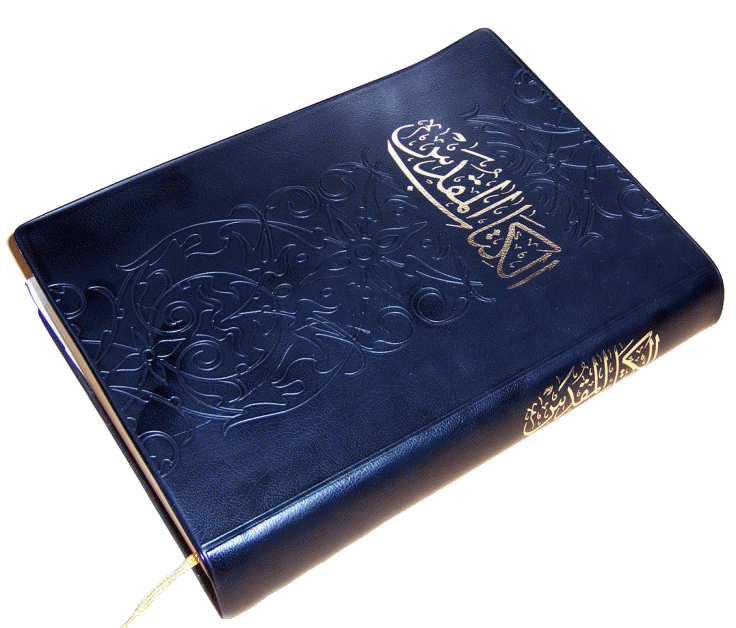 العبد الفقير إلى الله أبو الُمنتصِر شاهين الُملقَّب بـ التّاعِبالإصدار الأول: 72 موضوع, بتاريخ: 13 جماد الآخر 1433 هجرية - 4 مايو 2012 ميلاديةمصدر الفِكرةجاءت فكرة هذه الملزمة من اقتباس مأخوذ من كتاب «تعرَّف إلى الكتابي المُقدَّس» لـ «الأب اسطفان شربنتييه», هذا الاقتباس يقول: [قبل أن تفتح الكتاب المُقدَّس: إن الكتاب المقدس لا سيّما العهد القديم, كاتب يبدو غريباً ومحيِّراً. لدينا فكرة عنه, وإن لم نفتحه قط, لأنه جزء من تراث البشرية. ونعلم أيضاً أن هُناك عدداً كبيراً من المؤمنين, على اختلافهم, يستشهدون به على أنه كتابهم المقدس. ونسمع في الكنيسة قراءة بعض نصوصه. وكثيراً ما كوَّنا عنه فكرة فيها شيء من السحر, لكونه كتاباً "مُقدَّساً" نبحث فيه, إن كُنّا مؤمنين, عن كلمة الله, ونعدّه نوعاً من كتاب التعليم المسيحي أو كتاباً في الأخلاق المسيحية. وإذا فتحناه, أخذنا الدَّهَش ! فإننا نجد, في العهد القديم, قصصاً من الماضي لا فائدة لها, وروايات [غير] أخلاقية قديمة قد تخطّاها الزمن, وحروباً واعتداءات, وقصائد غريبة لا تحملنا على الصلاة, وإن سمَّيناها «مزامير», ونصائح [غير] أخلاقية مُبغضة للنِّساء ... كتابٌ مُحيِّر .. ولكن هل هو كتاب ؟ إنه, قبل كل شيء, مكتبة: 73 كتاباً يتدرَّج تدوينها على أكثر من ألف سنة.][]أعلم جيِّداً أن هذا الاقتباس يحتوي هو نفسه كلام غريب ومُحيِّر, وفي الحقيقة وجدتُ أن الذين أصابهم الدَّهش من هذا الكلام هُم المسلمين وليس المسيحيين ! فإن المُسلم البسيط يعتقد أن الكتاب المُقدَّس مثله مثل القرآن الكريم في مُحتوياته, أو على الأقل مُقارب له, ولا يخطر له على بال أن يُوصف أي كتابٍ مُقدَّسٍ في العالم بأسره بمثل هذه الأوصاف الغريبة العجيبة !وعلى الوجه الآخر, هُناك الكثير من المسيحيين الذين لا يفتحون كتابهم ليتصفَّحوه, ناهيك عن قراءته بتمعُّن وتركيز ! فنجد أن الغالبية العُظمى من المسيحيين لا يعرفون شيئاً عن مثل هذه النصوص التي قُمتُ بتجميعها في هذه الملزمة, والتي على أساسها قام «اسطفان شربنتييه» ببناء هذه الأوصاف عليها, لذلك وجدتُ أنُّه من المُفيد جداً بالنسبة للمُسلم والمسيحي على السواء أن أقوم بتجميع أشهر النُّصُوص التي تحتوي على الأوصاف المذكورة في الاقتباس السابق, حتى يكون عند المُسلم المادَّة العلمية اللازمة لإثبات صحة الاقتباس, وليعلم المسيحي أن مثل هؤلاء المؤلِّفين المسيحيين لا يخترعون هذا الكلام وإن كان قاسياً بالنِّسبة لعامَّتهم, بل إن مثل هذه الاقتباسات غالباً ما تكون ناتجة عن دراسات كثيرة دامت لسنوات, ولكنَّ أكثر النَّاس لا يعلمون.أعلمُ يقيناً أن النُّصوص التي ذكرتها مُجرَّد نُقطة في بحر بالنِّسبة لكميّة النُّصُوص الأخرى الموجودة في الكتاب المُقدَّس, ولعلّي لن أكون مُبالغاً إذا قُلتُ إنَّه من الأيسر لي أن أستخرج النُّصُوص المُفيدة من الكتاب من أن أستخرج النُّصُوص الأخرى التي لا فائدة لها, فإن الحق الباقي في الكتاب المُقدَّس بمثابة إبرة بين رُكام ضخم من الباطل ! ولكن أسأل الله عزَّ وجلّ أن يجعل فيما جمعته الخير الكثير للمسلمين والمسيحيين, وأسأله عزَّ وجلّ أن يجعل هذه الملزمة سبباً لتثبيت المسلمين وهداية للمسيحيين ...اللهم آمين.قِصَص ونُصُوص لا فائدة لهاسلامات بولسرومية 16 / 1-24 (1 أُوصِي إِلَيْكُمْ بِأُخْتِنَا فِيبِي الَّتِي هِيَ خَادِمَةُ الْكَنِيسَةِ الَّتِي فِي كَنْخَرِيَا 2 كَيْ تَقْبَلُوهَا فِي الرَّبِّ كَمَا يَحِقُّ لِلْقِدِّيسِينَ وَتَقُومُوا لَهَا فِي أَيِّ شَيْءٍ احْتَاجَتْهُ مِنْكُمْ لأنَّهَا صَارَتْ مُسَاعِدَةً لِكَثِيرِينَ وَلِي أَنَا أيْضاً. 3 سَلِّمُوا عَلَى بِرِيسْكِلاَّ وَأَكِيلاَ الْعَامِلَيْنِ مَعِي فِي الْمَسِيحِ يَسُوعَ 4 اللَّذَيْنِ وَضَعَا عُنُقَيْهِمَا مِنْ أَجْلِ حَيَاتِي اللَّذَيْنِ لَسْتُ أَنَا وَحْدِي أَشْكُرُهُمَا بَلْ أيْضاً جَمِيعُ كَنَائِسِ الأُمَمِ 5 وَعَلَى الْكَنِيسَةِ الَّتِي فِي بَيْتِهِمَا. سَلِّمُوا عَلَى أَبَيْنِتُوسَ حَبِيبِي الَّذِي هُوَ بَاكُورَةُ أَخَائِيَةَ لِلْمَسِيحِ. 6 سَلِّمُوا عَلَى مَرْيَمَ الَّتِي تَعِبَتْ لأَجْلِنَا كَثِيراً. 7 سَلِّمُوا عَلَى أنْدَرُونِكُوسَ وَيُونِيَاسَ نَسِيبَيَّ الْمَأْسُورَيْنِ مَعِي اللَّذَيْنِ هُمَا مَشْهُورَانِ بَيْنَ الرُّسُلِ وَقَدْ كَانَا فِي الْمَسِيحِ قَبْلِي. 8 سَلِّمُوا عَلَى أَمْبِلِيَاسَ حَبِيبِي فِي الرَّبِّ. 9 سَلِّمُوا عَلَى أُورْبَانُوسَ الْعَامِلِ مَعَنَا فِي الْمَسِيحِ وَعَلَى إِسْتَاخِيسَ حَبِيبِي. 10 سَلِّمُوا عَلَى أَبَلِّسَ الْمُزَكَّى فِي الْمَسِيحِ. سَلِّمُوا عَلَى الَّذِينَ هُمْ مِنْ أَهْلِ أَرِسْتُوبُولُوسَ. 11 سَلِّمُوا عَلَى هِيرُودِيُونَ نَسِيبِي. سَلِّمُوا عَلَى الَّذِينَ هُمْ مِنْ أَهْلِ نَرْكِسُّوسَ الْكَائِنِينَ فِي الرَّبِّ. 12 سَلِّمُوا عَلَى تَرِيفَيْنَا وَتَرِيفُوسَا التَّاعِبَتَيْنِ فِي الرَّبِّ. سَلِّمُوا عَلَى بَرْسِيسَ الْمَحْبُوبَةِ الَّتِي تَعِبَتْ كَثِيراً فِي الرَّبِّ. 13 سَلِّمُوا عَلَى رُوفُسَ الْمُخْتَارِ فِي الرَّبِّ وَعَلَى أُمِّهِ أُمِّي. 14 سَلِّمُوا عَلَى أَسِينْكِرِيتُسَ وَفِلِيغُونَ وَهَرْمَاسَ وَبَتْرُوبَاسَ وَهَرْمِيسَ وَعَلَى الإِخْوَةِ الَّذِينَ مَعَهُمْ. 15 سَلِّمُوا عَلَى فِيلُولُوغُسَ وَجُولِيَا وَنِيرِيُوسَ وَأُخْتِهِ وَأُولُمْبَاسَ وَعَلَى جَمِيعِ الْقِدِّيسِينَ الَّذِينَ مَعَهُمْ. 16 سَلِّمُوا بَعْضُكُمْ عَلَى بَعْضٍ بِقُبْلَةٍ مُقَدَّسَةٍ. كَنَائِسُ الْمَسِيحِ تُسَلِّمُ عَلَيْكُمْ. 17 وَأَطْلُبُ إِلَيْكُمْ أَيُّهَا الإِخْوَةُ أنْ تُلاَحِظُوا الَّذِينَ يَصْنَعُونَ الشِّقَاقَاتِ وَالْعَثَرَاتِ خِلاَفاً لِلتَّعْلِيمِ الَّذِي تَعَلَّمْتُمُوهُ وَأَعْرِضُوا عَنْهُمْ. 18 لأنَّ مِثْلَ هَؤُلاَءِ لاَ يَخْدِمُونَ رَبَّنَا يَسُوعَ الْمَسِيحَ بَلْ بُطُونَهُمْ وَبِالْكَلاَمِ الطَّيِّبِ وَالأَقْوَالِ الْحَسَنَةِ يَخْدَعُونَ قُلُوبَ السُّلَمَاءِ. 19 لأنَّ طَاعَتَكُمْ ذَاعَتْ إلَى الْجَمِيعِ فَأَفْرَحُ أَنَا بِكُمْ وَأُرِيدُ أنْ تَكُونُوا حُكَمَاءَ لِلْخَيْرِ وَبُسَطَاءَ لِلشَّرِّ. 20 وَإِلَهُ السَّلاَمِ سَيَسْحَقُ الشَّيْطَانَ تَحْتَ أَرْجُلِكُمْ سَرِيعاً. نِعْمَةُ رَبِّنَا يَسُوعَ الْمَسِيحِ مَعَكُمْ. آمِينَ. 21 يُسَلِّمُ عَلَيْكُمْ تِيمُوثَاوُسُ الْعَامِلُ مَعِي وَلُوكِيُوسُ وَيَاسُونُ وَسُوسِيبَاتْرُسُ أنْسِبَائِي. 22 أَنَا تَرْتِيُوسُ كَاتِبُ هَذِهِ الرِّسَالَةِ أُسَلِّمُ عَلَيْكُمْ فِي الرَّبِّ. 23 يُسَلِّمُ عَلَيْكُمْ غَايُسُ مُضَيِّفِي وَمُضَيِّفُ الْكَنِيسَةِ كُلِّهَا. يُسَلِّمُ عَلَيْكُمْ أَرَاسْتُسُ خَازِنُ الْمَدِينَةِ وَكَوَارْتُسُ الأَخُ. 24 نِعْمَةُ رَبِّنَا يَسُوعَ الْمَسِيحِ مَعَ جَمِيعِكُمْ. آمِينَ.)كورنثوس الأولى 16 / 19-21 (19 تُسَلِّمُ عَلَيْكُمْ كَنَائِسُ أَسِيَّا. يُسَلِّمُ عَلَيْكُمْ فِي الرَّبِّ كَثِيراً أَكِيلاَ وَبِرِيسْكِلاَّ مَعَ الْكَنِيسَةِ الَّتِي فِي بَيْتِهِمَا. 20 يُسَلِّمُ عَلَيْكُمُ الإِخْوَةُ أَجْمَعُونَ. سَلِّمُوا بَعْضُكُمْ عَلَى بَعْضٍ بِقُبْلَةٍ مُقَدَّسَةٍ. 21 اَلسَّلاَمُ بِيَدِي أَنَا بُولُسَ.)كلوسي 4 / 7-18 (7 جَمِيعُ أحْوَالي سَيُعَرِّفُكُمْ بِهَا تِيخِيكُسُ الأَخُ الْحَبِيبُ، وَالْخَادِمُ الأَمِينُ، وَالْعَبْدُ مَعَنَا فِي الرَّبِّ، 8 الَّذِي أرْسَلْتُهُ إلَيْكُمْ لِهَذَا عَيْنِهِ، لِيَعْرِفَ أحْوَالَكُمْ وَيُعَزِّيَ قُلُوبَكُمْ، 9 مَعَ أنِسِيمُسَ الأَخِ الأَمِينِ الْحَبِيبِ الَّذِي هُوَ مِنْكُمْ. هُمَا سَيُعَرِّفَانِكُمْ بِكُلِّ مَا هَهُنَا. 10 يُسَلِّمُ عَلَيْكُمْ ارِسْتَرْخُسُ الْمَأْسُورُ مَعِي، وَمَرْقُسُ ابْنُ أخْتِ بَرْنَابَا، الَّذِي أخَذْتُمْ لأَجْلِهِ وَصَايَا. إنْ أتَى إلَيْكُمْ فَاقْبَلُوهُ. 11 وَيَسُوعُ الْمَدْعُوُّ يُسْطُسَ، الَّذِينَ هُمْ مِنَ الْخِتَانِ. هَؤُلاَءِ هُمْ وَحْدَهُمُ الْعَامِلُونَ مَعِي لِمَلَكُوتِ اللهِ، الَّذِينَ صَارُوا لِي تَسْلِيَةً. 12 يُسَلِّمُ عَلَيْكُمْ ابَفْرَاسُ، الَّذِي هُوَ مِنْكُمْ، عَبْدٌ لِلْمَسِيحِ، مُجَاهِدٌ كُلَّ حِينٍ لأَجْلِكُمْ بِالصَّلَوَاتِ، لِكَيْ تَثْبُتُوا كَامِلِينَ وَمُمْتَلِئِينَ فِي كُلِّ مَشِيئَةِ اللهِ. 13 فَإِنِّي اشْهَدُ فِيهِ إنَّ لَهُ غَيْرَةً كَثِيرَةً لأَجْلِكُمْ، وَلأَجْلِ الَّذِينَ فِي لأودية، وَالَّذِينَ فِي هيرا بوليس. 14 يُسَلِّمُ عَلَيْكُمْ لُوقَا الطَّبِيبُ الْحَبِيبُ، وَدِيمَاسُ. 15 سَلِّمُوا عَلَى الإِخْوَةِ الَّذِينَ فِي لأودية، وَعَلَى نفاس وَعَلَى الْكَنِيسَةِ الَّتِي فِي بَيْتِهِ. 16 وَمَتَى قُرِئَتْ عِنْدَكُمْ هَذِهِ الرِّسَالَةُ فَاجْعَلُوهَا تُقْرَأُ أيْضاً فِي كَنِيسَةِ الولاديين، وَالَّتِي مِنْ لأودية تَقْرَأُونَهَا أنْتُمْ أيْضاً. 17 وَقُولُوا لأربس: «أنْظُرْ إلَى الْخِدْمَةِ الَّتِي قَبِلْتَهَا فِي الرَّبِّ لِكَيْ تُتَمِّمَهَا». 18 اَلسَّلاَمُ بِيَدِي أنَا بُولُسَ. اذْكُرُوا وُثُقِي. النِّعْمَةُ مَعَكُمْ. آمِينَ.)تيموثاوس الثانية 4 / 9-22 (9 بَادِرْ إنْ تَجِيءَ إِلَيَّ سَرِيعاً، 10 لأنَّ دِيمَاسَ قَدْ تَرَكَنِي إِذْ أَحَبَّ الْعَالَمَ الْحَاضِرَ وَذَهَبَ إلَى تَسَالُونِيكِي، وَكِرِيسْكِيسَ إلَى غَلاَطِيَّةَ، وَتِيطُسَ إلَى دَلْمَاطِيَّةَ. 11 لُوقَا وَحْدَهُ مَعِي. خُذْ مَرْقُسَ وَأَحْضِرْهُ مَعَكَ لأنَّهُ نَافِعٌ لِي لِلْخِدْمَةِ. 12 أَمَّا تِيخِيكُسُ فَقَدْ أَرْسَلْتُهُ إلَى أَفَسُسَ. 13 اَلرِّدَاءَ الَّذِي تَرَكْتُهُ فِي تَرُواسَ عِنْدَ كَارْبُسَ أَحْضِرْهُ مَتَى جِئْتَ، وَالْكُتُبَ أيْضاً وَلاَ سِيَّمَا الرُّقُوقَ. 14 إِسْكَنْدَرُ النَّحَّاسُ أَظْهَرَ لِي شُرُوراً كَثِيرَةً. لِيُجَازِهِ الرَّبُّ حَسَبَ أَعْمَالِهِ. 15 فَاحْتَفِظْ مِنْهُ أنْتَ أيْضاً لأنَّهُ قَاوَمَ أَقْوَالَنَا جِدّاً. 16 فِي احْتِجَاجِي الأَوَّلِ لَمْ يَحْضُرْ أَحَدٌ مَعِي، بَلِ الْجَمِيعُ تَرَكُونِي. لاَ يُحْسَبْ عَلَيْهِمْ. 17 وَلَكِنَّ الرَّبَّ وَقَفَ مَعِي وَقَوَّانِي، لِكَيْ تُتَمَّ بِي الْكِرَازَةُ، وَيَسْمَعَ جَمِيعُ الأُمَمِ، فَأنْقِذْتُ مِنْ فَمِ الأَسَدِ. 18 وَسَيُنْقِذُنِي الرَّبُّ مِنْ كُلِّ عَمَلٍ رَدِيءٍ وَيُخَلِّصُنِي لِمَلَكُوتِهِ السَّمَاويِّ. الَّذِي لَهُ الْمَجْدُ إلَى دَهْرِ الدُّهُورِ. آمِينَ. 19 سَلِّمْ عَلَى فِرِسْكَا وَأَكِيلاَ وَبَيْتِ أُنِيسِيفُورُسَ. 20 أَرَاسْتُسُ بَقِيَ فِي كُورِنْثُوسَ. وَأَمَّا تُرُوفِيمُسُ فَتَرَكْتُهُ فِي مِيلِيتُسَ مَرِيضاً. 21 بَادِرْ إنْ تَجِيءَ قَبْلَ الشِّتَاءِ. يُسَلِّمُ عَلَيْكَ أَفْبُولُسُ وَبُودِيسُ وَلِينُسُ وَكَلاَفَدِيَّةُ وَالإِخْوَةُ جَمِيعاً. 22 اَلرَّبُّ يَسُوعُ الْمَسِيحُ مَعَ رُوحِكَ. النِّعْمَةُ مَعَكُمْ. آمِينَ.)تفاصيل مُملَّة لرحلات بولسكورنثوس الأولى 16 / 3-12 (3 وَمَتَى حَضَرْتُ فَالَّذِينَ تَسْتَحْسِنُونَهُمْ أُرْسِلُهُمْ بِرَسَائِلَ لِيَحْمِلُوا إِحْسَانَكُمْ إلَى أُورُشَلِيمَ. 4 وَإنْ كَانَ يَسْتَحِقُّ أنْ أَذْهَبَ أَنَا أيْضاً فَسَيَذْهَبُونَ مَعِي. 5 وَسَأَجِيءُ إِلَيْكُمْ مَتَى اجْتَزْتُ بِمَكِدُونِيَّةَ لأَنِّي أَجْتَازُ بِمَكِدُونِيَّةَ. 6 وَرُبَّمَا أَمْكُثُ عِنْدَكُمْ أوْ أُشَتِّي أيْضاً لِكَيْ تُشَيِّعُونِي إلَى حَيْثُمَا أَذْهَبُ. 7 لأَنِّي لَسْتُ أُرِيدُ الآنَ أنْ أَرَاكُمْ فِي الْعُبُورِ لأَنِّي أَرْجُو أنْ أَمْكُثَ عِنْدَكُمْ زَمَاناً إنْ أَذِنَ الرَّبُّ. 8 وَلَكِنَّنِي أَمْكُثُ فِي أَفَسُسَ إلَى يَوْمِ الْخَمْسِينَ 9 لأنَّهُ قَدِ انْفَتَحَ لِي بَابٌ عَظِيمٌ فَعَّالٌ وَيُوجَدُ مُعَانِدُونَ كَثِيرُونَ. 10 ثُمَّ إنْ أَتَى تِيمُوثَاوُسُ فَانْظُرُوا أنْ يَكُونَ عِنْدَكُمْ بِلاَ خَوْفٍ. لأنَّهُ يَعْمَلُ عَمَلَ الرَّبِّ كَمَا أَنَا أيْضاً. 11 فَلاَ يَحْتَقِرْهُ أَحَدٌ بَلْ شَيِّعُوهُ بِسَلاَمٍ لِيَأْتِيَ إِلَيَّ لأَنِّي أنْتَظِرُهُ مَعَ الإِخْوَةِ. 12 وَأَمَّا مِنْ جِهَةِ أَبُلُّوسَ الأَخِ فَطَلَبْتُ إِلَيْهِ كَثِيراً أنْ يَأْتِيَ إِلَيْكُمْ مَعَ الإِخْوَةِ وَلَمْ تَكُنْ لَهُ إِرَادَةٌ الْبَتَّةَ أنْ يَأْتِيَ الآنَ. وَلَكِنَّهُ سَيَأْتِي مَتَى تَوَفَّقَ الْوَقْتُ.)تيطس 3 / 12-15 (12 حِينَمَا أُرْسِلُ إِلَيْكَ أَرْتِيمَاسَ أوْ تِيخِيكُسَ بَادِرْ أنْ تَأْتِيَ إِلَيَّ إلَى نِيكُوبُولِيسَ، لأَنِّي عَزَمْتُ إنْ أُشَتِّيَ هُنَاكَ. 13 جَهِّزْ زِينَاسَ النَّامُوسِيَّ وَأَبُلُّوسَ بِاجْتِهَادٍ لِلسَّفَرِ حَتَّى لاَ يُعْوِزَهُمَا شَيْءٌ. 14 وَلْيَتَعَلَّمْ مَنْ لَنَا أيْضاً إنْ يُمَارِسُوا أَعْمَالاً حَسَنَةً لِلْحَاجَاتِ الضَّرُورِيَّةِ، حَتَّى لاَ يَكُونُوا بِلاَ ثَمَرٍ. 15 يُسَلِّمُ عَلَيْكَ الَّذِينَ مَعِي جَمِيعاً. سَلِّمْ عَلَى الَّذِينَ يُحِبُّونَنَا فِي الإِيمَانِ. النِّعْمَةُ مَعَ جَمِيعِكُمْ. آمِينَ.)أعمال الرسل 18 / 18-20 (18 وَأَمَّا بُولُسُ فَلَبِثَ أيْضاً أَيَّاماً كَثِيرَةً ثُمَّ وَدَّعَ الإِخْوَةَ وَسَافَرَ فِي الْبَحْرِ إلَى سُورِيَّةَ وَمَعَهُ بِرِيسْكِلاَّ وَأَكِيلاَ بَعْدَمَا حَلَقَ رَأْسَهُ فِي كَنْخَرِيَا - لأنَّهُ كَانَ عَلَيْهِ نَذْرٌ. 19 فَأَقْبَلَ إلَى أَفَسُسَ وَتَرَكَهُمَا هُنَاكَ. وَأَمَّا هُوَ فَدَخَلَ الْمَجْمَعَ وَحَاجَّ الْيَهُودَ. 20 وَإِذْ كَانُوا يَطْلُبُونَ أنْ يَمْكُثَ عِنْدَهُمْ زَمَاناً أَطْوَلَ لَمْ يُجِبْ.)سَلْق وأكل الأطفالالتثنية 28 / 47-57 (47 مِنْ أَجْلِ أنَّكَ لمْ تَعْبُدِ الرَّبَّ إِلهَكَ بِفَرَحٍ وَبِطِيبَةِ قَلبٍ لِكَثْرَةِ كُلِّ شَيْءٍ. 48 تُسْتَعْبَدُ لأَعْدَائِكَ الذِينَ يُرْسِلُهُمُ الرَّبُّ عَليْكَ فِي جُوعٍ وَعَطَشٍ وَعُرْيٍ وَعَوَزِ كُلِّ شَيْءٍ. فَيَجْعَلُ نِيرَ حَدِيدٍ عَلى عُنُقِكَ حَتَّى يُهْلِكَكَ. 49 يَجْلِبُ الرَّبُّ عَليْكَ أُمَّةً مِنْ بَعِيدٍ مِنْ أَقْصَاءِ الأَرْضِ كَمَا يَطِيرُ النَّسْرُ أُمَّةً لا تَفْهَمُ لِسَانَهَا 50 أُمَّةً جَافِيَةَ الوَجْهِ لا تَهَابُ الشَّيْخَ وَلا تَحِنُّ إِلى الوَلدِ 51 فَتَأْكُلُ ثَمَرَةَ بَهَائِمِكَ وَثَمَرَةَ أَرْضِكَ حَتَّى تَهْلِكَ وَلا تُبْقِي لكَ قَمْحاً وَلا خَمْراً وَلا زَيْتاً وَلا نِتَاجَ بَقَرِكَ وَلا إِنَاثَ غَنَمِكَ حَتَّى تُفْنِيَكَ. 52 وَتُحَاصِرُكَ فِي جَمِيعِ أَبْوَابِكَ حَتَّى تَهْبِطَ أَسْوَارُكَ الشَّامِخَةُ الحَصِينَةُ التِي أنْتَ تَثِقُ بِهَا فِي كُلِّ أَرْضِكَ. تُحَاصِرُكَ فِي جَمِيعِ أَبْوَابِكَ فِي كُلِّ أَرْضِكَ التِي يُعْطِيكَ الرَّبُّ إِلهُكَ. 53 فَتَأْكُلُ ثَمَرَةَ بَطْنِكَ لحْمَ بَنِيكَ وَبَنَاتِكَ الذِينَ أَعْطَاكَ الرَّبُّ إِلهُكَ فِي الحِصَارِ وَالضِّيقَةِ التِي يُضَايِقُكَ بِهَا عَدُوُّكَ. 54 الرَّجُلُ المُتَنَعِّمُ فِيكَ وَالمُتَرَفِّهُ جِدّاً تَبْخَلُ عَيْنُهُ عَلى أَخِيهِ وَامْرَأَةِ حِضْنِهِ وَبَقِيَّةِ أوْلادِهِ الذِينَ يُبْقِيهِمْ 55 بِأنْ يُعْطِيَ أَحَدَهُمْ مِنْ لحْمِ بَنِيهِ الذِي يَأْكُلُهُ لأنَّهُ لمْ يُبْقَ لهُ شَيْءٌ فِي الحِصَارِ وَالضِّيقَةِ التِي يُضَايِقُكَ بِهَا عَدُوُّكَ فِي جَمِيعِ أَبْوَابِكَ. 56 وَالمَرْأَةُ المُتَنَعِّمَةُ فِيكَ وَالمُتَرَفِّهَةُ التِي لمْ تُجَرِّبْ أنْ تَضَعَ أَسْفَل قَدَمِهَا عَلى الأَرْضِ لِلتَّنَعُّمِ وَالتَّرَفُّهِ تَبْخَلُ عَيْنُهَا عَلى رَجُلِ حِضْنِهَا وَعَلى ابْنِهَا وَابْنَتِهَا 57 بِمَشِيمَتِهَا الخَارِجَةِ مِنْ بَيْنِ رِجْليْهَا وَبِأوْلادِهَا الذِينَ تَلِدُهُمْ لأنَّهَا تَأْكُلُهُمْ سِرّاً فِي عَوَزِ كُلِّ شَيْءٍ فِي الحِصَارِ وَالضِّيقَةِ التِي يُضَايِقُكَ بِهَا عَدُوُّكَ فِي أَبْوَابِكَ.)الملوك الثاني 6 / 25-30 (25 وَكَانَ جُوعٌ شَدِيدٌ فِي السَّامِرَةِ. وَهُمْ حَاصَرُوهَا حَتَّى صَارَ رَأْسُ الْحِمَارِ بِثَمَانِينَ مِنَ الْفِضَّةِ وَرُبْعُ الْقَابِ مِنْ زِبْلِ الْحَمَامِ بِخَمْسٍ مِنَ الْفِضَّةِ. 26 وَبَيْنَمَا كَانَ مَلِكُ إِسْرَائِيلَ جَائِزاً عَلَى السُّورِ صَرَخَتِ امْرَأَةٌ إِلَيْهِ: [خَلِّصْ يَا سَيِّدِي الْمَلِكَ]. 27 فَقَالَ: [لاَ! يُخَلِّصْكِ الرَّبُّ. مِنْ أَيْنَ أُخَلِّصُكِ؟ أَمِنَ الْبَيْدَرِ أوْ مِنَ الْمِعْصَرَةِ؟] 28 ثُمَّ قَالَ لَهَا الْمَلِكُ: [مَا لَكِ؟] فَقَالَتْ: [هَذِهِ الْمَرْأَةُ قَالَتْ لِي: هَاتِي ابْنَكِ فَنَأْكُلَهُ الْيَوْمَ ثُمَّ نَأْكُلَ ابْنِي غَداً. 29 فَسَلَقْنَا ابْنِي وَأَكَلْنَاهُ. ثُمَّ قُلْتُ لَهَا فِي الْيَوْمِ الآخَرِ: هَاتِي ابْنَكِ فَنَأْكُلَهُ فَخَبَّأَتِ ابْنَهَا]. 30 فَلَمَّا سَمِعَ الْمَلِكُ كَلاَمَ الْمَرْأَةِ مَزَّقَ ثِيَابَهُ وَهُوَ مُجْتَازٌ عَلَى السُّورِ، فَنَظَرَ الشَّعْبُ وَإِذَا مِسْحٌ مِنْ دَاخِلٍ عَلَى جَسَدِهِ.)حِوار الأشجارالقضاة 9 / 1-20 (1 وَذَهَبَ أَبِيمَالِكُ بْنُ يَرُبَّعْلَ إلَى شَكِيمَ إلَى أَخْوَالِهِ, وَقَالَ لِجَمِيعِ عَشِيرَةِ بَيْتِ أَبِي أُمِّهِ: 2 «تَكَلَّمُوا الآنَ فِي آذَانِ جَمِيعِ أَهْلِ شَكِيمَ. أَيُّمَا هُوَ خَيْرٌ لَكُمْ: أَأنْ يَتَسَلَّطَ عَلَيْكُمْ سَبْعُونَ رَجُلاً, جَمِيعُ بَنِي يَرُبَّعْلَ, أَمْ أنْ يَتَسَلَّطَ عَلَيْكُمْ رَجُلٌ وَاحِدٌ؟ وَاذْكُرُوا أَنِّي أَنَا عَظْمُكُمْ وَلَحْمُكُمْ». 3 فَتَكَلَّمَ أَخْوَالِهِ عَنْهُ فِي آذَانِ كُلِّ أَهْلِ شَكِيمَ بِجَمِيعِ هَذَا الْكَلاَمِ. فَمَالَ قَلْبُهُمْ وَرَاءَ أَبِيمَالِكَ, لأنَّهُمْ قَالُوا: «أَخُونَا هُوَ». 4 وَأَعْطُوهُ سَبْعِينَ شَاقِلَ فِضَّةٍ مِنْ بَيْتِ بَعْلِ بَرِيثَ, فَاسْتَأْجَرَ بِهَا أَبِيمَالِكُ رِجَالاً بَطَّالِينَ طَائِشِينَ, فَسَعُوا وَرَاءَهُ. 5 ثُمَّ جَاءَ إلَى بَيْتِ أَبِيهِ فِي عَفْرَةَ وَقَتَلَ إِخْوَتَهُ بَنِي يَرُبَّعْلَ, سَبْعِينَ رَجُلاً, عَلَى حَجَرٍ وَاحِدٍ. وَبَقِيَ يُوثَامُ بْنُ يَرُبَّعْلَ الأَصْغَرُ لأنَّهُ اخْتَبَأَ. 6 فَاجْتَمَعَ جَمِيعُ أَهْلِ شَكِيمَ وَكُلُّ سُكَّانِ الْقَلْعَةِ وَذَهَبُوا وَجَعَلُوا أَبِيمَالِكَ مَلِكاً عِنْدَ بَلُّوطَةِ النَّصَبِ الَّذِي فِي شَكِيمَ. 7 وَأَخْبَرُوا يُوثَامَ فَذَهَبَ وَوَقَفَ عَلَى رَأْسِ جَبَلِ جِرِّزِيمَ, وَنَادَى: «اِسْمَعُوا لِي يَا أَهْلَ شَكِيمَ يَسْمَعْ لَكُمُ اللَّهُ. 8 مَرَّةً ذَهَبَتِ الأَشْجَارُ لِتَمْسَحَ عَلَيْهَا مَلِكاً. فَقَالَتْ لِلّزَيْتُونَةِ: امْلِكِي عَلَيْنَا. 9 فَقَالَتْ لَهَا الّزَيْتُونَةُ: أَأَتْرُكُ دُهْنِي الَّذِي بِهِ يُكَرِّمُونَ بِيَ اللَّهَ وَالنَّاسَ, وَأَذْهَبُ لأَمْلِكَ عَلَى الأَشْجَارِ؟ 10 ثُمَّ قَالَتِ الأَشْجَارُ لِلتِّينَةِ: تَعَالَيْ أنْتِ وَامْلِكِي عَلَيْنَا. 11 فَقَالَتْ لَهَا التِّينَةُ: أَأَتْرُكُ حَلاَوَتِي وَثَمَرِي الطَّيِّبَ وَأَذْهَبُ لأَمْلِكَ عَلَى الأَشْجَارِ؟ 12 فَقَالَتِ الأَشْجَارُ لِلْكَرْمَةِ: تَعَالَيْ أنْتِ وَامْلِكِي عَلَيْنَا. 13 فَقَالَتْ لَهَا الْكَرْمَةُ: أَأَتْرُكُ مِسْطَارِي الَّذِي يُفَرِّحُ اللَّهَ وَالنَّاسَ وَأَذْهَبُ لأَمْلِكَ عَلَى الأَشْجَارِ؟ 14 ثُمَّ قَالَتْ جَمِيعُ الأَشْجَارِ لِلْعَوْسَجِ: تَعَالَ أنْتَ وَامْلِكْ عَلَيْنَا. 15 فَقَالَ الْعَوْسَجُ لِلأَشْجَارِ: إنْ كُنْتُمْ بِالْحَقِّ تَمْسَحُونَنِي عَلَيْكُمْ مَلِكاً فَتَعَالُوا وَاحْتَمُوا تَحْتَ ظِلِّي. وَإِلاَّ فَتَخْرُجَ نَارٌ مِنَ الْعَوْسَجِ وَتَأْكُلَ أَرْزَ لُبْنَانَ! 16 فَالآنَ إنْ كُنْتُمْ قَدْ عَمِلْتُمْ بِالْحَقِّ وَالصِّحَّةِ إِذْ جَعَلْتُمْ أَبِيمَالِكَ مَلِكاً, وَإنْ كُنْتُمْ قَدْ فَعَلْتُمْ خَيْراً مَعَ يَرُبَّعْلَ وَمَعَ بَيْتِهِ. وَإنْ كُنْتُمْ قَدْ فَعَلْتُمْ لَهُ حَسَبَ عَمَلِ يَدَيْهِ - 17 لأنَّ أَبِي قَدْ حَارَبَ عَنْكُمْ وَخَاطَرَ بِنَفْسِهِ وَأنْقَذَكُمْ مِنْ يَدِ مِدْيَانَ - 18 وَأنْتُمْ قَدْ قُمْتُمُ الْيَوْمَ عَلَى بَيْتِ أَبِي وَقَتَلْتُمْ بَنِيهِ, سَبْعِينَ رَجُلاً عَلَى حَجَرٍ وَاحِدٍ وَمَلَّكْتُمْ أَبِيمَالِكَ ابْنَ أَمَتِهِ عَلَى أَهْلِ شَكِيمَ لأنَّهُ أَخُوكُمْ! 19 فَإنْ كُنْتُمْ قَدْ عَمِلْتُمْ بِالْحَقِّ وَالصِّحَّةِ مَعَ يَرُبَّعْلَ وَمَعَ بَيْتِهِ فِي هَذَا الْيَوْمِ, فَافْرَحُوا أنْتُمْ بِأَبِيمَالِكَ, وَلْيَفْرَحْ هُوَ أيْضاً بِكُمْ. 20 وَإِلاَّ فَتَخْرُجَ نَارٌ مِنْ أَبِيمَالِكَ وَتَأْكُلَ أَهْلَ شَكِيمَ وَسُكَّانَ الْقَلْعَةِ, وَتَخْرُجَ نَارٌ مِنْ أَهْلِ شَكِيمَ وَمِنْ سُكَّانِ الْقَلْعَةِ وَتَأْكُلَ أَبِيمَالِكَ».)حِوار مع حِمارالعدد 22 / 21-33 (21 فَقَامَ بَلعَامُ صَبَاحاً وَشَدَّ عَلى أَتَانِهِ وَأنْطَلقَ مَعَ رُؤَسَاءِ مُوآبَ. 22 فَحَمِيَ غَضَبُ اللهِ لأنَّهُ مُنْطَلِقٌ وَوَقَفَ مَلاكُ الرَّبِّ فِي الطَّرِيقِ لِيُقَاومَهُ وَهُوَ رَاكِبٌ عَلى أَتَانِهِ وَغُلامَاهُ مَعَهُ. 23 فَأَبْصَرَتِ الأَتَانُ مَلاكَ الرَّبِّ وَاقِفاً فِي الطَّرِيقِ وَسَيْفُهُ مَسْلُولٌ فِي يَدِهِ فَمَالتِ الأَتَانُ عَنِ الطَّرِيقِ وَمَشَتْ فِي الحَقْلِ. فَضَرَبَ بَلعَامُ الأَتَانَ لِيَرُدَّهَا إِلى الطَّرِيقِ. 24 ثُمَّ وَقَفَ مَلاكُ الرَّبِّ فِي خَنْدَقٍ لِلكُرُومِ لهُ حَائِطٌ مِنْ هُنَا وَحَائِطٌ مِنْ هُنَاكَ. 25 فَلمَّا أَبْصَرَتِ الأَتَانُ مَلاكَ الرَّبِّ زَحَمَتِ الحَائِطَ وَضَغَطَتْ رِجْل بَلعَامَ بِالحَائِطِ فَضَرَبَهَا أيْضاً. 26 ثُمَّ اجْتَازَ مَلاكُ الرَّبِّ أيْضاً وَوَقَفَ فِي مَكَانٍ ضَيِّقٍ حَيْثُ ليْسَ سَبِيلٌ لِلنُّكُوبِ يَمِيناً أوْ شِمَالاً. 27 فَلمَّا أَبْصَرَتِ الأَتَانُ مَلاكَ الرَّبِّ رَبَضَتْ تَحْتَ بَلعَامَ. فَحَمِيَ غَضَبُ بَلعَامَ وَضَرَبَ الأَتَانَ بِالقَضِيبِ. 28 فَفَتَحَ الرَّبُّ فَمَ الأَتَانِ فَقَالتْ لِبَلعَامَ: «مَاذَا صَنَعْتُ بِكَ حَتَّى ضَرَبْتَنِي الآنَ ثَلاثَ دَفَعَاتٍ؟» 29 فَقَال بَلعَامُ لِلأَتَانِ: «لأنَّكِ ازْدَرَيْتِ بِي. لوْ كَانَ فِي يَدِي سَيْفٌ لكُنْتُ الآنَ قَدْ قَتَلتُكِ». 30 فَقَالتِ الأَتَانُ لِبَلعَامَ: «أَلسْتُ أَنَا أَتَانَكَ التِي رَكِبْتَ عَليْهَا مُنْذُ وُجُودِكَ إِلى هَذَا اليَوْمِ؟ هَل تَعَوَّدْتُ أنْ أَفْعَل بِكَ هَكَذَا؟» فَقَال: «لا». 31 ثُمَّ كَشَفَ الرَّبُّ عَنْ عَيْنَيْ بَلعَامَ فَأَبْصَرَ مَلاكَ الرَّبِّ وَاقِفاً فِي الطَّرِيقِ وَسَيْفُهُ مَسْلُولٌ فِي يَدِهِ فَخَرَّ سَاجِداً عَلى وَجْهِهِ. 32 فَقَال لهُ مَلاكُ الرَّبِّ: «لِمَاذَا ضَرَبْتَ أَتَانَكَ الآنَ ثَلاثَ دَفَعَاتٍ؟ هَئَنَذَا قَدْ خَرَجْتُ لِلمُقَاوَمَةِ لأنَّ الطَّرِيقَ وَرْطَةٌ أَمَامِي 33 فَأَبْصَرَتْنِي الأَتَانُ وَمَالتْ مِنْ قُدَّامِي الآنَ ثَلاثَ دَفَعَاتٍ. وَلوْ لمْ تَمِل مِنْ قُدَّامِي لكُنْتُ الآنَ قَدْ قَتَلتُكَ وَاسْتَبْقَيْتُهَا».)بطرس الثانية 2 / 12-19 (12 أَمَّا هَؤُلاَءِ فَكَحَيَوَانَاتٍ غَيْرِ نَاطِقَةٍ، طَبِيعِيَّةٍ، مَوْلُودَةٍ لِلصَّيْدِ وَالْهَلاَكِ، يَفْتَرُونَ عَلَى مَا يَجْهَلُونَ، فَسَيَهْلِكُونَ فِي فَسَادِهِمْ 13 آخِذِينَ أُجْرَةَ الإِثْمِ. الَّذِينَ يَحْسِبُونَ تَنَعُّمَ يَوْمٍ لَذَّةً. أَدْنَاسٌ وَعُيُوبٌ، يَتَنَعَّمُونَ فِي غُرُورِهِمْ صَانِعِينَ وَلاَئِمَ مَعَكُمْ. 14 لَهُمْ عُيُونٌ مَمْلُوَّةٌ فِسْقاً لاَ تَكُفُّ عَنِ الْخَطِيَّةِ، خَادِعُونَ النُّفُوسَ غَيْرَ الثَّابِتَةِ. لَهُمْ قَلْبٌ مُتَدَرِّبٌ فِي الطَّمَعِ. أَوْلاَدُ اللَّعْنَةِ. 15 قَدْ تَرَكُوا الطَّرِيقَ الْمُسْتَقِيمَ، فَضَلُّوا تَابِعِينَ طَرِيقَ بَلْعَامَ بْنِ بَصُورَ الَّذِي أَحَبَّ أُجْرَةَ الإِثْمِ. 16 وَلَكِنَّهُ حَصَلَ عَلَى تَوْبِيخِ تَعَدِّيهِ، إِذْ مَنَعَ حَمَاقَةَ النَّبِيِّ حِمَارٌ أَعْجَمُ نَاطِقاً بِصَوْتِ إِنْسَانٍ. 17 هَؤُلاَءِ هُمْ آبَارٌ بِلاَ مَاءٍ، غُيُومٌ يَسُوقُهَا النَّوْءُ. الَّذِينَ قَدْ حُفِظَ لَهُمْ قَتَامُ الظَّلاَمِ إِلَى الأَبَدِ. 18 لأَنَّهُمْ إِذْ يَنْطِقُونَ بِعَظَائِمِ الْبُطْلِ، يَخْدَعُونَ بِشَهَوَاتِ الْجَسَدِ فِي الدَّعَارَةِ مَنْ هَرَبَ قَلِيلاً مِنَ الَّذِينَ يَسِيرُونَ فِي الضَّلاَلِ، 19 وَاعِدِينَ إِيَّاهُمْ بِالْحُرِّيَّةِ، وَهُمْ أَنْفُسُهُمْ عَبِيدُ الْفَسَادِ. لأَنَّ مَا انْغَلَبَ مِنْهُ أَحَدٌ فَهُوَ لَهُ مُسْتَعْبَدٌ أَيْضاً!)شريعة الأقْرَع والأصْلَعاللاويين 13 / 40-46 (40 وَإذَا كَانَ إنْسَانٌ قَدْ ذَهَبَ شَعْرُ رَاسِهِ فَهُوَ اقْرَعُ. إنَّهُ طَاهِرٌ. 41 وَإنْ ذَهَبَ شَعْرُ رَأسِهِ مِنْ جِهَةِ وَجْهِهِ فَهُوَ أصْلَعُ. إنَّهُ طَاهِرٌ. 42 لَكِنْ إذَا كَانَ فِي الْقَرَعَةِ أوْ فِي الصَّلْعَةِ ضَرْبَةٌ بَيْضَاءُ ضَارِبَةٌ إلَى الْحُمْرَةِ فَهُوَ بَرَصٌ مُفْرِخٌ فِي قَرَعَتِهِ أوْ فِي صَلْعَتِهِ. 43 فَإنْ رَاهُ الْكَاهِنُ وَإذَا نَاتِئُ الضَّرْبَةِ أبْيَضُ ضَارِبٌ إلَى الْحُمْرَةِ فِي قَرَعَتِهِ أوْ فِي صَلْعَتِهِ كَمَنْظَرِ الْبَرَصِ فِي جِلْدِ الْجَسَدِ 44 فَهُوَ إنْسَانٌ أبْرَصُ. إنَّهُ نَجِسٌ. فَيَحْكُمُ الْكَاهِنُ بِنَجَاسَتِهِ. إنَّ ضَرْبَتَهُ فِي رَأسِهِ. 45 وَالأبْرَصُ الَّذِي فِيهِ الضَّرْبَةُ تَكُونُ ثِيَابُهُ مَشْقُوقَةً وَرَأسُهُ يَكُونُ مَكْشُوفاً وَيُغَطِّي شَارِبَيْهِ وَيُنَادِي: نَجِسٌ نَجِسٌ. 46 كُلَّ الأيَّامِ الَّتِي تَكُونُ الضَّرْبَةُ فِيهِ يَكُونُ نَجِساً. إنَّهُ نَجِسٌ. يُقِيمُ وَحْدَهُ. خَارِجَ الْمَحَلَّةِ يَكُونُ مَقَامُهُ.)شريعة الثَّوب الأبْرَصاللاويين 13 / 47-59 (47 «وَأمَّا الثَّوْبُ فَإذَا كَانَ فِيهِ ضَرْبَةُ بَرَصٍ ثَوْبُ صُوفٍ أوْ ثَوْبُ كَتَّانٍ 48 فِي السَّدَى أو اللُّحْمَةِ مِنَ الصُّوفِ أو الْكَتَّانِ أوْ فِي جِلْدٍ أوْ فِي كُلِّ مَصْنُوعٍ مِنْ جِلْدٍ 49 وَكَانَتِ الضَّرْبَةُ ضَارِبَةً إلَى الْخُضْرَةِ أوْ إلَى الْحُمْرَةِ فِي الثَّوْبِ أوْ فِي الْجِلْدِ فِي السَّدَى أو اللُّحْمَةِ أوْ فِي مَتَاعٍ مَا مِنْ جِلْدٍ فَإنَّهَا ضَرْبَةُ بَرَصٍ فَتُعْرَضُ عَلَى الْكَاهِنِ. 50 فَيَرَى الْكَاهِنُ الضَّرْبَةَ وَيَحْجِزُ الْمَضْرُوبَ سَبْعَةَ أيَّام. 51 فَمَتَى رَأى الضَّرْبَةَ فِي الْيَوْمِ السَّابِعِ اذَا كَانَتِ الضَّرْبَةُ قَدِ امْتَدَّتْ فِي الثَّوْبِ فِي السَّدَى أو اللُّحْمَةِ أوْ فِي الْجِلْدِ مِنْ كُلِّ مَا يُصْنَعُ مِنْ جِلْدٍ لِلْعَمَلِ فَالضَّرْبَةُ بَرَصٌ مُفْسِدٌ. إنَّهَا نَجِسَةٌ. 52 فَيُحْرِقُ الثَّوْبَ أو السَّدَى أو اللُّحْمَةَ مِنَ الصُّوفِ أو الْكَتَّانِ أوْ مَتَاعِ الْجِلْدِ الَّذِي كَانَتْ فِيهِ الضَّرْبَةُ لأنَّهَا بَرَصٌ مُفْسِدٌ. بِالنَّارِ يُحْرَقُ. 53 لَكِنْ إنْ رَأى الْكَاهِنُ وَإذَا الضَّرْبَةُ لَمْ تَمْتَدَّ فِي الثَّوْبِ فِي السَّدَى أو اللُّحْمَةِ أوْ فِي مَتَاعِ الْجِلْدِ 54 يَأمُرُ الْكَاهِنُ أنْ يَغْسِلُوا مَا فِيهِ الضَّرْبَةُ وَيَحْجِزُهُ سَبْعَةَ أيَّام ثَانِيَةً. 55 فَإنْ رَأى الْكَاهِنُ بَعْدَ غَسْلِ الْمَضْروبِ وَإذَا الضَّرْبَةُ لَمْ تُغَيِّرْ مَنْظَرَهَا وَلا امْتَدَّتِ الضَّرْبَةُ فَهُوَ نَجِسٌ. بِالنَّارِ تُحْرِقُهُ. إنَّهَا نُخْرُوبٌ فِي جُرْدَةِ بَاطِنِهِ أوْ ظَاهِرِهِ. 56 لَكِنْ إنْ رَأى الْكَاهِنُ وَإذَا الضَّرْبَةُ كَامِدَةُ اللَّوْنِ بَعْدَ غَسْلِهِ يُمَزِّقُهَا مِنَ الثَّوْبِ أو الْجِلْدِ مِنَ السَّدَى أو اللُّحْمَةِ. 57 ثُمَّ إنْ ظَهَرَتْ أيْضاً فِي الثَّوْبِ فِي السَّدَى أو اللُّحْمَةِ أوْ فِي مَتَاعِ الْجِلْدِ فَهِيَ مُفْرِخَةٌ. بِالنَّارِ تُحْرِقُ مَا فِيهِ الضَّرْبَةُ. 58 وَأمَّا الثَّوْبُ السَّدَى أو اللُّحْمَةُ أوْ مَتَاعُ الْجِلْدِ الَّذِي تَغْسِلُهُ وَتَزُولُ مِنْهُ الضَّرْبَةُ فَيُغْسَلُ ثَانِيَةً فَيَطْهُرُ. 59 «هَذِهِ شَرِيعَةُ ضَرْبَةِ الْبَرَصِ فِي الصُّوفِ أو الْكَتَّانِ فِي السَّدَى أو اللُّحْمَةِ أوْ فِي كُلِّ مَتَاعٍ مِنْ جِلْدٍ لِلْحُكْمِ بِطَهَارَتِهِ أوْ نَجَاسَتِهِ».)شريعة الحائط الأبْرَصاللاويين 14 / 33-57 (33 وَقَالَ الرَّبُّ لِمُوسَى وَهَارُونَ: 34 «مَتَى جِئْتُمْ إلَى أرْضِ كَنْعَانَ الَّتِي أعْطِيكُمْ مُلْكاً وَجَعَلْتُ ضَرْبَةَ بَرَصٍ فِي بَيْتٍ فِي أرْضِ مُلْكِكُمْ. 35 يَأتِي الَّذِي لَهُ الْبَيْتُ وَيَقُولُ لِلْكَاهِنِ: قَدْ ظَهَرَ لِي شِبْهُ ضَرْبَةٍ فِي الْبَيْتِ. 36 فَيَأمُرُ الْكَاهِنُ أنْ يُفْرِغُوا الْبَيْتَ قَبْلَ دُخُولِ الْكَاهِنِ لِيَرَى الضَّرْبَةَ لِئَلَّا يَتَنَجَّسَ كُلُّ مَا فِي الْبَيْتِ. وَبَعْدَ ذَلِكَ يَدْخُلُ الْكَاهِنُ لِيَرَى الْبَيْتَ. 37 فَاذَا رَأى الضَّرْبَةَ وَإذَا الضَّرْبَةُ فِي حِيطَانِ الْبَيْتِ نُقَرٌ ضَارِبَةٌ إلَى الْخُضْرَةِ أوْ إلَى الْحُمْرَةِ وَمَنْظَرُهَا اعْمَقُ مِنَ الْحَائِطِ 38 يَخْرُجُ الْكَاهِنُ مِنَ الْبَيْتِ إلَى بَابِ الْبَيْتِ وَيُغْلِقُ الْبَيْتَ سَبْعَةَ أيَّام. 39 فَإذَا رَجَعَ الْكَاهِنُ فِي الْيَوْمِ السَّابِعِ وَرَأى وَإذَا الضَّرْبَةُ قَدِ امْتَدَّتْ فِي حِيطَانِ الْبَيْتِ 40 يَأمُرُ الْكَاهِنُ أنْ يَقْلَعُوا الْحِجَارَةَ الَّتِي فِيهَا الضَّرْبَةُ وَيَطْرَحُوهَا خَارِجَ الْمَدِينَةِ فِي مَكَانٍ نَجِسٍ. 41 وَيُقَشِّرُ الْبَيْتَ مِنْ دَاخِلٍ حَوَالَيْهِ وَيَطْرَحُونَ التُّرَابَ الَّذِي يُقَشِّرُونَهُ خَارِجَ الْمَدِينَةِ فِي مَكَانٍ نَجِسٍ. 42 وَيَأخُذُونَ حِجَارَةً أخْرَى وَيُدْخِلُونَهَا فِي مَكَانِ الْحِجَارَةِ وَيَأخُذُ تُرَاباً آخَرَ وَيُطَيِّنُ الْبَيْتَ. 43 فَإنْ رَجَعَتِ الضَّرْبَةُ وَأفْرَخَتْ فِي الْبَيْتِ بَعْدَ قَلْعِ الْحِجَارَةِ وَقَشْرِ الْبَيْتِ وَتَطْيِينِهِ 44 وَأتَى الْكَاهِنُ وَرَأى وَإذَا الضَّرْبَةُ قَدِ امْتَدَّتْ فِي الْبَيْتِ فَهِيَ بَرَصٌ مُفْسِدٌ فِي الْبَيْتِ. إنَّهُ نَجِسٌ. 45 فَيَهْدِمُ الْبَيْتَ: حِجَارَتَهُ وَأخْشَابَهُ وَكُلَّ تُرَابِ الْبَيْتِ وَيُخْرِجُهَا إلَى خَارِجِ الْمَدِينَةِ إلَى مَكَانٍ نَجِسٍ. 46 وَمَنْ دَخَلَ إلَى الْبَيْتِ فِي كُلِّ أيَّامِ انْغِلاقِهِ يَكُونُ نَجِساً إلَى الْمَسَاءِ. 47 وَمَنْ نَامَ فِي الْبَيْتِ يَغْسِلُ ثِيَابَهُ. وَمَنْ أكَلَ فِي الْبَيْتِ يَغْسِلُ ثِيَابَهُ. 48 لَكِنْ إنْ أتَى الْكَاهِنُ وَرَأى وَإذَا الضَّرْبَةُ لَمْ تَمْتَدَّ فِي الْبَيْتِ بَعْدَ تَطْيِينِ الْبَيْتِ يُطَهِّرُ الْكَاهِنُ الْبَيْتَ. لأنَّ الضَّرْبَةَ قَدْ بَرِئَتْ. 49 فَيَأخُذُ لِتَطْهِيرِ الْبَيْتِ عُصْفُورَيْنِ وَخَشَبَ أرْزٍ وَقِرْمِزا وَزُوفَا. 50 وَيَذْبَحُ الْعُصْفُورَ الْوَاحِدَ فِي إنَاءِ خَزَفٍ عَلَى مَاءٍ حَيٍّ 51 وَيَأخُذُ خَشَبَ الأرْزِ وَالزُّوفَا وَالْقِرْمِزَ وَالْعُصْفُورَ الْحَيَّ وَيَغْمِسُهَا فِي دَمِ الْعُصْفُورِ الْمَذْبُوحِ وَفِي الْمَاءِ الْحَيِّ وَيَنْضِحُ الْبَيْتَ سَبْعَ مَرَّاتٍ 52 وَيُطَهِّرُ الْبَيْتَ بِدَمِ الْعُصْفُورِ وَبِالْمَاءِ الْحَيِّ وَبِالْعُصْفُورِ الْحَيِّ وَبِخَشَبِ الأرْزِ وَبِالزُّوفَا وَبِالْقِرْمِزِ. 53 ثُمَّ يُطْلِقُ الْعُصْفُورَ الْحَيَّ إلَى خَارِجِ الْمَدِينَةِ عَلَى وَجْهِ الصَّحْرَاءِ وَيُكَفِّرُ عَنِ الْبَيْتِ فَيَطْهُرُ. 54 «هَذِهِ هِيَ الشَّرِيعَةُ لِكُلِّ ضَرْبَةٍ مِنَ الْبَرَصِ وَلِلْقَرَعِ 55 وَلِبَرَصِ الثَّوْبِ وَالْبَيْتِ 56 وَلِلنَّاتِئِ وَلِلْقُوبَاءِ وَلِلُّمْعَةِ 57 لِلتَّعْلِيمِ فِي يَوْمِ النَّجَاسَةِ وَيَوْمِ الطَّهَارَةِ. هَذِهِ شَرِيعَةُ الْبَرَصِ».)شريعة الثَّور النّاطِحالخروج 21 / 28-36 (28 وَإذَا نَطَحَ ثَوْرٌ رَجُلاً أو امْرَأةً فَمَاتَ يُرْجَمُ الثَّوْرُ وَلا يُؤْكَلُ لَحْمُهُ. وَأمَّا صَاحِبُ الثَّوْرِ فَيَكُونُ بَرِيئاً. 29 وَلَكِنْ إنْ كَانَ ثَوْراً نَطَّاحا مِنْ قَبْلُ وَقَدْ أشْهِدَ عَلَى صَاحِبِهِ وَلَمْ يَضْبِطْهُ فَقَتَلَ رَجُلاً أو امْرَأةً فَالثَّوْرُ يُرْجَمُ وَصَاحِبُهُ أيْضاً يُقْتَلُ. 30 إنْ وُضِعَتْ عَلَيْهِ فِدْيَةٌ يَدْفَعُ فِدَاءَ نَفْسِهِ كُلُّ مَا يُوضَعُ عَلَيْهِ. 31 أوْ إذَا نَطَحَ ابْنا أوْ نَطَحَ ابْنَةً فَبِحَسَبِ هَذَا الْحُكْمِ يُفْعَلُ بِهِ. 32 إنْ نَطَحَ الثَّوْرُ عَبْداً أوْ أمَةً يُعْطِي سَيِّدَهُ ثَلاثِينَ شَاقِلَ فِضَّةٍ وَالثَّوْرُ يُرْجَمُ. 33 وَإذَا فَتَحَ إنْسَانٌ بِئْراً أوْ حَفَرَ إنْسَانٌ بِئْراً وَلَمْ يُغَطِّهِ فَوَقَعَ فِيهِ ثَوْرٌ أوْ حِمَارٌ 34 فَصَاحِبُ الْبِئْرِ يُعَوِّضُ وَيَرُدُّ فِضَّةً لِصَاحِبِهِ وَالْمَيِّتُ يَكُونُ لَهُ. 35 وَإذَا نَطَحَ ثَوْرُ إنْسَانٍ ثَوْرَ صَاحِبِهِ فَمَاتَ يَبِيعَانِ الثَّوْرَ الْحَيَّ وَيَقْتَسِمَانِ ثَمَنَهُ. وَالْمَيِّتُ أيْضاً يَقْتَسِمَانِهِ. 36 لَكِنْ إذَا عُلِمَ أنَّهُ ثَوْرٌ نَطَّاحٌ مِنْ قَبْلُ وَلَمْ يَضْبِطْهُ صَاحِبُهُ يُعَوِّضُ عَنِ الثَّوْرِ بِثَوْرٍ وَالْمَيِّتُ يَكُونُ لَهُ.)شريعة القاتل المجهولالتثنية 21 / 1-9 (1 إِذَا وُجِدَ قَتِيلٌ فِي الأَرْضِ التِي يُعْطِيكَ الرَّبُّ إِلهُكَ لِتَمْتَلِكَهَا وَاقِعاً فِي الحَقْلِ لا يُعْلمُ مَنْ قَتَلهُ 2 يَخْرُجُ شُيُوخُكَ وَقُضَاتُكَ وَيَقِيسُونَ إِلى المُدُنِ التِي حَوْل القَتِيلِ. 3 فَالمَدِينَةُ القُرْبَى مِنَ القَتِيلِ يَأْخُذُ شُيُوخُ تِلكَ المَدِينَةِ عِجْلةً مِنَ البَقَرِ لمْ يُحْرَثْ عَليْهَا لمْ تَجُرَّ بِالنِّيرِ. 4 وَيَنْحَدِرُ شُيُوخُ تِلكَ المَدِينَةِ بِالعِجْلةِ إِلى وَادٍ دَائِمِ السَّيَلانِ لمْ يُحْرَثْ فِيهِ وَلمْ يُزْرَعْ وَيَكْسِرُونَ عُنُقَ العِجْلةِ فِي الوَادِي. 5 ثُمَّ يَتَقَدَّمُ الكَهَنَةُ بَنُو لاوي - لأنَّهُ إِيَّاهُمُ اخْتَارَ الرَّبُّ إِلهُكَ لِيَخْدِمُوهُ وَيُبَارِكُوا بِاسْمِ الرَّبِّ وَحَسَبَ قَوْلِهِمْ تَكُونُ كُلُّ خُصُومَةٍ وَكُلُّ ضَرْبَةٍ - 6 وَيَغْسِلُ جَمِيعُ شُيُوخِ تِلكَ المَدِينَةِ القَرِيبِينَ مِنَ القَتِيلِ أَيْدِيَهُمْ عَلى العِجْلةِ المَكْسُورَةِ العُنُقُ فِي الوَادِي 7 وَيَقُولُونَ: أَيْدِينَا لمْ تَسْفِكْ هَذَا الدَّمَ وَأَعْيُنُنَا لمْ تُبْصِرْ. 8 اِغْفِرْ لِشَعْبِكَ إِسْرَائِيل الذِي فَدَيْتَ يَا رَبُّ وَلا تَجْعَل دَمَ بَرِيءٍ فِي وَسَطِ شَعْبِكَ إِسْرَائِيل. فَيُغْفَرُ لهُمُ الدَّمُ. 9 فَتَنْزِعُ الدَّمَ البَرِيءَ مِنْ وَسَطِكَ إِذَا عَمِلتَ الصَّالِحَ فِي عَيْنَيِ الرَّبِّ.)شريعة الغِيرةالعدد 5 / 1-29 (1 وَأَمَرَ الرَّبُّ مُوسَى: 2 «أوْصِ بَنِي إِسْرَائِيل أنْ يَنْفُوا مِنَ المَحَلةِ كُل أَبْرَصَ وَكُل ذِي سَيْلٍ وَكُل مُتَنَجِّسٍ لِمَيِّتٍ. 3 الذَّكَرَ وَالأنْثَى تَنْفُونَ. إِلى خَارِجِ المَحَلةِ تَنْفُونَهُمْ لِكَيْلا يُنَجِّسُوا مَحَلاتِهِمْ حَيْثُ أَنَا سَاكِنٌ فِي وَسَطِهِمْ». 4 فَفَعَل هَكَذَا بَنُو إِسْرَائِيل وَنَفُوهُمْ إِلى خَارِجِ المَحَلةِ. كَمَا كَلمَ الرَّبُّ مُوسَى هَكَذَا فَعَل بَنُو إِسْرَائِيل. 5 وَأَمَرَ الرَّبُّ مُوسَى: 6 «قُل لِبَنِي إِسْرَائِيل: إِذَا عَمِل رَجُلٌ أو امْرَأَةٌ شَيْئاً مِنْ جَمِيعِ خَطَايَا الإنْسَانِ وَخَانَ خِيَانَةً بِالرَّبِّ فَقَدْ أَذْنَبَتْ تِلكَ النَّفْسُ. 7 فَلتُقِرَّ بِخَطِيَّتِهَا التِي عَمِلتْ وَتَرُدَّ مَا أَذْنَبَتْ بِهِ بِعَيْنِهِ وَتَزِدْ عَليْهِ خُمْسَهُ وَتَدْفَعْهُ لِلذِي أَذْنَبَتْ إِليْهِ. 8 وَإنْ كَانَ ليْسَ لِلرَّجُلِ وَلِيٌّ لِيَرُدَّ إِليْهِ المُذْنَبَ بِهِ فَالمُذْنَبُ بِهِ المَرْدُودُ يَكُونُ لِلرَّبِّ لأَجْلِ الكَاهِنِ فَضْلاً عَنْ كَبْشِ الكَفَّارَةِ الذِي يُكَفِّرُ بِهِ عَنْهُ. 9 وَكُلُّ رَفِيعَةٍ مَعَ كُلِّ أَقْدَاسِ بَنِي إِسْرَائِيل التِي يُقَدِّمُونَهَا لِلكَاهِنِ تَكُونُ لهُ. 10 وَالإنْسَانُ أَقْدَاسُهُ تَكُونُ لهُ. إِذَا أَعْطَى إنْسَانٌ شَيْئاً لِلكَاهِنِ فَلهُ يَكُونُ». 11 وَأَمَرَ الرَّبُّ مُوسَى: 12 «قُل لِبَنِي إِسْرَائِيل: إِذَا زَاغَتِ امْرَأَةُ رَجُلٍ وَخَانَتْهُ خِيَانَةً 13 وَاضْطَجَعَ مَعَهَا رَجُلٌ اضْطِجَاعَ زَرْعٍ وَأُخْفِيَ ذَلِكَ عَنْ عَيْنَيْ رَجُلِهَا وَاسْتَتَرَتْ وَهِيَ نَجِسَةٌ وَليْسَ شَاهِدٌ عَليْهَا وَهِيَ لمْ تُؤْخَذْ 14 فَاعْتَرَاهُ رُوحُ الغَيْرَةِ وَغَارَ عَلى امْرَأَتِهِ وَهِيَ نَجِسَةٌ أو اعْتَرَاهُ رُوحُ الغَيْرَةِ وَغَارَ عَلى امْرَأَتِهِ وَهِيَ ليْسَتْ نَجِسَةً 15 يَأْتِي الرَّجُلُ بَامْرَأَتِهِ إِلى الكَاهِنِ وَيَأْتِي بِقُرْبَانِهَا مَعَهَا: عُشْرِ الإِيفَةِ مِنْ طَحِينِ شَعِيرٍ لا يَصُبُّ عَليْهِ زَيْتاً وَلا يَجْعَلُ عَليْهِ لُبَاناً لأنَّهُ تَقْدِمَةُ غَيْرَةٍ تَقْدِمَةُ تِذْكَارٍ تُذَكِّرُ ذَنْباً. 16 فَيُقَدِّمُهَا الكَاهِنُ وَيُوقِفُهَا أَمَامَ الرَّبِّ 17 وَيَأْخُذُ الكَاهِنُ مَاءً مُقَدَّساً فِي إِنَاءِ خَزَفٍ وَيَأْخُذُ الكَاهِنُ مِنَ الغُبَارِ الذِي فِي أَرْضِ المَسْكَنِ وَيَجْعَلُ فِي المَاءِ 18 وَيُوقِفُ الكَاهِنُ المَرْأَةَ أَمَامَ الرَّبِّ وَيَكْشِفُ رَأْسَ المَرْأَةِ وَيَجْعَلُ فِي يَدَيْهَا تَقْدِمَةَ التِّذْكَارِ التِي هِيَ تَقْدِمَةُ الغَيْرَةِ وَفِي يَدِ الكَاهِنِ يَكُونُ مَاءُ اللعْنَةِ المُرُّ. 19 وَيَسْتَحْلِفُ الكَاهِنُ المَرْأَةَ وَيَقُولُ لهَا: إنْ كَانَ لمْ يَضْطَجِعْ مَعَكِ رَجُلٌ وَإنْ كُنْتِ لمْ تَزِيغِي إِلى نَجَاسَةٍ مِنْ تَحْتِ رَجُلِكِ فَكُونِي بَرِيئَةً مِنْ مَاءِ اللعْنَةِ هَذَا المُرِّ. 20 وَلكِنْ إنْ كُنْتِ قَدْ زُغْتِ مِنْ تَحْتِ رَجُلِكِ وَتَنَجَّسْتِ وَجَعَل مَعَكِ رَجُلٌ غَيْرُ رَجُلِكِ مَضْجَعَهُ. 21 يَسْتَحْلِفُ الكَاهِنُ المَرْأَةَ بِحَلفِ اللعْنَةِ وَيَقُولُ الكَاهِنُ لِلمَرْأَةِ: يَجْعَلُكِ الرَّبُّ لعْنَةً وَحَلفاً بَيْنَ شَعْبِكِ بِأنْ يَجْعَل الرَّبُّ فَخْذَكِ سَاقِطَةً وَبَطْنَكِ وَارِماً. 22 وَيَدْخُلُ مَاءُ اللعْنَةِ هَذَا فِي أَحْشَائِكِ لِوَرَمِ البَطْنِ وَلِإِسْقَاطِ الفَخْذِ. فَتَقُولُ المَرْأَةُ: آمِينَ, آمِينَ. 23 وَيَكْتُبُ الكَاهِنُ هَذِهِ اللعْنَاتِ فِي الكِتَابِ ثُمَّ يَمْحُوهَا فِي المَاءِ المُرِّ 24 وَيَسْقِي المَرْأَةَ مَاءَ اللعْنَةِ المُرَّ فَيَدْخُلُ فِيهَا مَاءُ اللعْنَةِ لِلمَرَارَةِ. 25 وَيَأْخُذُ الكَاهِنُ مِنْ يَدِ المَرْأَةِ تَقْدِمَةَ الغَيْرَةِ وَيُرَدِّدُ التَّقْدِمَةَ أَمَامَ الرَّبِّ وَيُقَدِّمُهَا إِلى المَذْبَحِ. 26 وَيَقْبِضُ الكَاهِنُ مِنَ التَّقْدِمَةِ تِذْكَارَهَا وَيُوقِدُهُ عَلى المَذْبَحِ وَبَعْدَ ذَلِكَ يَسْقِي المَرْأَةَ المَاءَ. 27 وَمَتَى سَقَاهَا المَاءَ فَإنْ كَانَتْ قَدْ تَنَجَّسَتْ وَخَانَتْ رَجُلهَا يَدْخُلُ فِيهَا مَاءُ اللعْنَةِ لِلمَرَارَةِ فَيَرِمُ بَطْنُهَا وَتَسْقُطُ فَخْذُهَا فَتَصِيرُ المَرْأَةُ لعْنَةً فِي وَسَطِ شَعْبِهَا. 28 وَإنْ لمْ تَكُنِ المَرْأَةُ قَدْ تَنَجَّسَتْ بَل كَانَتْ طَاهِرَةً تَتَبَرَّأُ وَتَحْبَلُ بِزَرْعٍ». 29 هَذِهِ شَرِيعَةُ الغَيْرَةِ. إِذَا زَاغَتِ امْرَأَةٌ مِنْ تَحْتِ رَجُلِهَا وَتَنَجَّسَتْ)بيع البُكُورية ليعقوبالتكوين 25 / 27-34 (27 فَكَبِرَ الْغُلامَانِ. وَكَانَ عِيسُو إنْسَانا يَعْرِفُ الصَّيْدَ إنْسَانَ الْبَرِّيَّةِ. وَيَعْقُوبُ إنْسَانا كَامِلا يَسْكُنُ الْخِيَامَ. 28 فَاحَبَّ إسْحَاقُ عِيسُوَ لأنَّ فِي فَمِهِ صَيْداً وَأمَّا رِفْقَةُ فَكَانَتْ تُحِبُّ يَعْقُوبَ. 29 وَطَبَخَ يَعْقُوبُ طَبِيخا فَأتَى عِيسُو مِنَ الْحَقْلِ وَهُوَ قَدْ أعْيَا. 30 فَقَالَ عِيسُو لِيَعْقُوبَ: «أطْعِمْنِي مِنْ هَذَا الأحْمَرِ لأنِّي قَدْ أعْيَيْتُ. (لِذَلِكَ دُعِيَ اسْمُهُ أدُومَ). 31 فَقَالَ يَعْقُوبُ: «بِعْنِي الْيَوْمَ بَكُورِيَّتَكَ». 32 فَقَالَ عِيسُو: «هَا أنَا مَاضٍ إلَى الْمَوْتِ فَلِمَاذَا لِي بَكُورِيَّةٌ؟» 33 فَقَالَ يَعْقُوبُ: «احْلِفْ لِيَ الْيَوْمَ». فَحَلَفَ لَهُ. فَبَاعَ بَكُورِيَّتَهُ لِيَعْقُوبَ. 34 فَأعْطَى يَعْقُوبُ عِيسُوَ خُبْزاً وَطَبِيخَ عَدَسٍ فَاكَلَ وَشَرِبَ وَقَامَ وَمَضَى. فَاحْتَقَرَ عِيسُو الْبَكُورِيَّةَ.)يعقوب يسرق البَرَكَةالتكوين 27 / 18-40 (18 فَدَخَلَ إلَى أبِيهِ وَقَالَ: «يَا أبِي». فَقَالَ: «هَئَنَذَا. مَنْ أنْتَ يَا ابْنِي؟» 19 فَقَالَ يَعْقُوبُ لأبِيهِ: «أنَا عِيسُو بِكْرُكَ. قَدْ فَعَلْتُ كَمَا كَلَّمْتَنِي. قُمِ اجْلِسْ وَكُلْ مِنْ صَيْدِي لِتُبَارِكَنِي نَفْسُكَ». 20 فَقَالَ إسْحَاقُ لِابْنِهِ: «مَا هَذَا الَّذِي أسْرَعْتَ لِتَجِدَ يَا ابْنِي؟» فَقَالَ: «إنَّ الرَّبَّ الَهَكَ قَدْ يَسَّرَ لِي». 21 فَقَالَ إسْحَاقُ لِيَعْقُوبَ: «تَقَدَّمْ لأجُسَّكَ يَا ابْنِي. أأنْتَ هُوَ ابْنِي عِيسُو أمْ لا؟» 22 فَتَقَدَّمَ يَعْقُوبُ إلَى إسْحَاقَ أبِيهِ فَجَسَّهُ وَقَالَ: «الصَّوْتُ صَوْتُ يَعْقُوبَ وَلَكِنَّ الْيَدَيْنِ يَدَا عِيسُو». 23 وَلَمْ يَعْرِفْهُ لأنَّ يَدَيْهِ كَانَتَا مُشْعِرَتَيْنِ كَيَدَيْ عِيسُو أخِيهِ. فَبَارَكَهُ. 24 وَقَالَ: «هَلْ أنْتَ هُوَ ابْنِي عِيسُو؟» فَقَالَ: «أنَا هُوَ». 25 فَقَالَ: «قَدِّمْ لِي لِآكُلَ مِنْ صَيْدِ ابْنِي حَتَّى تُبَارِكَكَ نَفْسِي». فَقَدَّمَ لَهُ فَأكَلَ وَأحْضَرَ لَهُ خَمْراً فَشَرِبَ. 26 فَقَالَ لَهُ إسْحَاقُ أبُوهُ: «تَقَدَّمْ وَقَبِّلْنِي يَا ابْنِي». 27 فَتَقَدَّمَ وَقَبَّلَهُ. فَشَمَّ رَائِحَةَ ثِيَابِهِ وَبَارَكَهُ. وَقَالَ: «أنْظُرْ! رَائِحَةُ ابْنِي كَرَائِحَةِ حَقْلٍ قَدْ بَارَكَهُ الرَّبُّ. 28 فَلْيُعْطِكَ اللهُ مِنْ نَدَى السَّمَاءِ وَمِنْ دَسَمِ الأرْضِ وَكَثْرَةَ حِنْطَةٍ وَخَمْرٍ. 29 لِيُسْتَعْبَدْ لَكَ شُعُوبٌ وَتَسْجُدْ لَكَ قَبَائِلُ. كُنْ سَيِّداً لإخْوَتِكَ وَلْيَسْجُدْ لَكَ بَنُو أمِّكَ. لِيَكُنْ لاعِنُوكَ مَلْعُونِينَ وَمُبَارِكُوكَ مُبَارَكِينَ». 30 وَحَدَثَ عِنْدَمَا فَرَغَ إسْحَاقُ مِنْ بَرَكَةِ يَعْقُوبَ وَيَعْقُوبُ قَدْ خَرَجَ مِنْ لَدُنْ إسْحَاقَ أبِيهِ إنَّ عِيسُوَ أخَاهُ أتَى مِنْ صَيْدِهِ 31 فَصَنَعَ هُوَ أيْضاً أطْعِمَةً وَدَخَلَ بِهَا إلَى أبِيهِ وَقَالَ لأبِيهِ: «لِيَقُمْ أبِي وَيَأكُلْ مِنْ صَيْدِ ابْنِهِ حَتَّى تُبَارِكَنِي نَفْسُكَ». 32 فَقَالَ لَهُ إسْحَاقُ أبُوهُ: «مَنْ أنْتَ؟» فَقَالَ: «أنَا ابْنُكَ بِكْرُكَ عِيسُو». 33 فَارْتَعَدَ إسْحَاقُ ارْتِعَاداً عَظِيماً جِدّاً. وَقَالَ: «فَمَنْ هُوَ الَّذِي اصْطَادَ صَيْداً وَأتَى بِهِ إلَيَّ فَأكَلْتُ مِنَ الْكُلِّ قَبْلَ إنْ تَجِيءَ وَبَارَكْتُهُ؟ نَعَمْ وَيَكُونُ مُبَارَكاً!» 34 فَعِنْدَمَا سَمِعَ عِيسُو كَلامَ أبِيهِ صَرَخَ صَرْخَةً عَظِيمَةً وَمُرَّةً جِدّاً وَقَالَ لأبِيهِ: «بَارِكْنِي أنَا أيْضاً يَا أبِي!» 35 فَقَالَ: «قَدْ جَاءَ أخُوكَ بِمَكْرٍ وَأخَذَ بَرَكَتَكَ». 36 فَقَالَ: «ألا إنَّ اسْمَهُ دُعِيَ يَعْقُوبَ فَقَدْ تَعَقَّبَنِي الْآنَ مَرَّتَيْنِ! أخَذَ بَكُورِيَّتِي وَهُوَ ذَا الْآنَ قَدْ أخَذَ بَرَكَتِي». ثُمَّ قَالَ: «أمَا أبْقَيْتَ لِي بَرَكَةً؟» 37 فَقَالَ إسْحَاقُ لِعِيسُو: «إنِّي قَدْ جَعَلْتُهُ سَيِّداً لَكَ وَدَفَعْتُ إلَيْهِ جَمِيعَ إخْوَتِهِ عَبِيداً وَعَضَدْتُهُ بِحِنْطَةٍ وَخَمْرٍ. فَمَاذَا أصْنَعُ إلَيْكَ يَا ابْنِي؟» 38 فَقَالَ عِيسُو لأبِيهِ: «ألَكَ بَرَكَةٌ وَاحِدَةٌ فَقَطْ يَا أبِي؟ بَارِكْنِي أنَا أيْضاً يَا أبِي!» وَرَفَعَ عِيسُو صَوْتَهُ وَبَكَى. 39 فَأجَابَ إسْحَاقُ أبُوهُ: «هُوَ ذَا بِلا دَسَمِ الأرْضِ يَكُونُ مَسْكَنُكَ وَبِلا نَدَى السَّمَاءِ مِنْ فَوْقُ. 40 وَبِسَيْفِكَ تَعِيشُ وَلأخِيكَ تُسْتَعْبَدُ. وَلَكِنْ يَكُونُ حِينَمَا تَجْمَحُ إنَّكَ تُكَسِّرُ نِيرَهُ عَنْ عُنُقِكَ».)يعقوب يُصارع الله ويَغْلِبالتكوين 32 / 22-32 (22 ثُمَّ قَامَ فِي تِلْكَ اللَّيْلَةِ وَأخَذَ امْرَأتَيْهِ وَجَارِيَتَيْهِ وَأوْلادَهُ الأحَدَ عَشَرَ وَعَبَرَ مَخَاضَةَ يَبُّوقَ. 23 أخَذَهُمْ وَأجَازَهُمُ الْوَادِيَ وَأجَازَ مَا كَانَ لَهُ. 24 فَبَقِيَ يَعْقُوبُ وَحْدَهُ. وَصَارَعَهُ إنْسَانٌ حَتَّى طُلُوعِ الْفَجْرِ. 25 وَلَمَّا رَأى أنَّهُ لا يَقْدِرُ عَلَيْهِ ضَرَبَ حُقَّ فَخْذِهِ فَانْخَلَعَ حُقُّ فَخْذِ يَعْقُوبَ فِي مُصَارَعَتِهِ مَعَهُ. 26 وَقَالَ: «اطْلِقْنِي لأنَّهُ قَدْ طَلَعَ الْفَجْرُ». فَقَالَ: «لا أطْلِقُكَ إنْ لَمْ تُبَارِكْنِي». 27 فَسَالَهُ: «مَا اسْمُكَ؟» فَقَالَ: «يَعْقُوبُ». 28 فَقَالَ: «لا يُدْعَى اسْمُكَ فِي مَا بَعْدُ يَعْقُوبَ بَلْ إسْرَائِيلَ لأنَّكَ جَاهَدْتَ مَعَ اللهِ وَالنَّاسِ وَقَدِرْتَ». 29 وَسَألَهُ يَعْقُوبُ: «أخْبِرْنِي بِاسْمِكَ». فَقَالَ: «لِمَاذَا تَسْألُ عَنِ اسْمِي؟» وَبَارَكَهُ هُنَاكَ. 30 فَدَعَا يَعْقُوبُ اسْمَ الْمَكَانِ «فَنِيئِيلَ» قَائِلا: «لأنِّي نَظَرْتُ اللهَ وَجْهاً لِوَجْهٍ وَنُجِّيَتْ نَفْسِي». 31 وَأشْرَقَتْ لَهُ الشَّمْسُ إذْ عَبَرَ فَنُوئِيلَ وَهُوَ يَخْمَعُ عَلَى فَخْذِهِ - 32 لِذَلِكَ لا يَأكُلُ بَنُو إسْرَائِيلَ عِرْقَ النَّسَا الَّذِي عَلَى حُقِّ الْفَخْذِ إلَى هَذَا الْيَوْمِ لأنَّهُ ضَرَبَ حُقَّ فَخْذِ يَعْقُوبَ عَلَى عِرْقِ النَّسَا.)كُفْر سُليمانالملوك الأول 11 / 1-13 (1 وَأَحَبَّ الْمَلِكُ سُلَيْمَانُ نِسَاءً غَرِيبَةً كَثِيرَةً مَعَ بِنْتِ فِرْعَوْنَ: مُوآبِيَّاتٍ وَعَمُّونِيَّاتٍ وَأَدُومِيَّاتٍ وَصَيْدُونِيَّاتٍ وَحِثِّيَّاتٍ 2 مِنَ الأُمَمِ الَّذِينَ قَالَ عَنْهُمُ الرَّبُّ لِبَنِي إِسْرَائِيلَ: [لاَ تَدْخُلُونَ إِلَيْهِمْ وَهُمْ لاَ يَدْخُلُونَ إِلَيْكُمْ، لأنَّهُمْ يُمِيلُونَ قُلُوبَكُمْ وَرَاءَ آلِهَتِهِمْ]. فَالْتَصَقَ سُلَيْمَانُ بِهَؤُلاَءِ بِالْمَحَبَّةِ. 3 وَكَانَتْ لَهُ سَبْعُ مِئَةٍ مِنَ النِّسَاءِ السَّيِّدَاتِ، وَثَلاَثُ مِئَةٍ مِنَ السَّرَارِيِّ. فَأَمَالَتْ نِسَاؤُهُ قَلْبَهُ. 4 وَكَانَ فِي زَمَانِ شَيْخُوخَةِ سُلَيْمَانَ أنَّ نِسَاءَهُ أَمَلْنَ قَلْبَهُ وَرَاءَ آلِهَةٍ أُخْرَى، وَلَمْ يَكُنْ قَلْبُهُ كَامِلاً مَعَ الرَّبِّ إِلَهِهِ كَقَلْبِ دَاوُدَ أَبِيهِ. 5 فَذَهَبَ سُلَيْمَانُ وَرَاءَ عَشْتُورَثَ إِلَهَةِ الصَّيْدُونِيِّينَ وَمَلْكُومَ رِجْسِ الْعَمُّونِيِّينَ. 6 وَعَمِلَ سُلَيْمَانُ الشَّرَّ فِي عَيْنَيِ الرَّبِّ، وَلَمْ يَتْبَعِ الرَّبَّ تَمَاماً كَدَاوُدَ أَبِيهِ. 7 حِينَئِذٍ بَنَى سُلَيْمَانُ مُرْتَفَعَةً لِكَمُوشَ رِجْسِ الْمُوآبِيِّينَ عَلَى الْجَبَلِ الَّذِي تُجَاهَ أُورُشَلِيمَ، وَلِمُولَكَ رِجْسِ بَنِي عَمُّونَ. 8 وَهَكَذَا فَعَلَ لِجَمِيعِ نِسَائِهِ الْغَرِيبَاتِ اللَّوَاتِي كُنَّ يُوقِدْنَ وَيَذْبَحْنَ لِآلِهَتِهِنَّ. 9 فَغَضِبَ الرَّبُّ عَلَى سُلَيْمَانَ لأنَّ قَلْبَهُ مَالَ عَنِ الرَّبِّ إِلَهِ إِسْرَائِيلَ الَّذِي تَرَاءَى لَهُ مَرَّتَيْنِ، 10 وَأوْصَاهُ فِي هَذَا الأَمْرِ إنْ لاَ يَتَّبِعَ آلِهَةً أُخْرَى. فَلَمْ يَحْفَظْ مَا أوْصَى بِهِ الرَّبُّ. 11 فَقَالَ الرَّبُّ لِسُلَيْمَانَ: [مِنْ أَجْلِ إنَّ ذَلِكَ عِنْدَكَ، وَلَمْ تَحْفَظْ عَهْدِي وَفَرَائِضِيَ الَّتِي أوْصَيْتُكَ بِهَا، فَإِنِّي أُمَزِّقُ الْمَمْلَكَةَ عَنْكَ تَمْزِيقاً وَأُعْطِيهَا لِعَبْدِكَ. 12 إِلاَّ إِنِّي لاَ أَفْعَلُ ذَلِكَ فِي أَيَّامِكَ، مِنْ أَجْلِ دَاوُدَ أَبِيكَ، بَلْ مِنْ يَدِ ابْنِكَ أُمَزِّقُهَا. 13 عَلَى أَنِّي لاَ أُمَزِّقُ مِنْكَ الْمَمْلَكَةَ كُلَّهَا، بَلْ أُعْطِي سِبْطاً وَاحِداً لاِبْنِكَ، لأَجْلِ دَاوُدَ عَبْدِي، وَلأَجْلِ أُورُشَلِيمَ الَّتِي اخْتَرْتُهَا].)قِصَّة راحاب الزّانيةيشوع 2 / 1-3 (1 فَأَرْسَلَ يَشُوعُ بْنُ نُونٍ مِنْ شِطِّيمَ رَجُلَيْنِ جَاسُوسَيْنِ سِرّاً, قَائِلاً: «اذْهَبَا أنْظُرَا الأَرْضَ وَأَرِيحَا». فَذَهَبَا وَدَخَلاَ بَيْتَ امْرَأَةٍ زَانِيَةٍ اسْمُهَا رَاحَابُ وَاضْطَجَعَا هُنَاكَ. 2 فَقِيلَ لِمَلِكِ أَرِيحَا: «هُوَ ذَا قَدْ دَخَلَ إلَى هُنَا اللَّيْلَةَ رَجُلاَنِ مِنْ بَنِي إِسْرَائِيلَ لِيَتَجَسَّسَا الأَرْضَ». 3 فَأَرْسَلَ مَلِكُ أَرِيحَا إلَى رَاحَابَ يَقُولُ: «أَخْرِجِي الرَّجُلَيْنِ اللَّذَيْنِ أَتَيَا إِلَيْكِ وَدَخَلاَ بَيْتَكِ, لأنَّهُمَا قَدْ أَتَيَا لِيَتَجَسَّسَا الأَرْضَ كُلَّهَا».)يشوع 6 / 22-27 (22 وَقَالَ يَشُوعُ لِلرَّجُلَيْنِ اللَّذَيْنِ تَجَسَّسَا الأَرْضَ: «ادْخُلاَ بَيْتَ الْمَرْأَةِ الزَّانِيَةِ وَأَخْرِجَا مِنْ هُنَاكَ الْمَرْأَةَ وَكُلَّ مَا لَهَا كَمَا حَلَفْتُمَا لَهَا». 23 فَدَخَلَ الْجَاسُوسَانِ وَأَخْرَجَا رَاحَابَ وَأَبَاهَا وَأُمَّهَا وَإِخْوَتَهَا وَكُلَّ مَا لَهَا, وَكُلَّ عَشَائِرِهَا وَتَرَكَاهُمْ خَارِجَ مَحَلَّةِ إِسْرَائِيلَ. 24 وَأَحْرَقُوا الْمَدِينَةَ بِالنَّارِ مَعَ كُلِّ مَا بِهَا. إنَّمَا الْفِضَّةُ وَالذَّهَبُ وَآنِيَةُ النُّحَاسِ وَالْحَدِيدِ جَعَلُوهَا فِي خِزَانَةِ بَيْتِ الرَّبِّ. 25 وَاسْتَحْيَا يَشُوعُ رَاحَابَ الزَّانِيَةَ وَبَيْتَ أَبِيهَا وَكُلَّ مَا لَهَا. وَسَكَنَتْ فِي وَسَطِ إِسْرَائِيلَ إلَى هَذَا الْيَوْمِ, لأنَّهَا خَبَّأَتِ الْمُرْسَلَيْنِ اللَّذَيْنِ أَرْسَلَهُمَا يَشُوعُ لِيَتَجَسَّسَا أَرِيحَا. 26 وَحَلَفَ يَشُوعُ فِي ذَلِكَ الْوَقْتِ قَائِلاً: «مَلْعُونٌ قُدَّامَ الرَّبِّ الرَّجُلُ الَّذِي يَقُومُ وَيَبْنِي هَذِهِ الْمَدِينَةَ أَرِيحَا. بِبِكْرِهِ يُؤَسِّسُهَا وَبِصَغِيرِهِ يَنْصِبُ أَبْوَابَهَا». 27 وَكَانَ الرَّبُّ مَعَ يَشُوعَ, وَكَانَ خَبَرُهُ فِي جَمِيعِ الأَرْضِ.)خِتان بني إسرائيليشوع 5 / 2-9 (2 فِي ذَلِكَ الْوَقْتِ قَالَ الرَّبُّ لِيَشُوعَ: «اصْنَعْ لِنَفْسِكَ سَكَاكِينَ مِنْ صَوَّانٍ, وَعُدْ فَاخْتُنْ بَنِي إِسْرَائِيلَ ثَانِيَةً». 3 فَصَنَعَ يَشُوعُ سَكَاكِينَ مِنْ صَوَّانٍ وَخَتَنَ بَنِي إِسْرَائِيلَ فِي تَلِّ الْقُلَفِ. 4 وَهَذَا هُوَ سَبَبُ خَتْنِ يَشُوعَ إِيَّاهُمْ: إنَّ جَمِيعِ الشَّعْبِ الْخَارِجِينَ مِنْ مِصْرَ, الذُّكُورَ, جَمِيعَ رِجَالِ الْحَرْبِ, مَاتُوا فِي الْبَرِّيَّةِ عَلَى الطَّرِيقِ بِخُرُوجِهِمْ مِنْ مِصْرَ. 5 لأنَّ جَمِيعَ الشَّعْبِ الَّذِينَ خَرَجُوا كَانُوا مَخْتُونِينَ. وَأَمَّا جَمِيعُ الشَّعْبِ الَّذِينَ وُلِدُوا فِي الْقَفْرِ عَلَى الطَّرِيقِ بِخُرُوجِهِمْ مِنْ مِصْرَ فَلَمْ يُخْتَنُوا. 6 لأنَّ بَنِي إِسْرَائِيلَ سَارُوا أَرْبَعِينَ سَنَةً فِي الْقَفْرِ حَتَّى فَنِيَ جَمِيعُ الشَّعْبِ رِجَالُ الْحَرْبِ الْخَارِجِينَ مِنْ مِصْرَ, الَّذِينَ لَمْ يَسْمَعُوا لِقَوْلِ الرَّبِّ, الَّذِينَ حَلَفَ الرَّبُّ لَهُمْ إنَّهُ لاَ يُرِيهِمِ الأَرْضَ الَّتِي حَلَفَ الرَّبُّ لِآبَائِهِمْ إنْ يُعْطِيَنَا إِيَّاهَا, الأَرْضَ الَّتِي تَفِيضُ لَبَناً وَعَسَلاً. 7 وَأَمَّا بَنُوهُمْ فَأَقَامَهُمْ مَكَانَهُمْ. فَإِيَّاهُمْ خَتَنَ يَشُوعُ لأنَّهُمْ كَانُوا قُلْفاً, إِذْ لَمْ يَخْتِنُوهُمْ فِي الطَّرِيقِ. 8 وَكَانَ بَعْدَمَا انْتَهَى جَمِيعُ الشَّعْبِ مِنَ الاِخْتِتَانِ إنَّهُمْ أَقَامُوا فِي أَمَاكِنِهِمْ فِي الْمَحَلَّةِ حَتَّى بَرِئُوا. 9 وَقَالَ الرَّبُّ لِيَشُوعَ: «الْيَوْمَ قَدْ دَحْرَجْتُ عَنْكُمْ عَارَ مِصْرَ». فَدُعِيَ اسْمُ ذَلِكَ الْمَكَانِ «الْجِلْجَالَ» إلَى هَذَا الْيَوْمِ.)شريعة البُرازالتثنية 23 / 9-14 (9 «إِذَا خَرَجْتَ فِي جَيْشٍ عَلى أَعْدَائِكَ فَاحْتَرِزْ مِنْ كُلِّ شَيْءٍ رَدِيءٍ. 10 إنْ كَانَ فِيكَ رَجُلٌ غَيْرَ طَاهِرٍ مِنْ عَارِضِ الليْلِ يَخْرُجُ إِلى خَارِجِ المَحَلةِ. لا يَدْخُل إِلى دَاخِلِ المَحَلةِ. 11 وَنَحْوَ إِقْبَالِ المَسَاءِ يَغْتَسِلُ بِمَاءٍ وَعِنْدَ غُرُوبِ الشَّمْسِ يَدْخُلُ إِلى دَاخِلِ المَحَلةِ. 12 وَيَكُونُ لكَ مَوْضِعٌ خَارِجَ المَحَلةِ لِتَخْرُجَ إِليْهِ خَارِجاً. 13 وَيَكُونُ لكَ وَتَدٌ مَعَ عُدَّتِكَ لِتَحْفُرَ بِهِ عِنْدَمَا تَجْلِسُ خَارِجاً وَتَرْجِعُ وَتُغَطِّي بُرَازَكَ. 14 لأنَّ الرَّبَّ إِلهَكَ سَائِرٌ فِي وَسَطِ مَحَلتِكَ لِيُنْقِذَكَ وَيَدْفَعَ أَعْدَاءَكَ أَمَامَكَ. فَلتَكُنْ مَحَلتُكَ مُقَدَّسَةً لِئَلا يَرَى فِيكَ قَذَرَ شَيْءٍ فَيَرْجِعَ عَنْكَ.)الأكل على الخَرْءحزقيال 4 / 9-17 (9 وَخُذْ أنْتَ لِنَفْسِكَ قَمْحاً وَشَعِيراً وَفُولاً وَعَدَساً وَدُخْناً وَكَرْسَنَّةَ وَضَعْهَا فِي وِعَاءٍ وَاحِدٍ, وَاصْنَعْهَا لِنَفْسِكَ خُبْزاً كَعَدَدِ الأَيَّامِ الَّتِي تَتَّكِئُ فِيهَا عَلَى جَنْبِكَ. ثَلاَثَ مِئَةِ يَوْمٍ وَتِسْعِينَ يَوْماً تَأْكُلُهُ. 10 وَطَعَامُكَ الَّذِي تَأْكُلُهُ يَكُونُ بِالْوَزْنِ. كُلَّ يَوْمٍ عِشْرِينَ شَاقِلاً. مِنْ وَقْتٍ إلَى وَقْتٍ تَأْكُلُهُ. 11 وَتَشْرَبُ الْمَاءَ بِالْكَيْلِ. سُدْسَ الْهِينِ. مِنْ وَقْتٍ إلَى وَقْتٍ تَشْرَبُهُ. 12 وَتَأْكُلُ كَعْكاً مِنَ الشَّعِيرِ. عَلَى الْخُرْءِ الَّذِي يَخْرُجُ مِنَ الإنْسَانِ تَخْبِزُهُ أَمَامَ عُيُونِهِمْ». 13 وَقَالَ الرَّبُّ: [هَكَذَا يَأْكُلُ بَنُو إِسْرَائِيلَ خُبْزَهُمُ النَّجِسَ بَيْنَ الأُمَمِ الَّذِينَ أَطْرُدُهُمْ إِلَيْهِمْ». 14 فَقُلْتُ: [آهِ يَا سَيِّدُ الرَّبُّ, هَا نَفْسِي لَمْ تَتَنَجَّسْ. وَمِنْ صِبَايَ إلَى الآنَ لَمْ آكُلْ مِيتَةً أوْ فَرِيسَةً, وَلاَ دَخَلَ فَمِي لَحْمٌ نَجِسٌ». 15 فَقَالَ لِي: [انْظُرْ. قَدْ جَعَلْتُ لَكَ خِثْيَ الْبَقَرِ بَدَلَ خُرْءِ الإنْسَانِ فَتَصْنَعُ خُبْزَكَ عَلَيْهِ». 16 وَقَالَ لِي: [يَا ابْنَ آدَمَ, هَئَنَذَا أُكَسِّرُ قِوَامَ الْخُبْزِ فِي أُورُشَلِيمَ, فَيَأْكُلُونَ الْخُبْزَ بِالْوَزْنِ وَبِالْغَمِّ, وَيَشْرَبُونَ الْمَاءَ بِالْكَيْلِ وَبِالْحَيْرَةِ 17 لِكَيْ يُعْوِزَهُمُ الْخُبْزُ وَالْمَاءُ, وَيَتَحَيَّرُوا الرَّجُلُ وَأَخُوهُ وَيَفْنُوا بِإِثْمِهِمْ].)أكْل العَذْرَة وشُرْب البَوْلإشعياء 36 / 12-15 (12 فَقَالَ رَبْشَاقَى: «هَلْ إلَى سَيِّدِكَ وَإِلَيْكَ أَرْسَلَنِي سَيِّدِي لأَتَكَلَّمَ بِهَذَا الْكَلاَم؟ أَلَيْسَ إلَى الرِّجَالِ الْجَالِسِينَ عَلَى السُّورِ لِيَأْكُلُوا عَذِرَتَهُمْ وَيَشْرَبُوا بَوْلَهُمْ مَعَكُمْ؟». 13 ثُمَّ وَقَفَ رَبْشَاقَى وَنَادَى بِصَوْتٍ عَظِيمٍ بِالْيَهُودِيِّ: «اسْمَعُوا كَلاَمَ الْمَلِكِ الْعَظِيمِ مَلِكِ أَشُّورَ. 14 هَكَذَا يَقُولُ الْمَلِكُ: لاَ يَخْدَعْكُمْ حَزَقِيَّا لأنَّهُ لاَ يَقْدِرُ إنْ يُنْقِذَكُمْ 15 وَلاَ يَجْعَلْكُمْ حَزَقِيَّا تَتَّكِلُونَ عَلَى الرَّبِّ قَائِلاً: إنْقَاذاً يُنْقِذُنَا الرَّبُّ. لاَ تُدْفَعُ هَذِهِ الْمَدِينَةُ إلَى يَدِ مَلِكِ أَشُّورَ.)الفَرْث على الوُجُوهملاخي 2 / 1-4 (1 وَالآنَ إِلَيْكُمْ هَذِهِ الْوَصِيَّةُ أَيُّهَا الْكَهَنَةُ: 2 إنْ كُنْتُمْ لاَ تَسْمَعُونَ وَلاَ تَجْعَلُونَ فِي الْقَلْبِ لِتُعْطُوا مَجْداً لاِسْمِي قَالَ رَبُّ الْجُنُودِ فَإِنِّي أُرْسِلُ عَلَيْكُمُ اللَّعْنَ. وَأَلْعَنُ بَرَكَاتِكُمْ بَلْ قَدْ لَعَنْتُهَا لأنَّكُمْ لَسْتُمْ جَاعِلِينَ فِي الْقَلْبِ. 3 هَئَنَذَا أنْتَهِرُ لَكُمُ الزَّرْعَ وَأَمُدُّ الْفَرْثَ عَلَى وُجُوهِكُمْ فَرْثَ أَعْيَادِكُمْ فَتُنْزَعُونَ مَعَهُ. 4 فَتَعْلَمُونَ أَنِّي أَرْسَلْتُ إِلَيْكُمْ هَذِهِ الْوَصِيَّةَ لِكَوْنِ عَهْدِي مَعَ لأوي قَالَ رَبُّ الْجُنُودِ.)رجلٌ جميلٌ ومَمْدُوحٌ جداًصموئيل الثاني 14 / 25-29 (25 وَلَمْ يَكُنْ فِي كُلِّ إِسْرَائِيلَ رَجُلٌ جَمِيلٌ وَمَمْدُوحٌ جِدّاً كَأَبْشَالُومَ، مِنْ بَاطِنِ قَدَمِهِ حَتَّى هَامَتِهِ لَمْ يَكُنْ فِيهِ عَيْبٌ. 26 وَعِنْدَ حَلْقِهِ رَأْسَهُ، إِذْ كَانَ يَحْلِقُهُ فِي آخِرِ كُلِّ سَنَةٍ، لأنَّهُ كَانَ يَثْقُلُ عَلَيْهِ فَيَحْلِقُهُ، كَانَ يَزِنُ شَعْرَ رَأْسِهِ مِئَتَيْ شَاقِلٍ بِوَزْنِ الْمَلِكِ. 27 وَوُلِدَ لأَبْشَالُومَ ثَلاَثَةُ بَنِينَ وَبِنْتٌ وَاحِدَةٌ اسْمُهَا ثَامَارُ، وَكَانَتِ امْرَأَةً جَمِيلَةَ الْمَنْظَرِ. 28 وَأَقَامَ أَبْشَالُومُ فِي أُورُشَلِيمَ سَنَتَيْنِ وَلَمْ يَرَ وَجْهَ الْمَلِكِ. 29 فَأَرْسَلَ أَبْشَالُومُ إلَى يُوآبَ لِيُرْسِلَهُ إلَى الْمَلِكِ فَلَمْ يَشَأْ إنْ يَأْتِيَ إِلَيْهِ. ثُمَّ أَرْسَلَ أيْضاً ثَانِيَةً فَلَمْ يَشَأْ إنْ يَأْتِيَ.)هزّ رُمحه فقتلهم دُفعة واحدةصموئيل الثاني 23 / 8-12 (8 هَذِهِ أَسْمَاءُ الأَبْطَالِ الَّذِينَ لِدَاوُدَ: يُشَيْبَ بَشَّبَثُ التَّحْكَمُونِيُّ رَئِيسُ الثَّلاَثَةِ. هُوَ هَزَّ رُمْحَهُ عَلَى ثَمَانِ مِئَةٍ قَتَلَهُمْ دُفْعَةً وَاحِدَةً. 9 وَبَعْدَهُ أَلِعَازَارُ بْنُ دُودُو بْنِ أَخُوخِي أَحَدُ الثَّلاَثَةِ الأَبْطَالِ الَّذِينَ كَانُوا مَعَ دَاوُدَ حِينَمَا عَيَّرُوا الْفِلِسْطِينِيِّينَ الَّذِينَ اجْتَمَعُوا هُنَاكَ لِلْحَرْبِ وَصَعِدَ رِجَالُ إِسْرَائِيلَ. 10 أَمَّا هُوَ فَأَقَامَ وَضَرَبَ الْفِلِسْطِينِيِّينَ حَتَّى كَلَّتْ يَدُهُ، وَلَصِقَتْ يَدُهُ بِالسَّيْفِ، وَصَنَعَ الرَّبُّ خَلاَصاً عَظِيماً فِي ذَلِكَ الْيَوْمِ، وَرَجَعَ الشَّعْبُ وَرَاءَهُ لِلنَّهْبِ فَقَطْ. 11 وَبَعْدَهُ شَمَّةُ بْنُ أَجِي الْهَرَارِيُّ. فَاجْتَمَعَ الْفِلِسْطِينِيُّونَ جَيْشاً وَكَانَتْ هُنَاكَ قِطْعَةُ حَقْلٍ مَمْلُوءةً عَدَساً، فَهَرَبَ الشَّعْبُ مِنْ أَمَامِ الْفِلِسْطِينِيِّينَ. 12 فَوَقَفَ فِي وَسَطِ الْقِطْعَةِ وَأنْقَذَهَا، وَضَرَبَ الْفِلِسْطِينِيِّينَ فَصَنَعَ الرَّبُّ خَلاَصاً عَظِيماً.)بفكّ حِمار قتلتُ ألفَ رجلٍالقضاة 15 / 15-20 (15 وَوَجَدَ فَكَّ حِمَارٍ طَرِيّاً, فَأَخَذَهُ وَضَرَبَ بِهِ أَلْفَ رَجُلٍ. 16 فَقَالَ شَمْشُونُ: «بفَكِّ حِمَارٍ كُومَةً كُومَتَيْنِ. بِفَكِّ حِمَارٍ قَتَلْتُ أَلْفَ رَجُلٍ». 17 وَلَمَّا فَرَغَ مِنَ الْكَلاَمِ رَمَى الْفَكَّ مِنْ يَدِهِ, وَدَعَا ذَلِكَ الْمَكَانَ «رَمَتَ لَحْيٍ». 18 ثُمَّ عَطِشَ جِدّاً فَدَعَا الرَّبَّ: «إنَّكَ قَدْ جَعَلْتَ بِيَدِ عَبْدِكَ هَذَا الْخَلاَصَ الْعَظِيمَ, وَالآنَ أَمُوتُ مِنَ الْعَطَشِ وَأَسْقُطُ بِيَدِ الْغُلْفِ». 19 فَشَقَّ اللَّهُ الجَوْفَ الَّذِي فِي لَحْيٍ, فَخَرَجَ مِنْهَا مَاءٌ, فَشَرِبَ وَرَجَعَتْ رُوحُهُ فَانْتَعَشَ. لِذَلِكَ دَعَا اسْمَهُ «عَيْنَ هَقُّورِي» الَّتِي فِي لَحْيٍ إلَى هَذَا الْيَوْمِ. 20 وَقَضَى لإِسْرَائِيلَ فِي أَيَّامِ الْفِلِسْطِينِيِّينَ عِشْرِينَ سَنَةً.)دَلِيلَة وسِرّ شَمْشُونالقضاة 16 / 4-9 (4 وَكَانَ بَعْدَ ذَلِكَ أنَّهُ أَحَبَّ امْرَأَةً فِي وَادِي سَوْرَقَ اسْمُهَا دَلِيلَةُ. 5 فَصَعِدَ إِلَيْهَا أَقْطَابُ الْفِلِسْطِينِيِّينَ وَقَالُوا لَهَا: «تَمَلَّقِيهِ وَانْظُرِي بِمَاذَا قُّوَتُهُ الْعَظِيمَةُ, وَبِمَاذَا نَتَمَكَّنُ مِنْهُ لِنُوثِقَهُ لإِذْلاَلِهِ, فَنُعْطِيَكِ كُلُّ وَاحِدٍ أَلْفاً وَمِئَةَ شَاقِلِ فِضَّةٍ». 6 فَقَالَتْ دَلِيلَةُ لِشَمْشُونَ: «أَخْبِرْنِي بِمَاذَا قُّوَتُكَ الْعَظِيمَةُ وَبِمَاذَا تُوثَقُ لإِذْلاَلِكَ؟» 7 فَقَالَ لَهَا شَمْشُونُ: «إِذَا أوْثَقُونِي بِسَبْعَةِ أوْتَارٍ طَرِيَّةٍ لَمْ تَجِفَّ أَضْعُفُ وَأَصِيرُ كَوَاحِدٍ مِنَ النَّاسِ». 8 فَأَصْعَدَ لَهَا أَقْطَابُ الْفِلِسْطِينِيِّينَ سَبْعَةَ أوْتَارٍ طَرِيَّةٍ لَمْ تَجِفَّ فَأوْثَقَتْهُ بِهَا, 9 وَالْكَمِينُ لاَبِثٌ عِنْدَهَا فِي الْحُجْرَةِ. فَقَالَتْ لَهُ: «الْفِلِسْطِينِيُّونَ عَلَيْكَ يَا شَمْشُونُ». فَقَطَعَ الأوْتَارَ كَمَا يُقْطَعُ فَتِيلُ الْمَشَاقَةِ إِذَا شَمَّ النَّارَ وَلَمْ تُعْلَمْ قُّوَتُهُ.)القضاة 16 / 15-17 (15 فَقَالَتْ لَهُ: «كَيْفَ تَقُولُ أُحِبُّكِ, وَقَلْبُكَ لَيْسَ مَعِي؟ هُوَ ذَا ثَلاَثَ مَرَّاتٍ قَدْ خَتَلْتَنِي وَلَمْ تُخْبِرْنِي بِمَاذَا قُّوَتُكَ الْعَظِيمَةُ». 16 وَلَمَّا كَانَتْ تُضَايِقُهُ بِكَلاَمِهَا كُلَّ يَوْمٍ وَأَلَحَّتْ عَلَيْهِ, ضَاقَتْ نَفْسُهُ إِلَى الْمَوْتِ, 17 فَكَشَفَ لَهَا كُلَّ قَلْبِهِ, وَقَالَ لَهَا: «لَمْ يَعْلُ مُوسَى رَأْسِي لأَنِّي نَذِيرُ اللَّهِ مِنْ بَطْنِ أُمِّي, فَإِنْ حُلِقْتُ تُفَارِقُنِي قُّوَتِي وَأَضْعُفُ وَأَصِيرُ كَأَحَدِ النَّاسِ».)مات موسى عبد الرَّبالتثنية 34 / 5-12 (5 فَمَاتَ هُنَاكَ مُوسَى عَبْدُ الرَّبِّ فِي أَرْضِ مُوآبَ حَسَبَ قَوْلِ الرَّبِّ. 6 وَدَفَنَهُ فِي الجِوَاءِ فِي أَرْضِ مُوآبَ مُقَابِل بَيْتِ فَغُورَ. وَلمْ يَعْرِفْ إنْسَانٌ قَبْرَهُ إِلى هَذَا اليَوْمِ. 7 وَكَانَ مُوسَى ابْنَ مِئَةٍ وَعِشْرِينَ سَنَةً حِينَ مَاتَ وَلمْ تَكِل عَيْنُهُ وَلا ذَهَبَتْ نَضَارَتُهُ. 8 فَبَكَى بَنُو إِسْرَائِيل مُوسَى فِي عَرَبَاتِ مُوآبَ ثَلاثِينَ يَوْماً. فَكَمُلتْ أَيَّامُ بُكَاءِ مَنَاحَةِ مُوسَى. 9 وَيَشُوعُ بْنُ نُونٍ كَانَ قَدِ امْتَلأَ رُوحَ حِكْمَةٍ إِذْ وَضَعَ مُوسَى عَليْهِ يَدَيْهِ فَسَمِعَ لهُ بَنُو إِسْرَائِيل وَعَمِلُوا كَمَا أوْصَى الرَّبُّ مُوسَى. 10 وَلمْ يَقُمْ بَعْدُ نَبِيٌّ فِي إِسْرَائِيل مِثْلُ مُوسَى الذِي عَرَفَهُ الرَّبُّ وَجْهاً لِوَجْهٍ 11 فِي جَمِيعِ الآيَاتِ وَالعَجَائِبِ التِي أَرْسَلهُ الرَّبُّ لِيَعْمَلهَا فِي أَرْضِ مِصْرَ بِفِرْعَوْنَ وَبِجَمِيعِ عَبِيدِهِ وَكُلِّ أَرْضِهِ 12 وَفِي كُلِّ اليَدِ الشَّدِيدَةِ وَكُلِّ المَخَاوفِ العَظِيمَةِ التِي صَنَعَهَا مُوسَى أَمَامَ أَعْيُنِ جَمِيعِ إِسْرَائِيلَ.)مات يشوع بن نون عبد الرَّبيشوع 24 / 29-33 (29 وَكَانَ بَعْدَ هَذَا الْكَلاَمِ إنَّهُ مَاتَ يَشُوعُ بْنُ نُونٍ عَبْدُ الرَّبِّ ابْنَ مِئَةٍ وَعَشَرِ سِنِينَ. 30 فَدَفَنُوهُ فِي تُخُمِ مُلْكِهِ فِي تِمْنَةَ سَارَحَ الَّتِي فِي جَبَلِ أَفْرَايِمَ شِمَالِيَّ جَبَلِ جَاعَشَ. 31 وَعَبَدَ إِسْرَائِيلُ الرَّبَّ كُلَّ أَيَّامِ يَشُوعَ, وَكُلَّ أَيَّامِ الشُّيُوخِ الَّذِينَ طَالَتْ أَيَّامُهُمْ بَعْدَ يَشُوعَ وَالَّذِينَ عَرَفُوا كُلَّ عَمَلِ الرَّبِّ الَّذِي عَمِلَهُ لإِسْرَائِيلَ. 32 وَعِظَامُ يُوسُفَ الَّتِي أَصْعَدَهَا بَنُو إِسْرَائِيلَ مِنْ مِصْرَ دَفَنُوهَا فِي شَكِيمَ فِي قِطْعَةِ الْحَقْلِ الَّتِي اشْتَرَاهَا يَعْقُوبُ مِنْ بَنِي حَمُورَ أَبِي شَكِيمَ بِمِئَةِ قَسِيطَةٍ, فَصَارَتْ لِبَنِي يُوسُفَ مُلْكاً. 33 وَمَاتَ أَلِعَازَارُ بْنُ هَارُونَ فَدَفَنُوهُ فِي جِبْعَةِ فِينَحَاسَ ابْنِهِ الَّتِي أُعْطِيَتْ لَهُ فِي جَبَلِ أَفْرَايِمَ.)مات صموئيل ودفنوه في الرّامةصموئيل الأول 28 / 3-19 (3 وَمَاتَ صَمُوئِيلُ وَنَدَبَهُ كُلُّ إِسْرَائِيلَ وَدَفَنُوهُ فِي الرَّامَةِ فِي مَدِينَتِهِ. وَكَانَ شَاوُلُ قَدْ نَفَى أَصْحَابَ الْجَانِّ وَالتَّوَابِعِ مِنَ الأَرْضِ. 4 فَاجْتَمَعَ الْفِلِسْطِينِيُّونَ وَجَاءُوا وَنَزَلُوا فِي شُونَمَ وَجَمَعَ شَاوُلُ جَمِيعَ إِسْرَائِيلَ وَنَزَلَ فِي جِلْبُوعَ. 5 وَلَمَّا رَأى شَاوُلُ جَيْشَ الْفِلِسْطِينِيِّينَ خَافَ وَاضْطَرَبَ قَلْبُهُ جِدّاً. 6 فَسَأَلَ شَاوُلُ مِنَ الرَّبِّ, فَلَمْ يُجِبْهُ الرَّبُّ لاَ بِالأَحْلاَمِ وَلاَ بِالأُورِيمِ وَلاَ بِالأنْبِيَاءِ. 7 فَقَالَ شَاوُلُ لِعَبِيدِهِ: «فَتِّشُوا لِي عَلَى امْرَأَةٍ صَاحِبَةِ جَانٍّ فَأَذْهَبَ إِلَيْهَا وَأَسْأَلَهَا». فَقَالَ لَهُ عَبِيدُهُ: «هُوَ ذَا امْرَأَةٌ صَاحِبَةُ جَانٍّ فِي عَيْنِ دُورٍ». 8 فَتَنَكَّرَ شَاوُلُ وَلَبِسَ ثِيَاباً أُخْرَى, وَذَهَبَ هُوَ وَرَجُلاَنِ مَعَهُ وَجَاءُوا إلَى الْمَرْأَةِ لَيْلاً. وَقَالَ: «اعْرِفِي لِي بِالْجَانِّ وَأَصْعِدِي لِي مَنْ أَقُولُ لَكِ». 9 فَقَالَتْ لَهُ الْمَرْأَةُ: «هُوَ ذَا أنْتَ تَعْلَمُ مَا فَعَلَ شَاوُلُ, كَيْفَ قَطَعَ أَصْحَابَ الْجَانِّ وَالتَّوَابِعِ مِنَ الأَرْضِ. فَلِمَاذَا تَضَعُ شَرَكاً لِنَفْسِي لِتُمِيتَهَا؟» 10 فَحَلَفَ لَهَا شَاوُلُ بِالرَّبِّ: «حَيٌّ هُوَ الرَّبُّ, إنَّهُ لاَ يَلْحَقُكِ إِثْمٌ فِي هَذَا الأَمْرِ». 11 فَقَالَتِ الْمَرْأَةُ: «مَنْ أُصْعِدُ لَكَ؟» فَقَالَ: «أَصْعِدِي لِي صَمُوئِيلَ». 12 فَلَمَّا رَأَتِ الْمَرْأَةُ صَمُوئِيلَ صَرَخَتْ بِصَوْتٍ عَظِيمٍ, وَقَالَتِ لِشَاوُلَ: «لِمَاذَا خَدَعْتَنِي وَأنْتَ شَاوُلُ؟» 13 فَقَالَ لَهَا الْمَلِكُ: «لاَ تَخَافِي. فَمَاذَا رَأَيْتِ؟» فَقَالَتِ الْمَرْأَةُ لِشَاوُلَ: «رَأَيْتُ آلِهَةً يَصْعَدُونَ مِنَ الأَرْضِ». 14 فَقَالَ لَهَا: «مَا هِيَ صُورَتُهُ؟» فَقَالَتْ: «رَجُلٌ شَيْخٌ صَاعِدٌ وَهُوَ مُغَطًّى بِجُبَّةٍ». فَعَلِمَ شَاوُلُ إنَّهُ صَمُوئِيلُ, فَخَرَّ عَلَى وَجْهِهِ إلَى الأَرْضِ وَسَجَدَ. 15 فَقَالَ صَمُوئِيلُ لِشَاوُلَ: «لِمَاذَا أَقْلَقْتَنِي بِإِصْعَادِكَ إِيَّايَ؟» فَقَالَ شَاوُلُ: «قَدْ ضَاقَ بِي الأَمْرُ جِدّاً. الْفِلِسْطِينِيُّونَ يُحَارِبُونَنِي, وَالرَّبُّ فَارَقَنِي وَلَمْ يَعُدْ يُجِيبُنِي لاَ بِالأنْبِيَاءِ وَلاَ بِالأَحْلاَمِ. فَدَعَوْتُكَ لِتُعْلِمَنِي مَاذَا أَصْنَعُ». 16 فَقَالَ صَمُوئِيلُ: «وَلِمَاذَا تَسْأَلُنِي وَالرَّبُّ قَدْ فَارَقَكَ وَصَارَ عَدُوَّكَ؟ 17 وَقَدْ فَعَلَ الرَّبُّ لِنَفْسِهِ كَمَا تَكَلَّمَ عَنْ يَدِي, وَقَدْ شَقَّ الرَّبُّ الْمَمْلَكَةَ مِنْ يَدِكَ وَأَعْطَاهَا لِقَرِيبِكَ دَاوُدَ. 18 لأنَّكَ لَمْ تَسْمَعْ لِصَوْتِ الرَّبِّ وَلَمْ تَفْعَلْ حُمُوَّ غَضَبِهِ فِي عَمَالِيقَ, لِذَلِكَ قَدْ فَعَلَ الرَّبُّ بِكَ هَذَا الأَمْرَ الْيَوْمَ. 19 وَيَدْفَعُ الرَّبُّ إِسْرَائِيلَ أيْضاً مَعَكَ لِيَدِ الْفِلِسْطِينِيِّينَ. وَغَداً أنْتَ وَبَنُوكَ تَكُونُونَ مَعِي, وَيَدْفَعُ الرَّبُّ جَيْشَ إِسْرَائِيلَ أيْضاً لِيَدِ الْفِلِسْطِينِيِّينَ».)هل مجاناً يتَّقِي أيوبُ اللهَ ؟أيوب 1 / 6-12 (6 وَكَانَ ذَاتَ يَوْمٍ إنَّهُ جَاءَ بَنُو اللهِ لِيَمْثُلُوا أَمَامَ الرَّبِّ وَجَاءَ الشَّيْطَانُ أيْضاً فِي وَسَطِهِمْ. 7 فَقَالَ الرَّبُّ لِلشَّيْطَانِ: [مِنْ أَيْنَ جِئْتَ؟] فَأَجَابَ الشَّيْطَانُ: [مِنْ الْجَوَلاَنِ فِي الأَرْضِ وَمِنَ التَّمَشِّي فِيهَا]. 8 فَقَالَ الرَّبُّ لِلشَّيْطَانِ: [هَلْ جَعَلْتَ قَلْبَكَ عَلَى عَبْدِي أَيُّوبَ؟ لأنَّهُ لَيْسَ مِثْلُهُ فِي الأَرْضِ. رَجُلٌ كَامِلٌ وَمُسْتَقِيمٌ يَتَّقِي اللهَ وَيَحِيدُ عَنِ الشَّرِّ]. 9 فَأَجَابَ الشَّيْطَانُ: [هَلْ مَجَّاناً يَتَّقِي أَيُّوبُ اللهَ؟ 10 أَلَيْسَ إنَّكَ سَيَّجْتَ حَوْلَهُ وَحَوْلَ بَيْتِهِ وَحَوْلَ كُلِّ مَا لَهُ مِنْ كُلِّ نَاحِيَةٍ؟ بَارَكْتَ أَعْمَالَ يَدَيْهِ فَانْتَشَرَتْ مَوَاشِيهِ فِي الأَرْضِ! 11 وَلَكِنِ ابْسِطْ يَدَكَ الآنَ وَمَسَّ كُلَّ مَا لَهُ فَإنَّهُ فِي وَجْهِكَ يُجَدِّفُ عَلَيْكَ]. 12 فَقَالَ الرَّبُّ لِلشَّيْطَانِ: [هُوَ ذَا كُلُّ مَا لَهُ فِي يَدِكَ وَإنَّمَا إِلَيهِ لاَ تَمُدَّ يَدَكَ]. ثمَّ خَرَجَ الشَّيْطَانُ مِنْ أَمَامِ وَجْهِ الرَّبِّ.)أيوب 2 / 1-6 (1 وَكَانَ ذَاتَ يَوْمٍ أَنَّهُ جَاءَ بَنُو اللهِ لِيَمْثُلُوا أَمَامَ الرَّبِّ وَجَاءَ الشَّيْطَانُ أَيْضاً فِي وَسَطِهِمْ لِيَمْثُلَ أَمَامَ الرَّبِّ. 2 فَقَالَ الرَّبُّ لِلشَّيْطَانِ: [مِنْ أَيْنَ جِئْتَ؟] فَأَجَابَ الشَّيْطَانُ: [مِنَ الْجَوَلاَنِ فِي الأَرْضِ وَمِنَ التَّمَشِّي فِيهَا]. 3 فَقَالَ الرَّبُّ لِلشَّيْطَانِ: [هَلْ جَعَلْتَ قَلْبَكَ عَلَى عَبْدِي أَيُّوبَ لأَنَّهُ لَيْسَ مِثْلُهُ فِي الأَرْضِ! رَجُلٌ كَامِلٌ وَمُسْتَقِيمٌ يَتَّقِي اللهَ وَيَحِيدُ عَنِ الشَّرِّ. وَإِلَى الآنَ هُوَ مُتَمَسِّكٌ بِكَمَالِهِ وَقَدْ هَيَّجْتَنِي عَلَيْهِ لأَبْتَلِعَهُ بِلاَ سَبَبٍ]. 4 فَأَجَابَ الشَّيْطَانُ: [جِلْدٌ بِجِلْدٍ وَكُلُّ مَا لِلإِنْسَانِ يُعْطِيهِ لأَجْلِ نَفْسِهِ. 5 وَلَكِنِ ابْسِطِ الآنَ يَدَكَ وَمَسَّ عَظْمَهُ وَلَحْمَهُ فَإِنَّهُ فِي وَجْهِكَ يُجَدِّفُ عَلَيْكَ]. 6 فَقَالَ الرَّبُّ لِلشَّيْطَانِ: [هَا هُوَ فِي يَدِكَ وَلَكِنِ احْفَظْ نَفْسَهُ].)الكروبيم ولهيب سيف مُتقلِّبالتكوين 3 / 1-24 (1 وَكَانَتِ الْحَيَّةُ أحْيَلَ جَمِيعِ حَيَوَانَاتِ الْبَرِّيَّةِ الَّتِي عَمِلَهَا الرَّبُّ الالَهُ فَقَالَتْ لِلْمَرْأةِ: «أحَقّا قَالَ اللهُ لا تَأكُلا مِنْ كُلِّ شَجَرِ الْجَنَّةِ؟» 2 فَقَالَتِ الْمَرْأةُ لِلْحَيَّةِ: «مِنْ ثَمَرِ شَجَرِ الْجَنَّةِ نَأكُلُ 3 وَأمَّا ثَمَرُ الشَّجَرَةِ الَّتِي فِي وَسَطِ الْجَنَّةِ فَقَالَ اللهُ: لا تَأكُلا مِنْهُ وَلا تَمَسَّاهُ لِئَلَّا تَمُوتَا». 4 فَقَالَتِ الْحَيَّةُ لِلْمَرْأةِ: «لَنْ تَمُوتَا! 5 بَلِ اللهُ عَالِمٌ إنَّهُ يَوْمَ تَأكُلانِ مِنْهُ تَنْفَتِحُ أعْيُنُكُمَا وَتَكُونَانِ كَاللهِ عَارِفَيْنِ الْخَيْرَ وَالشَّرَّ». 6 فَرَأتِ الْمَرْأةُ إنَّ الشَّجَرَةَ جَيِّدَةٌ لِلأكْلِ وَإنَّهَا بَهِجَةٌ لِلْعُيُونِ وَإنَّ الشَّجَرَةَ شَهِيَّةٌ لِلنَّظَرِ. فَأخَذَتْ مِنْ ثَمَرِهَا وَأكَلَتْ وَأعْطَتْ رَجُلَهَا أيْضاً مَعَهَا فَاكَلَ. 7 فَانْفَتَحَتْ أعْيُنُهُمَا وَعَلِمَا أنَّهُمَا عُرْيَانَانِ. فَخَاطَا أوْرَاقَ تِينٍ وَصَنَعَا لأنْفُسِهِمَا مَآزِرَ. 8 وَسَمِعَا صَوْتَ الرَّبِّ الإلَهِ مَاشِياً فِي الْجَنَّةِ عِنْدَ هُبُوبِ رِيحِ النَّهَارِ فَاخْتَبَأ آدَمُ وَامْرَأتُهُ مِنْ وَجْهِ الرَّبِّ الإلَهِ فِي وَسَطِ شَجَرِ الْجَنَّةِ. 9 فَنَادَى الرَّبُّ الإلَهُ آدَمَ: «أيْنَ أنْتَ؟». 10 فَقَالَ: «سَمِعْتُ صَوْتَكَ فِي الْجَنَّةِ فَخَشِيتُ لأنِّي عُرْيَانٌ فَاخْتَبَأتُ». 11 فَقَالَ: «مَنْ أعْلَمَكَ إنَّكَ عُرْيَانٌ؟ هَلْ أكَلْتَ مِنَ الشَّجَرَةِ الَّتِي أوْصَيْتُكَ أنْ لا تَأكُلَ مِنْهَا؟» 12 فَقَالَ آدَمُ: «الْمَرْأةُ الَّتِي جَعَلْتَهَا مَعِي هِيَ أعْطَتْنِي مِنَ الشَّجَرَةِ فَأكَلْتُ». 13 فَقَالَ الرَّبُّ الإلَهُ لِلْمَرْأةِ: «مَا هَذَا الَّذِي فَعَلْتِ؟» فَقَالَتِ الْمَرْأةُ: «الْحَيَّةُ غَرَّتْنِي فَأكَلْتُ». 14 فَقَالَ الرَّبُّ الإلَهُ لِلْحَيَّةِ: «لأنَّكِ فَعَلْتِ هَذَا مَلْعُونَةٌ أنْتِ مِنْ جَمِيعِ الْبَهَائِمِ وَمِنْ جَمِيعِ وُحُوشِ الْبَرِّيَّةِ. عَلَى بَطْنِكِ تَسْعِينَ وَتُرَابا تَأكُلِينَ كُلَّ أيَّامِ حَيَاتِكِ. 15 وَأضَعُ عَدَاوَةً بَيْنَكِ وَبَيْنَ الْمَرْأةِ وَبَيْنَ نَسْلِكِ وَنَسْلِهَا. هُوَ يَسْحَقُ رَأسَكِ وَأنْتِ تَسْحَقِينَ عَقِبَهُ». 16 وَقَالَ لِلْمَرْأةِ: «تَكْثِيراً أكَثِّرُ أتْعَابَ حَبَلِكِ. بِالْوَجَعِ تَلِدِينَ أوْلاداً. وَإلَى رَجُلِكِ يَكُونُ اشْتِيَاقُكِ وَهُوَ يَسُودُ عَلَيْكِ». 17 وَقَالَ لِآدَمَ: «لأنَّكَ سَمِعْتَ لِقَوْلِ امْرَأتِكَ وَأكَلْتَ مِنَ الشَّجَرَةِ الَّتِي أوْصَيْتُكَ قَائِلاً: لا تَأكُلْ مِنْهَا مَلْعُونَةٌ الأرْضُ بِسَبَبِكَ. بِالتَّعَبِ تَأكُلُ مِنْهَا كُلَّ أيَّامِ حَيَاتِكَ. 18 وَشَوْكاً وَحَسَكاً تُنْبِتُ لَكَ وَتَأكُلُ عُشْبَ الْحَقْلِ. 19 بِعَرَقِ وَجْهِكَ تَأكُلُ خُبْزا حَتَّى تَعُودَ إلَى الأرْضِ الَّتِي أخِذْتَ مِنْهَا. لأنَّكَ تُرَابٌ وَإلَى تُرَابٍ تَعُودُ». 20 وَدَعَا آدَمُ اسْمَ امْرَأتِهِ «حَوَّاءَ» لأنَّهَا أمُّ كُلِّ حَيٍّ. 21 وَصَنَعَ الرَّبُّ الإلَهُ لِآدَمَ وَامْرَأتِهِ أقْمِصَةً مِنْ جِلْدٍ وَألْبَسَهُمَا. 22 وَقَالَ الرَّبُّ الإلَهُ: «هُوَ ذَا الإنْسَانُ قَدْ صَارَ كَوَاحِدٍ مِنَّا عَارِفاً الْخَيْرَ وَالشَّرَّ. وَالْآنَ لَعَلَّهُ يَمُدُّ يَدَهُ وَيَأخُذُ مِنْ شَجَرَةِ الْحَيَاةِ أيْضاً وَيَأكُلُ وَيَحْيَا إلَى الأبَدِ». 23 فَأخْرَجَهُ الرَّبُّ الإلَهُ مِنْ جَنَّةِ عَدْنٍ لِيَعْمَلَ الأرْضَ الَّتِي أخِذَ مِنْهَا. 24 فَطَرَدَ الإنْسَانَ وَأقَامَ شَرْقِيَّ جَنَّةِ عَدْنٍ الْكَرُوبِيمَ وَلَهِيبَ سَيْفٍ مُتَقَلِّبٍ لِحِرَاسَةِ طَرِيقِ شَجَرَةِ الْحَيَاةِ.)روايات غير أخلاقيةمُقتطفات من نشيد الإنشادنشيد الإنشاد 4 / 1-7 (1 هَا أنْتِ جَمِيلَةٌ يَا حَبِيبَتِي هَا أنْتِ جَمِيلَةٌ! عَيْنَاكِ حَمَامَتَانِ مِنْ تَحْتِ نَقَابِكِ. شَعْرُكِ كَقَطِيعِ مِعْزٍ رَابِضٍ عَلَى جَبَلِ جِلْعَادَ. 2 أَسْنَانُكِ كَقَطِيعِ الْجَزَائِزِ الصَّادِرَةِ مِنَ الْغَسْلِ اللَّوَاتِي كُلُّ وَاحِدَةٍ مُتْئِمٌ وَلَيْسَ فِيهِنَّ عَقِيمٌ. 3 شَفَتَاكِ كَسِلْكَةٍ مِنَ الْقِرْمِزِ. وَفَمُكِ حُلْوٌ. خَدُّكِ كَفِلْقَةِ رُمَّانَةٍ تَحْتَ نَقَابِكِ. 4 عُنُقُكِ كَبُرْجِ دَاوُدَ الْمَبْنِيِّ لِلأَسْلِحَةِ. أَلْفُ مِجَنٍّ عُلِّقَ عَلَيْهِ كُلُّهَا أَتْرَاسُ الْجَبَابِرَةِ. 5 ثَدْيَاكِ كَخِشْفَتَيْ ظَبْيَةٍ تَوْأَمَيْنِ يَرْعَيَانِ بَيْنَ السَّوْسَنِ. 6 إلَى إنْ يَفِيحَ النَّهَارُ وَتَنْهَزِمَ الظِّلاَلُ أَذْهَبُ إلَى جَبَلِ الْمُرِّ وَإلَى تَلِّ اللُّبَانِ. 7 كُلُّكِ جَمِيلٌ يَا حَبِيبَتِي لَيْسَ فِيكِ عَيْبَةٌ.)نشيد الإنشاد 5 / 1-8 (1 قَدْ دَخَلْتُ جَنَّتِي يَا أُخْتِي الْعَرُوسُ. قَطَفْتُ مُرِّي مَعَ طِيبِي. أَكَلْتُ شَهْدِي مَعَ عَسَلِي. شَرِبْتُ خَمْرِي مَعَ لَبَنِي. كُلُوا أَيُّهَا الأَصْحَابُ. اشْرَبُوا وَاسْكَرُوا أَيُّهَا الأَحِبَّاءُ. 2 أَنَا نَائِمَةٌ وَقَلْبِي مُسْتَيْقِظٌ. صَوْتُ حَبِيبِي قَارِعاً: «اِفْتَحِي لِي يَا أُخْتِي يَا حَبِيبَتِي يَا حَمَامَتِي يَا كَامِلَتِي لأنَّ رَأْسِي امْتَلَأَ مِنَ الطَّلِّ وَقُصَصِي مِنْ نَدَى اللَّيْلِ». 3 قَدْ خَلَعْتُ ثَوْبِي فَكَيْفَ أَلْبِسُهُ؟ قَدْ غَسَلْتُ رِجْلَيَّ فَكَيْفَ أُوَسِّخُهُمَا؟ 4 حَبِيبِي مَدَّ يَدَهُ مِنَ الْكُوَّةِ فَأنَّتْ عَلَيْهِ أَحْشَائِي. 5 قُمْتُ لأَفْتَحَ لِحَبِيبِي وَيَدَايَ تَقْطُرَانِ مُرّاً وَأَصَابِعِي مُرٌّ قَاطِرٌ عَلَى مَقْبَضِ الْقُفْلِ. 6 فَتَحْتُ لِحَبِيبِي لَكِنَّ حَبِيبِي تَحَوَّلَ وَعَبَرَ. نَفْسِي خَرَجَتْ عِنْدَمَا أَدْبَرَ. طَلَبْتُهُ فَمَا وَجَدْتُهُ. دَعَوْتُهُ فَمَا أَجَابَنِي. 7 وَجَدَنِي الْحَرَسُ الطَّائِفُ فِي الْمَدِينَةِ. ضَرَبُونِي. جَرَحُونِي. حَفَظَةُ الأَسْوَارِ رَفَعُوا إِزَارِي عَنِّي. 8 أُحَلِّفُكُنَّ يَا بَنَاتِ أُورُشَلِيمَ إنْ وَجَدْتُنَّ حَبِيبِي إنْ تُخْبِرْنَهُ بِأَنِّي مَرِيضَةٌ حُبّاً.)نشيد الإنشاد 7 / 1-12 (1 مَا أَجْمَلَ رِجْلَيْكِ بِالنَّعْلَيْنِ يَا بِنْتَ الْكَرِيمِ! دَوَائِرُ فَخْذَيْكِ مِثْلُ الْحَلِيِّ صَنْعَةِ يَدَيْ صَنَّاعٍ. 2 سُرَّتُكِ كَأْسٌ مُدَوَّرَةٌ لاَ يُعْوِزُهَا شَرَابٌ مَمْزُوجٌ. بَطْنُكِ صُبْرَةُ حِنْطَةٍ مُسَيَّجَةٌ بِالسَّوْسَنِ. 3 ثَدْيَاكِ كَخِشْفَتَيْنِ تَوْأَمَيْ ظَبْيَةٍ. 4 عُنُقُكِ كَبُرْجٍ مِنْ عَاجٍ. عَيْنَاكِ كَالْبِرَكِ فِي حَشْبُونَ عِنْدَ بَابِ بَثِّ رَبِّيمَ. أنْفُكِ كَبُرْجِ لُبْنَانَ النَّاظِرِ تُجَاهَ دِمَشْقَ. 5 رَأْسُكِ عَلَيْكِ مِثْلُ الْكَرْمَلِ وَشَعْرُ رَأْسِكِ كَأُرْجُوَانٍ. مَلِكٌ قَدْ أُسِرَ بِالْخُصَلِ. 6 مَا أَجْمَلَكِ وَمَا أَحْلاَكِ أَيَّتُهَا الْحَبِيبَةُ بِاللَّذَّاتِ! 7 قَامَتُكِ هَذِهِ شَبِيهَةٌ بِالنَّخْلَةِ وَثَدْيَاكِ بِالْعَنَاقِيدِ. 8 قُلْتُ: «إِنِّي أَصْعَدُ إلَى النَّخْلَةِ وَأُمْسِكُ بِعُذُوقِهَا». وَتَكُونُ ثَدْيَاكِ كَعَنَاقِيدِ الْكَرْمِ وَرَائِحَةُ أنْفِكِ كَالتُّفَّاحِ 9 وَحَنَكُكِ كَأَجْوَدِ الْخَمْرِ. لِحَبِيبِي السَّائِغَةُ الْمُرَقْرِقَةُ السَّائِحَةُ عَلَى شِفَاهِ النَّائِمِينَ. 10 أَنَا لِحَبِيبِي وَإِلَيَّ اشْتِيَاقُهُ. 11 تَعَالَ يَا حَبِيبِي لِنَخْرُجْ إلَى الْحَقْلِ وَلْنَبِتْ فِي الْقُرَى. 12 لِنُبَكِّرَنَّ إلَى الْكُرُومِ لِنَنْظُرَ هَلْ أَزْهَرَ الْكَرْمُ؟ هَلْ تَفَتَّحَ الْقُعَالُ؟ هَلْ نَوَّرَ الرُّمَّانُ؟ هُنَالِكَ أُعْطِيكَ حُبِّي.)مُقتطفات من سِفْر حزقيالحزقيال 16 / 1-34 (1 وَكَانَتْ إِلَيَّ كَلِمَةُ الرَّبِّ: 2 [يَا ابْنَ آدَمَ, عَرِّفْ أُورُشَلِيمَ بِرَجَاسَاتِهَا 3 وَقُلْ: هَكَذَا قَالَ السَّيِّدُ الرَّبُّ لأُورُشَلِيمَ: مَخْرَجُكِ وَمَوْلِدُكِ مِنْ أَرْضِ كَنْعَانَ. أَبُوكِ أَمُورِيٌّ وَأُمُّكِ حِثِّيَّةٌ. 4 أَمَّا مِيلاَدُكِ يَوْمَ وُلِدْتِ فَلَمْ تُقْطَعْ سُرَّتُكِ, وَلَمْ تُغْسَلِي بِالْمَاءِ لِلتَّنَظُّفِ, وَلَمْ تُمَلَّحِي تَمْلِيحاً, وَلَمْ تُقَمَّطِي تَقْمِيطاً. 5 لَمْ تُشْفِقْ عَلَيْكِ عَيْنٌ لِتَصْنَعَ لَكِ وَاحِدَةً مِنْ هَذِهِ لِتَرِقَّ لَكِ. بَلْ طُرِحْتِ عَلَى وَجْهِ الْحَقْلِ بِكَرَاهَةِ نَفْسِكِ يَوْمَ وُلِدْتِ. 6 فَمَرَرْتُ بِكِ وَرَأَيْتُكِ مَدُوسَةً بِدَمِكِ, فَقُلْتُ لَكِ: بِدَمِكِ عِيشِي. قُلْتُ لَكِ بِدَمِكِ عِيشِي. 7 جَعَلْتُكِ رَبْوَةً كَنَبَاتِ الْحَقْلِ, فَرَبَوْتِ وَكَبِرْتِ وَبَلَغْتِ زِينَةَ الأَزْيَانِ. نَهَدَ ثَدْيَاكِ وَنَبَتَ شَعْرُكِ وَقَدْ كُنْتِ عُرْيَانَةً وَعَارِيَةً. 8 فَمَرَرْتُ بِكِ وَرَأَيْتُكِ, وَإِذَا زَمَنُكِ زَمَنُ الْحُبِّ. فَبَسَطْتُ ذَيْلِي عَلَيْكِ وَسَتَرْتُ عَوْرَتَكِ, وَحَلَفْتُ لَكِ وَدَخَلْتُ مَعَكِ فِي عَهْدٍ يَقُولُ السَّيِّدُ الرَّبُّ, فَصِرْتِ لِي. 9 فَحَمَّمْتُكِ بِالْمَاءِ وَغَسَلْتُ عَنْكِ دِمَاءَكِ وَمَسَحْتُكِ بِالزَّيْتِ, 10 وَأَلْبَسْتُكِ مُطَرَّزَةً, وَنَعَلْتُكِ بِالتُّخَسِ, وَأَزَّرْتُكِ بِالْكَتَّانِ وَكَسَوْتُكِ بَزّاً, 11 وَحَلَّيْتُكِ بِالْحُلِيِّ, فَوَضَعْتُ أَسْوِرَةً فِي يَدَيْكِ وَطَوْقاً فِي عُنُقِكِ. 12 وَوَضَعْتُ خِزَامَةً فِي أنْفِكِ وَأَقْرَاطاً فِي أُذُنَيْكِ وَتَاجَ جَمَالٍ عَلَى رَأْسِكِ. 13 فَتَحَلَّيْتِ بِالذَّهَبِ وَالْفِضَّةِ وَلِبَاسُكِ الْكَتَّانُ وَالْبَزُّ وَالْمُطَرَّزُ. وَأَكَلْتِ السَّمِيذَ وَالْعَسَلَ وَالزَّيْتَ, وَجَمُلْتِ جِدّاً جِدّاً فَصَلُحْتِ لِمَمْلَكَةٍ. 14 وَخَرَجَ لَكِ اسْمٌ فِي الأُمَمِ لِجَمَالِكِ, لأنَّهُ كَانَ كَامِلاً بِبَهَائِي الَّذِي جَعَلْتُهُ عَلَيْكِ يَقُولُ السَّيِّدُ الرَّبُّ. 15 [فَاتَّكَلْتِ عَلَى جَمَالِكِ وَزَنَيْتِ عَلَى اسْمِكِ, وَسَكَبْتِ زِنَاكِ عَلَى كُلِّ عَابِرٍ فَكَانَ لَهُ. 16 وَأَخَذْتِ مِنْ ثِيَابِكِ وَصَنَعْتِ لِنَفْسِكِ مُرْتَفَعَاتٍ مُوَشَّاةٍ وَزَنَيْتِ عَلَيْهَا. أَمْرٌ لَمْ يَأْتِ وَلَمْ يَكُنْ. 17 وَأَخَذْتِ أَمْتِعَةَ زِينَتِكِ مِنْ ذَهَبِي وَمِنْ فِضَّتِي الَّتِي أَعْطَيْتُكِ, وَصَنَعْتِ لِنَفْسِكِ صُوَرَ ذُكُورٍ وَزَنَيْتِ بِهَا. 18 وَأَخَذْتِ ثِيَابَكِ الْمُطَرَّزَةَ وَغَطَّيْتِهَا بِهَا وَوَضَعْتِ أَمَامَهَا زَيْتِي وَبَخُورِي. 19 وَخُبْزِي الَّذِي أَعْطَيْتُكِ, السَّمِيذَ وَالزَّيْتَ وَالْعَسَلَ الَّذِي أَطْعَمْتُكِ, وَضَعْتِهَا أَمَامَهَا رَائِحَةَ سُرُورٍ. وَهَكَذَا كَانَ يَقُولُ السَّيِّدُ الرَّبُّ. 20 [أَخَذْتِ بَنِيكِ وَبَنَاتِكِ الَّذِينَ وَلَدْتِهِمْ لِي وَذَبَحْتِهِمْ لَهَا طَعَاماً. أَهُوَ قَلِيلٌ مِنْ زِنَاكِ 21 إنَّكِ ذَبَحْتِ بَنِيَّ وَجَعَلْتِهِمْ يَجُوزُونَ فِي النَّارِ لَهَا؟ 22 وَفِي كُلِّ رَجَاسَاتِكِ وَزِنَاكِ لَمْ تَذْكُرِي أَيَّامَ صِبَاكِ, إِذْ كُنْتِ عُرْيَانَةً وَعَارِيَةً وَكُنْتِ مَدُوسَةً بِدَمِكِ. 23 وَكَانَ بَعْدَ كُلِّ شَرِّكِ. وَيْلٌ وَيْلٌ لَكِ يَقُولُ السَّيِّدُ الرَّبُّ, 24 إنَّكِ بَنَيْتِ لِنَفْسِكِ قُبَّةً وَصَنَعْتِ لِنَفْسِكِ مُرْتَفَعَةً فِي كُلِّ شَارِعٍ. 25 فِي رَأْسِ كُلِّ طَرِيقٍ بَنَيْتِ مُرْتَفَعَتَكِ وَرَجَّسْتِ جَمَالَكِ, وَفَرَّجْتِ رِجْلَيْكِ لِكُلِّ عَابِرٍ وَأَكْثَرْتِ زِنَاكِ. 26 وَزَنَيْتِ مَعَ جِيرَانِكِ بَنِي مِصْرَ الْغِلاَظِ اللَّحْمِ, وَزِدْتِ فِي زِنَاكِ لإِغَاظَتِي. 27 فَهَا أَنَا ذَا قَدْ مَدَدْتُ يَدِي عَلَيْكِ, وَمَنَعْتُ عَنْكِ فَرِيضَتَكِ, وَأَسْلَمْتُكِ لِمَرَامِ مُبْغِضَاتِكِ بَنَاتِ الْفِلِسْطِينِيِّينَ اللَّوَاتِي يَخْجَلْنَ مِنْ طَرِيقِكِ الرَّذِيلَةِ. 28 وَزَنَيْتِ مَعَ بَنِي أَشُّورَ إِذْ كُنْتِ لَمْ تَشْبَعِي فَزَنَيْتِ بِهِمْ, وَلَمْ تَشْبَعِي أيْضاً. 29 وَكَثَّرْتِ زِنَاكِ فِي أَرْضِ كَنْعَانَ إلَى أَرْضِ الْكِلْدَانِيِّينَ, وَبِهَذَا أيْضاً لَمْ تَشْبَعِي. 30 مَا أَمْرَضَ قَلْبَكِ يَقُولُ السَّيِّدُ الرَّبُّ, إِذْ فَعَلْتِ كُلَّ هَذَا فِعْلَ امْرَأَةٍ زَانِيَةٍ سَلِيطَةٍ! 31 بِبِنَائِكِ قُبَّتَكِ فِي رَأْسِ كُلِّ طَرِيقٍ, وَصُنْعِكِ مُرْتَفَعَتَكِ فِي كُلِّ شَارِعٍ. وَلَمْ تَكُونِي كَزَانِيَةٍ, بَلْ مُحْتَقِرَةً الأُجْرَةَ. 32 أَيَّتُهَا الزَّوْجَةُ الْفَاسِقَةُ, تَأْخُذُ أَجْنَبِيِّينَ مَكَانَ زَوْجِهَا. 33 لِكُلِّ الزَّوَانِي يُعْطُونَ هَدِيَّةً, أَمَّا أنْتِ فَقَدْ أَعْطَيْتِ كُلَّ مُحِبِّيكِ هَدَايَاكِ, وَرَشَيْتِهِمْ لِيَأْتُوكِ مِنْ كُلِّ جَانِبٍ لِلزِّنَا بِكِ. 34 وَصَارَ فِيكِ عَكْسُ عَادَةِ النِّسَاءِ فِي زِنَاكِ, إِذْ لَمْ يُزْنَ وَرَاءَكِ, بَلْ أنْتِ تُعْطِينَ أُجْرَةً وَلاَ أُجْرَةَ تُعْطَى لَكِ, فَصِرْتِ بِالْعَكْس!)حزقيال 23 / 1-26 (1 وَكَانَ إِلَيَّ كَلاَمُ الرَّبِّ: 2 [يَا ابْنَ آدَمَ, كَانَتِ امْرَأَتَانِ ابْنَتَا أُمٍّ وَاحِدَةٍ, 3 زَنَتَا بِمِصْرَ فِي صِبَاهُمَا. هُنَاكَ دُغْدِغَتْ ثُدِيُّهُمَا, وَهُنَاكَ تَزَغْزَغَتْ تَرَائِبُ عُذْرَتِهِمَا. 4 وَاسْمُهُمَا: أُهُولَةُ الْكَبِيرَةُ, وَأُهُولِيبَةُ أُخْتُهَا. وَكَانَتَا لِي, وَوَلَدَتَا بَنِينَ وَبَنَاتٍ. وَاسْمَاهُمَا: السَّامِرَةُ أُهُولَةُ, وَأُورُشَلِيمُ أُهُولِيبَةُ. 5 وَزَنَتْ أُهُولَةُ مِنْ تَحْتِي وَعَشِقَتْ مُحِبِّيهَا, أَشُّورَ الأَبْطَالَ 6 اللاَّبِسِينَ الأَسْمَإنْجُونِيَّ وُلاَةً وَشِحَناً, كُلُّهُمْ شُبَّانُ شَهْوَةٍ, فُرْسَانٌ رَاكِبُونَ الْخَيْلَ. 7 فَدَفَعَتْ لَهُمْ عُقْرَهَا لِمُخْتَارِي بَنِي أَشُّورَ كُلِّهِمْ, وَتَنَجَّسَتْ بِكُلِّ مَنْ عَشِقَتْهُمْ بِكُلِّ أَصْنَامِهِمْ. 8 وَلَمْ تَتْرُكْ زِنَاهَا مِنْ مِصْرَ أيْضاً, لأنَّهُمْ ضَاجَعُوهَا فِي صِبَاهَا وَزَغْزَغُوا تَرَائِبَ عُذْرَتِهَا وَسَكَبُوا عَلَيْهَا زِنَاهُمْ. 9 لِذَلِكَ سَلَّمْتُهَا لِيَدِ عُشَّاقِهَا, لِيَدِ بَنِي أَشُّورَ الَّذِينَ عَشِقَتْهُمْ. 10 هُمْ كَشَفُوا عَوْرَتَهَا. أَخَذُوا بَنِيهَا وَبَنَاتِهَا وَذَبَحُوهَا بِالسَّيْفِ, فَصَارَتْ عِبْرَةً لِلنِّسَاءِ. وَأَجْرُوا عَلَيْهَا حُكْماً. 11 [فَلَمَّا رَأَتْ أُخْتُهَا أُهُولِيبَةُ ذَلِكَ أَفْسَدَتْ فِي عِشْقِهَا أَكْثَرَ مِنْهَا, وَفِي زِنَاهَا أَكْثَرَ مِنْ زِنَا أُخْتِهَا. 12 عَشِقَتْ بَنِي أَشُّورَ الْوُلاَةَ وَالشِّحَنَ الأَبْطَالَ اللاَّبِسِينَ أَفْخَرَ لِبَاسٍ, فُرْسَاناً رَاكِبِينَ الْخَيْلَ كُلُّهُمْ شُبَّانُ شَهْوَةٍ. 13 فَرَأَيْتُ إنَّهَا قَدْ تَنَجَّسَتْ, وَلِكِلْتَيْهِمَا طَرِيقٌ وَاحِدَةٌ. 14 وَزَادَتْ زِنَاهَا. وَلَمَّا نَظَرَتْ إلَى رِجَالٍ مُصَوَّرِينَ عَلَى الْحَائِطِ, صُوَرُ الْكِلْدَانِيِّينَ مُصَوَّرَةً بِمُغْرَةٍ, 15 مُنَطَّقِينَ بِمَنَاطِقَ عَلَى أَحْقَائِهِمْ, عَمَائِمُهُمْ مَسْدُولَةٌ عَلَى رُؤُوسِهِمْ. كُلُّهُمْ فِي الْمَنْظَرِ رُؤَسَاءُ مَرْكَبَاتٍ شِبْهُ بَنِي بَابِلَ الْكِلْدَانِيِّينَ أَرْضُ مِيلاَدِهِمْ 16 عَشِقَتْهُمْ عِنْدَ لَمْحِ عَيْنَيْهَا إِيَّاهُمْ, وَأَرْسَلَتْ إِلَيْهِمْ رُسُلاً إلَى أَرْضِ الْكِلْدَانِيِّينَ. 17 فَأَتَاهَا بَنُو بَابِلَ فِي مَضْجَعِ الْحُبِّ وَنَجَّسُوهَا بِزِنَاهُمْ, فَتَنَجَّسَتْ بِهِمْ وَجَفَتْهُمْ نَفْسُهَا. 18 وَكَشَفَتْ زِنَاهَا وَكَشَفَتْ عَوْرَتَهَا, فَجَفَتْهَا نَفْسِي كَمَا جَفَتْ نَفْسِي أُخْتَهَا. 19 وَأَكْثَرَتْ زِنَاهَا بِذِكْرِهَا أَيَّامَ صِبَاهَا الَّتِي فِيهَا زَنَتْ بِأَرْضِ مِصْرَ. 20 وَعَشِقَتْ مَعْشُوقِيهِمِ الَّذِينَ لَحْمُهُمْ كَلَحْمِ الْحَمِيرِ وَمَنِيُّهُمْ كَمَنِيِّ الْخَيْلِ. 21 وَافْتَقَدْتِ رَذِيلَةَ صِبَاكِ بِزَغْزَغَةِ الْمِصْرِيِّينَ تَرَائِبَكِ لأَجْلِ ثَدْيِ صِبَاكِ. 22 [لأَجْلِ ذَلِكَ يَا أُهُولِيبَةُ, هَكَذَا قَالَ السَّيِّدُ الرَّبُّ: هَئَنَذَا أُهَيِّجُ عَلَيْكِ عُشَّاقَكِ الَّذِينَ جَفَتْهُمْ نَفْسُكِ, وَآتِي بِهِمْ عَلَيْكِ مِنْ كُلِّ جِهَةٍ: 23 بَنِي بَابِلَ وَكُلَّ الْكِلْدَانِيِّينَ, فَقُودَ وَشُوعَ وَقُوعَ, وَمَعَهُمْ كُلُّ بَنِي أَشُّورَ, شُبَّانُ شَهْوَةٍ, وُلاَةٌ وَشِحَنٌ كُلُّهُمْ رُؤَسَاءُ مَرْكَبَاتٍ وَشُهَرَاءُ. كُلُّهُمْ رَاكِبُونَ الْخَيْلَ. 24 فَيَأْتُونَ عَلَيْكِ بِأَسْلِحَةٍ: مَرْكَبَاتٍ وَعَجَلاَتٍ, وَبِجَمَاعَةِ شُعُوبٍ يُقِيمُونَ عَلَيْكِ التُّرْسَ وَالْمِجَنَّ وَالْخُوذَةَ مِنْ حَوْلِكِ, وَأُسَلِّمُ لَهُمُ الْحُكْمَ فَيَحْكُمُونَ عَلَيْكِ بِأَحْكَامِهِمْ. 25 وَأَجْعَلُ غَيْرَتِي عَلَيْكِ فَيُعَامِلُونَكِ بِالسَّخَطِ. يَقْطَعُونَ أنْفَكِ وَأُذُنَيْكِ, وَبَقِيَّتُكِ تَسْقُطُ بِالسَّيْفِ. يَأْخُذُونَ بَنِيكِ وَبَنَاتِكِ, وَتُؤْكَلُ بَقِيَّتُكِ بِالنَّارِ. 26 وَيَنْزِعُونَ عَنْكِ ثِيَابَكِ وَيَأْخُذُونَ أَدَوَاتِ زِينَتِكِ.)مُقتطفات من سِفْر راعوثراعوث 2 / 19-23 (19 فَقَالَتْ لَهَا حَمَاتُهَا: «أَيْنَ الْتَقَطْتِ الْيَوْمَ وَأَيْنَ اشْتَغَلْتِ؟ لِيَكُنِ النَّاظِرُ إِلَيْكِ مُبَارَكاً». فَأَخْبَرَتْ حَمَاتَهَا بِالَّذِي اشْتَغَلَتْ مَعَهُ وَقَالَتِ: «اسْمُ الرَّجُلِ الَّذِي اشْتَغَلْتُ مَعَهُ الْيَوْمَ بُوعَزُ». 20 فَقَالَتْ نُعْمِي لِكَنَّتِهَا: «مُبَارَكٌ هُوَ مِنَ الرَّبِّ لأنَّهُ لَمْ يَتْرُكِ الْمَعْرُوفَ مَعَ الأَحْيَاءِ وَالْمَوْتَى». ثُمَّ قَالَتْ لَهَا نُعْمِي: «الرَّجُلُ ذُو قَرَابَةٍ لَنَا. هُوَ ثَانِي وَلِيِّنَا». 21 فَقَالَتْ رَاعُوثُ الْمُوآبِيَّةُ: «إنَّهُ قَالَ لِي أيْضاً لاَزِمِي فِتْيَانِي حَتَّى يُكَمِّلُوا جَمِيعَ حَصَادِي». 22 فَقَالَتْ نُعْمِي لِرَاعُوثَ كَنَّتِهَا: «إنَّهُ حَسَنٌ يَا ابْنَتِي إنْ تَخْرُجِي مَعَ فَتَيَاتِهِ حَتَّى لاَ يَقَعُوا بِكِ فِي حَقْلِ آخَرَ». 23 فَلاَزَمَتْ فَتَيَاتِ بُوعَزَ فِي الاِلْتِقَاطِ حَتَّى انْتَهَى حَصَادُ الشَّعِيرِ وَحَصَادُ الْحِنْطَةِ. وَسَكَنَتْ مَعَ حَمَاتِهَا.)راعوث 3 / 1-14 (1 وَقَالَتْ لَهَا نُعْمِي حَمَاتُهَا: «يَا ابْنَتِي أَلاَ أَلْتَمِسُ لَكِ رَاحَةً لِيَكُونَ لَكِ خَيْرٌ؟ 2 فَالآنَ أَلَيْسَ بُوعَزُ ذَا قَرَابَةٍ لَنَا, الَّذِي كُنْتِ مَعَ فَتَيَاتِهِ؟ هَا هُوَ يُذَرِّي بَيْدَرَ الشَّعِيرِ اللَّيْلَةَ. 3 فَاغْتَسِلِي وَتَدَهَّنِي وَالْبَسِي ثِيَابَكِ وَانْزِلِي إلَى الْبَيْدَرِ, وَلَكِنْ لاَ تُعْرَفِي عِنْدَ الرَّجُلِ حَتَّى يَفْرَغَ مِنَ الأَكْلِ وَالشُّرْبِ. 4 وَمَتَى اضْطَجَعَ فَاعْلَمِي الْمَكَانَ الَّذِي يَضْطَجِعُ فِيهِ وَادْخُلِي وَاكْشِفِي نَاحِيَةَ رِجْلَيْهِ وَاضْطَجِعِي, وَهُوَ يُخْبِرُكِ بِمَا تَعْمَلِينَ». 5 فَقَالَتْ لَهَا: «كُلَّ مَا قُلْتِ أَصْنَعُ». 6 فَنَزَلَتْ إلَى الْبَيْدَرِ وَعَمِلَتْ حَسَبَ كُلِّ مَا أَمَرَتْهَا بِهِ حَمَاتُهَا. 7 فَأَكَلَ بُوعَزُ وَشَرِبَ وَطَابَ قَلْبُهُ وَدَخَلَ لِيَضْطَجِعَ فِي طَرَفِ الْعَرَمَةِ. فَدَخَلَتْ سِرّاً وَكَشَفَتْ نَاحِيَةَ رِجْلَيْهِ وَاضْطَجَعَتْ. 8 وَكَانَ عِنْدَ انْتِصَافِ اللَّيْلِ أنَّ الرَّجُلَ اضْطَرَبَ, وَالْتَفَتَ وَإِذَا بِامْرَأَةٍ مُضْطَجِعَةٍ عِنْدَ رِجْلَيْهِ. 9 فَقَالَ: «مَنْ أنْتِ؟» فَقَالَتْ: «أَنَا رَاعُوثُ أَمَتُكَ. فَابْسُطْ ذَيْلَ ثَوْبِكَ عَلَى أَمَتِكَ لأنَّكَ وَلِيٌّ». 10 فَقَالَ: «إنَّكِ مُبَارَكَةٌ مِنَ الرَّبِّ يَا ابْنَتِي لأنَّكِ قَدْ أَحْسَنْتِ مَعْرُوفَكِ فِي الأَخِيرِ أَكْثَرَ مِنَ الأَوَّلِ, إِذْ لَمْ تَسْعِي وَرَاءَ الشُّبَّانِ, فُقَرَاءَ كَانُوا أوْ أَغْنِيَاءَ. 11 وَالآنَ يَا ابْنَتِي لاَ تَخَافِي. كُلُّ مَا تَقُولِينَ أَفْعَلُ لَكِ, لأنَّ جَمِيعَ أَبْوَابِ شَعْبِي تَعْلَمُ إنَّكِ امْرَأَةٌ فَاضِلَةٌ. 12 وَالآنَ صَحِيحٌ أَنِّي وَلِيٌّ, وَلَكِنْ يُوجَدُ وَلِيٌّ أَقْرَبُ مِنِّي. 13 بِيتِي اللَّيْلَةَ, وَيَكُونُ فِي الصَّبَاحِ إنَّهُ إنْ قَضَى لَكِ حَقَّ الْوَلِيِّ فَحَسَناً. لِيَقْضِ. وَإنْ لَمْ يَشَأْ إنْ يَقْضِيَ لَكِ حَقَّ الْوَلِيِّ, فَأَنَا أَقْضِي لَكِ. حَيٌّ هُوَ الرَّبُّ. اضْطَجِعِي إلَى الصَّبَاحِ». 14 فَاضْطَجَعَتْ عِنْدَ رِجْلَيْهِ إلَى الصَّبَاحِ. ثُمَّ قَامَتْ قَبْلَ إنْ يَقْدِرَ الْوَاحِدُ عَلَى مَعْرِفَةِ صَاحِبِهِ. وَقَالَ: «لاَ يُعْلَمْ إنَّ الْمَرْأَةَ جَاءَتْ إلَى الْبَيْدَرِ».)مُقتطفات من سِفْر الأمثالالأمثال 5 / 1-6 (1 يَا ابْنِي أَصْغِ إلَى حِكْمَتِي. أَمِلْ أُذْنَكَ إلَى فَهْمِي 2 لِحِفْظِ التَّدَابِيرِ وَلِتَحْفَظَ شَفَتَاكَ مَعْرِفَةً. 3 لأنَّ شَفَتَيِ الْمَرْأَةِ الأَجْنَبِيَّةِ تَقْطُرَانِ عَسَلاً وَحَنَكُهَا أنْعَمُ مِنَ الزَّيْتِ. 4 لَكِنَّ عَاقِبَتَهَا مُرَّةٌ كَالأَفْسَنْتِينِ. حَادَّةٌ كَسَيْفٍ ذِي حَدَّيْنِ. 5 قَدَمَاهَا تَنْحَدِرَانِ إلَى الْمَوْتِ. خَطَوَاتُهَا تَتَمَسَّكُ بِالْهَاويَةِ. 6 لِئَلاَّ تَتَأَمَّلَ طَرِيقَ الْحَيَاةِ. تَمَايَلَتْ خَطَوَاتُهَا وَلاَ تَشْعُرُ.)الأمثال 7 / 6-23 (6 لأَنِّي مِنْ كُوَّةِ بَيْتِي مِنْ وَرَاءِ شُبَّاكِي تَطَلَّعْتُ 7 فَرَأَيْتُ بَيْنَ الْجُهَّالِ لاَحَظْتُ بَيْنَ الْبَنِينَ غُلاَماً عَدِيمَ الْفَهْمِ 8 عَابِراً فِي الشَّارِعِ عِنْدَ زَاويَتِهَا وَصَاعِداً فِي طَرِيقِ بَيْتِهَا. 9 فِي الْعِشَاءِ فِي مَسَاءِ الْيَوْمِ فِي حَدَقَةِ اللَّيْلِ وَالظَّلاَمِ. 10 وَإِذَا بِامْرَأَةٍ اسْتَقْبَلَتْهُ فِي زِيِّ زَانِيَةٍ وَخَبِيثَةُ الْقَلْبِ. 11 صَخَّابَةٌ هِيَ وَجَامِحَةٌ. فِي بَيْتِهَا لاَ تَسْتَقِرُّ قَدَمَاهَا. 12 تَارَةً فِي الْخَارِجِ وَأُخْرَى فِي الشَّوَارِعِ. وَعِنْدَ كُلِّ زَاويَةٍ تَكْمُنُ. 13 فَأَمْسَكَتْهُ وَقَبَّلَتْهُ. أوْقَحَتْ وَجْهَهَا وَقَالَتْ لَهُ: 14 «عَلَيَّ ذَبَائِحُ السَّلاَمَةِ. الْيَوْمَ أوْفَيْتُ نُذُورِي. 15 فَلِذَلِكَ خَرَجْتُ لِلِقَائِكَ لأَطْلُبَ وَجْهَكَ حَتَّى أَجِدَكَ. 16 بِالدِّيبَاجِ فَرَشْتُ سَرِيرِي بِمُوَشَّى كَتَّانٍ مِنْ مِصْرَ. 17 عَطَّرْتُ فِرَاشِي بِمُرٍّ وَعُودٍ وَقِرْفَةٍ. 18 هَلُمَّ نَرْتَوِ وُدّاً إلَى الصَّبَاحِ. نَتَلَذَّذُ بِالْحُبِّ. 19 لأنَّ الرَّجُلَ لَيْسَ فِي الْبَيْتِ. ذَهَبَ فِي طَرِيقٍ بَعِيدَةٍ. 20 أَخَذَ صُرَّةَ الْفِضَّةِ بِيَدِهِ. يَوْمَ الْهِلاَلِ يَأْتِي إلَى بَيْتِهِ». 21 أَغْوَتْهُ بِكَثْرَةِ فُنُونِهَا بِمَلْثِ شَفَتَيْهَا طَوَّحَتْهُ. 22 ذَهَبَ وَرَاءَهَا لِوَقْتِهِ كَثَوْرٍ يَذْهَبُ إلَى الذَّبْحِ أوْ كَالْغَبِيِّ إلَى قَيْدِ الْقِصَاصِ 23 حَتَّى يَشُقَّ سَهْمٌ كَبِدَهُ. كَطَيْرٍ يُسْرِعُ إلَى الْفَخِّ وَلاَ يَدْرِي إنَّهُ لِنَفْسِهِ.)الأمثال 5 / 15-23 (15 اِشْرَبْ مِيَاهاً مِنْ جُبِّكَ وَمِيَاهاً جَارِيَةً مِنْ بِئْرِكَ. 16 لاَ تَفِضْ يَنَابِيعُكَ إلَى الْخَارِجِ سَوَاقِيَ مِيَاهٍ فِي الشَّوَارِعِ. 17 لِتَكُنْ لَكَ وَحْدَكَ وَلَيْسَ لأَجَانِبَ مَعَكَ. 18 لِيَكُنْ يَنْبُوعُكَ مُبَارَكاً وَافْرَحْ بِامْرَأَةِ شَبَابِكَ 19 الظَّبْيَةِ الْمَحْبُوبَةِ وَالْوَعْلَةِ الزَّهِيَّةِ. لِيُرْوِكَ ثَدْيَاهَا فِي كُلِّ وَقْتٍ وَبِمَحَبَّتِهَا اسْكَرْ دَائِماً. 20 فَلِمَاذَا تُفْتَنُ يَا ابْنِي بِأَجْنَبِيَّةٍ وَتَحْتَضِنُ غَرِيبَةً 21 لأنَّ طُرُقَ الإنْسَانِ أَمَامَ عَيْنَيِ الرَّبِّ وَهُوَ يَزِنُ كُلَّ سُبُلِهِ. 22 الشِّرِّيرُ تَأْخُذُهُ آثَامُهُ وَبِحِبَالِ خَطِيَّتِهِ يُمْسَكُ. 23 إنَّهُ يَمُوتُ مِنْ عَدَمِ الأَدَبِ وَبِفَرْطِ حُمْقِهِ يَتَهَوَّرُ.)مُقتطفات من سِفْر هوشعهوشع 1 / 1-8 (1 قَوْلُ الرَّبِّ الَّذِي صَارَ إلَى هُوشَعَ بْنِ بِئِيرِي فِي أَيَّامِ عُزِّيَّا وَيُوثَامَ وَآحَازَ وَحَزَقِيَّا مُلُوكِ يَهُوذَا وَفِي أَيَّامِ يَرُبْعَامَ بْنِ يُوآشَ مَلِكِ إِسْرَائِيلَ: 2 أَوَّلَ مَا كَلَّمَ الرَّبُّ هُوشَعَ قَالَ الرَّبُّ لِهُوشَعَ: «اذْهَبْ خُذْ لِنَفْسِكَ امْرَأَةَ زِنًى وَأوْلاَدَ زِنًى لأنَّ الأَرْضَ قَدْ زَنَتْ زِنًى تَارِكَةً الرَّبَّ!». 3 فَذَهَبَ وَأَخَذَ جُومَرَ بِنْتَ دِبْلاَيِمَ فَحَبِلَتْ وَوَلَدَتْ لَهُ ابْناً. 4 فَقَالَ لَهُ الرَّبُّ: «ادْعُ اسْمَهُ يَزْرَعِيلَ لأنَّنِي بَعْدَ قَلِيلٍ أُعَاقِبُ بَيْتَ يَاهُو عَلَى دَمِ يَزْرَعِيلَ وَأُبِيدُ مَمْلَكَةَ بَيْتِ إِسْرَائِيلَ. 5 وَيَكُونُ فِي ذَلِكَ الْيَوْمِ أَنِّي أَكْسِرُ قَوْسَ إِسْرَائِيلَ فِي وَادِي يَزْرَعِيلَ». 6 ثُمَّ حَبِلَتْ أيْضاً وَوَلَدَتْ بِنْتاً فَقَالَ لَهُ: «ادْعُ اسْمَهَا لُورُحَامَةَ لأَنِّي لاَ أَعُودُ أَرْحَمُ بَيْتَ إِسْرَائِيلَ أيْضاً بَلْ أنْزِعُهُمْ نَزْعاً. 7 وَأَمَّا بَيْتُ يَهُوذَا فَأَرْحَمُهُمْ وَأُخَلِّصُهُمْ بِالرَّبِّ إِلَهِهِمْ وَلاَ أُخَلِّصُهُمْ بِقَوْسٍ وَبِسَيْفٍ وَبِحَرْبٍ وَبِخَيْلٍ وَبِفُرْسَانٍ». 8 ثُمَّ فَطَمَتْ لُورُحَامَةَ وَحَبِلَتْ فَوَلَدَتِ ابْناً.)هوشع 2 / 1-13 (1 «قُولُوا لإِخْوَتِكُمْ «عَمِّي» وَلأَخَوَاتِكُمْ «رُحَامَةَ». 2 حَاكِمُوا أُمَّكُمْ حَاكِمُوا لأنَّهَا لَيْسَتِ امْرَأَتِي وَأَنَا لَسْتُ رَجُلَهَا لِتَعْزِلَ زِنَاهَا عَنْ وَجْهِهَا وَفِسْقَهَا مِنْ بَيْنِ ثَدْيَيْهَا 3 لِئَلاَّ أُجَرِّدَهَا عُرْيَانَةً وَأوْقِفَهَا كَيَوْمِ وِلاَدَتِهَا وَأَجْعَلَهَا كَقَفْرٍ وَأُصَيِّرَهَا كَأَرْضٍ يَابِسَةٍ وَأُمِيتَهَا بِالْعَطَشِ. 4 وَلاَ أَرْحَمُ أوْلاَدَهَا لأنَّهُمْ أوْلاَدُ زِنًى. 5 «لأنَّ أُمَّهُمْ قَدْ زَنَتِ. الَّتِي حَبِلَتْ بِهِمْ صَنَعَتْ خِزْياً. لأنَّهَا قَالَتْ: أَذْهَبُ وَرَاءَ مُحِبِّيَّ الَّذِينَ يُعْطُونَ خُبْزِي وَمَائِي صُوفِي وَكَتَّانِي زَيْتِي وَأَشْرِبَتِي. 6 لِذَلِكَ هَئَنَذَا أُسَيِّجُ طَرِيقَكِ بِالشَّوْكِ وَأَبْنِي حَائِطَهَا حَتَّى لاَ تَجِدَ مَسَالِكَهَا. 7 فَتَتْبَعُ مُحِبِّيهَا وَلاَ تُدْرِكُهُمْ وَتُفَتِّشُ عَلَيْهِمْ وَلاَ تَجِدُهُمْ. فَتَقُولُ: أَذْهَبُ وَأَرْجِعُ إلَى رَجُلِي الأَوَّلِ لأنَّهُ حِينَئِذٍ كَانَ خَيْرٌ لِي مِنَ الآنَ. 8 «وَهِيَ لَمْ تَعْرِفْ أَنِّي أَنَا أَعْطَيْتُهَا الْقَمْحَ وَالْمِسْطَارَ وَالزَّيْتَ وَكَثَّرْتُ لَهَا فِضَّةً وَذَهَباً جَعَلُوهُ لِبَعْلٍ. 9 لِذَلِكَ أَرْجِعُ وَآخُذُ قَمْحِي فِي حِينِهِ وَمِسْطَارِي فِي وَقْتِهِ وَأنْزِعُ صُوفِي وَكَتَّانِي اللَّذَيْنِ لِسَتْرِ عَوْرَتِهَا. 10 وَالآنَ أَكْشِفُ عَوْرَتَهَا أَمَامَ عُيُونِ مُحِبِّيهَا وَلاَ يُنْقِذُهَا أَحَدٌ مِنْ يَدِي. 11 وَأُبَطِّلُ كُلَّ أَفْرَاحِهَا: أَعْيَادَهَا وَرُؤُوسَ شُهُورِهَا وَسُبُوتَهَا وَجَمِيعَ مَوَاسِمِهَا. 12 وَأُخَرِّبُ كَرْمَهَا وَتِينَهَا اللَّذَيْنِ قَالَتْ: هُمَا أُجْرَتِي الَّتِي أَعْطَانِيهَا مُحِبِّيَّ وَأَجْعَلُهُمَا وَعْراً فَيَأْكُلُهُمَا حَيَوَانُ الْبَرِّيَّةِ. 13 وَأُعَاقِبُهَا عَلَى أَيَّامِ بَعْلِيمَ الَّتِي فِيهَا كَانَتْ تُبَخِّرُ لَهُمْ وَتَتَزَيَّنُ بِخَزَائِمِهَا وَحُلِيِّهَا وَتَذْهَبُ وَرَاءَ مُحِبِّيهَا وَتَنْسَانِي أَنَا يَقُولُ الرَّبُّ.)هوشع 4 / 14-19 (14 لاَ أُعَاقِبُ بَنَاتِكُمْ لأنَّهُنَّ يَزْنِينَ وَلاَ كَنَّاتِكُمْ لأنَّهُنَّ يَفْسِقْنَ. لأنَّهُمْ يَعْتَزِلُونَ مَعَ الزَّانِيَاتِ وَيَذْبَحُونَ مَعَ النَّاذِرَاتِ الزِّنَى. وَشَعْبٌ لاَ يَعْقِلُ يُصْرَعُ. 15 «إنْ كُنْتَ أنْتَ زَانِياً يَا إِسْرَائِيلُ فَلاَ يَأْثَمُ يَهُوذَا. وَلاَ تَأْتُوا إلَى الْجِلْجَالِ وَلاَ تَصْعَدُوا إلَى بَيْتِ آوَنَ وَلاَ تَحْلِفُوا: حَيٌّ هُوَ الرَّبُّ. 16 إنَّهُ قَدْ جَمَحَ إِسْرَائِيلُ كَبَقَرَةٍ جَامِحَةٍ. الآنَ يَرْعَاهُمُ الرَّبُّ كَخَرُوفٍ فِي مَكَانٍ وَاسِعٍ. 17 أَفْرَايِمُ مُوثَقٌ بِالأَصْنَامِ. اتْرُكُوهُ. 18 مَتَى انْتَهَتْ مُنَادَمَتُهُمْ زَنِوا زِنًى. أَحَبَّ مَجَانُّهَا أَحَبُّوا الْهَوَانَ. 19 قَدْ صَرَّتْهَا الرِّيحُ فِي أَجْنِحَتِهَا وَخَجِلُوا مِنْ ذَبَائِحِهِمْ.)نوح يَسْكر ويتعرَّىالتكوين 9 / 18-29 (18 وَكَانَ بَنُو نُوحٍ الَّذِينَ خَرَجُوا مِنَ الْفُلْكِ سَاما وَحَاما وَيَافَثَ. وَحَامٌ هُوَ أبُو كَنْعَانَ. 19 هَؤُلاءِ الثَّلاثَةُ هُمْ بَنُو نُوحٍ. وَمِنْ هَؤُلاءِ تَشَعَّبَتْ كُلُّ الأرْضِ. 20 وَابْتَدَأ نُوحٌ يَكُونُ فَلَّاحاً وَغَرَسَ كَرْماً. 21 وَشَرِبَ مِنَ الْخَمْرِ فَسَكِرَ وَتَعَرَّى دَاخِلَ خِبَائِهِ. 22 فَابْصَرَ حَامٌ أبُو كَنْعَانَ عَوْرَةَ أبِيهِ وَأخْبَرَ أخَوَيْهِ خَارِجاً. 23 فَأخَذَ سَامٌ وَيَافَثُ الرِّدَاءَ وَوَضَعَاهُ عَلَى أكْتَافِهِمَا وَمَشَيَا إلَى الْوَرَاءِ وَسَتَرَا عَوْرَةَ أبِيهِمَا وَوَجْهَاهُمَا إلَى الْوَرَاءِ. فَلَمْ يُبْصِرَا عَوْرَةَ أبِيهِمَا. 24 فَلَمَّا اسْتَيْقَظَ نُوحٌ مِنْ خَمْرِهِ عَلِمَ مَا فَعَلَ بِهِ ابْنُهُ الصَّغِيرُ 25 فَقَالَ: «مَلْعُونٌ كَنْعَانُ. عَبْدَ الْعَبِيدِ يَكُونُ لإخْوَتِهِ». 26 وَقَالَ: «مُبَارَكٌ الرَّبُّ إلَهُ سَامٍ. وَلْيَكُنْ كَنْعَانُ عَبْداً لَهُ. 27 لِيَفْتَحِ اللهُ لِيَافَثَ فَيَسْكُنَ فِي مَسَاكِنِ سَامٍ. وَلْيَكُنْ كَنْعَانُ عَبْداً لَهُمْ». 28 وَعَاشَ نُوحٌ بَعْدَ الطُّوفَانِ ثَلاثَ مِئَةٍ وَخَمْسِينَ سَنَةً. 29 فَكَانَتْ كُلُّ أيَّامِ نُوحٍ تِسْعَ مِئَةٍ وَخَمْسِينَ سَنَةً وَمَاتَ.)زِنَى لوط مع ابنتيهالتكوين 19 / 30-38 (30 وَصَعِدَ لُوطٌ مِنْ صُوغَرَ وَسَكَنَ فِي الْجَبَلِ وَابْنَتَاهُ مَعَهُ لأنَّهُ خَافَ إنْ يَسْكُنَ فِي صُوغَرَ. فَسَكَنَ فِي الْمَغَارَةِ هُوَ وَابْنَتَاهُ. 31 وَقَالَتِ الْبِكْرُ لِلصَّغِيرَةِ: «أبُونَا قَدْ شَاخَ وَلَيْسَ فِي الأرْضِ رَجُلٌ لِيَدْخُلَ عَلَيْنَا كَعَادَةِ كُلِّ الأرْضِ. 32 هَلُمَّ نَسْقِي أبَانَا خَمْراً وَنَضْطَجِعُ مَعَهُ فَنُحْيِي مِنْ أبِينَا نَسْلاً». 33 فَسَقَتَا أبَاهُمَا خَمْراً فِي تِلْكَ اللَّيْلَةِ وَدَخَلَتِ الْبِكْرُ وَاضْطَجَعَتْ مَعَ أبِيهَا وَلَمْ يَعْلَمْ بِاضْطِجَاعِهَا وَلا بِقِيَامِهَا. 34 وَحَدَثَ فِي الْغَدِ أنَّ الْبِكْرَ قَالَتْ لِلصَّغِيرَةِ: «إنِّي قَدِ اضْطَجَعْتُ الْبَارِحَةَ مَعَ أبِي. نَسْقِيهِ خَمْراً اللَّيْلَةَ أيْضاً فَادْخُلِي اضْطَجِعِي مَعَهُ فَنُحْيِيَ مِنْ أبِينَا نَسْلاً». 35 فَسَقَتَا أبَاهُمَا خَمْراً فِي تِلْكَ اللَّيْلَةِ أيْضاً وَقَامَتِ الصَّغِيرَةُ وَاضْطَجَعَتْ مَعَهُ وَلَمْ يَعْلَمْ بِاضْطِجَاعِهَا وَلا بِقِيَامِهَا 36 فَحَبِلَتِ ابْنَتَا لُوطٍ مِنْ أبِيهِمَا. 37 فَوَلَدَتِ الْبِكْرُ ابْناً وَدَعَتِ اسْمَهُ «مُوآبَ» - وَهُوَ أبُو الْمُوآبِيِّينَ إلَى الْيَوْمِ. 38 وَالصَّغِيرَةُ أيْضاً وَلَدَتِ ابْناً وَدَعَتِ اسْمَهُ «بِنْ عَمِّي» - وَهُوَ أبُو بَنِي عَمُّونَ إلَى الْيَوْمِ.)زِنَى يهوذا مع ثامارالتكوين 38 / 12-30 (12 وَلَمَّا طَالَ الزَّمَانُ مَاتَتِ ابْنَةُ شُوعٍ امْرَأةُ يَهُوذَا. ثُمَّ تَعَزَّى يَهُوذَا فَصَعِدَ إلَى جُزَّازِ غَنَمِهِ إلَى تِمْنَةَ هُوَ وَحِيرَةُ صَاحِبُهُ الْعَدُلَّامِيُّ. 13 فَأخْبِرَتْ ثَامَارُ: «هُوَ ذَا حَمُوكِ صَاعِدٌ إلَى تِمْنَةَ لِيَجُزَّ غَنَمَهُ». 14 فَخَلَعَتْ عَنْهَا ثِيَابَ تَرَمُّلِهَا وَتَغَطَّتْ بِبُرْقُعٍ وَتَلَفَّفَتْ وَجَلَسَتْ فِي مَدْخَلِ عَيْنَايِمَ الَّتِي عَلَى طَرِيقِ تِمْنَةَ - لأنَّهَا رَأتْ إنَّ شِيلَةَ قَدْ كَبِرَ وَهِيَ لَمْ تُعْطَ لَهُ زَوْجَةً. 15 فَنَظَرَهَا يَهُوذَا وَحَسِبَهَا زَانِيَةً لأنَّهَا كَانَتْ قَدْ غَطَّتْ وَجْهَهَا. 16 فَمَالَ إلَيْهَا عَلَى الطَّرِيقِ وَقَالَ: «هَاتِي ادْخُلْ عَلَيْكِ». لأنَّهُ لَمْ يَعْلَمْ إنَّهَا كَنَّتُهُ. فَقَالَتْ: «مَاذَا تُعْطِينِي لِكَيْ تَدْخُلَ عَلَيَّ؟» 17 فَقَالَ: «أنِّي أرْسِلُ جَدْيَ مِعْزَى مِنَ الْغَنَمِ». فَقَالَتْ: «هَلْ تُعْطِينِي رَهْناً حَتَّى تُرْسِلَهُ؟» 18 فَقَالَ: «مَا الرَّهْنُ الَّذِي أعْطِيكِ؟» فَقَالَتْ: «خَاتِمُكَ وَعِصَابَتُكَ وَعَصَاكَ الَّتِي فِي يَدِكَ». فَأعْطَاهَا وَدَخَلَ عَلَيْهَا. فَحَبِلَتْ مِنْهُ. 19 ثُمَّ قَامَتْ وَمَضَتْ وَخَلَعَتْ عَنْهَا بُرْقُعَهَا وَلَبِسَتْ ثِيَابَ تَرَمُّلِهَا. 20 فَارْسَلَ يَهُوذَا جَدْيَ الْمِعْزَى بِيَدِ صَاحِبِهِ الْعَدُلَّامِيِّ لِيَأخُذَ الرَّهْنَ مِنْ يَدِ الْمَرْأةِ فَلَمْ يَجِدْهَا. 21 فَسَالَ أهْلَ مَكَانِهَا: «أيْنَ الزَّانِيَةُ الَّتِي كَانَتْ فِي عَيْنَايِمَ عَلَى الطَّرِيقِ؟» فَقَالُوا: «لَمْ تَكُنْ هَهُنَا زَانِيَةٌ». 22 فَرَجَعَ إلَى يَهُوذَا وَقَالَ: «لَمْ أجِدْهَا. وَأهْلُ الْمَكَانِ أيْضاً قَالُوا: لَمْ تَكُنْ هَهُنَا زَانِيَةٌ». 23 فَقَالَ يَهُوذَا: «لِتَأخُذْ لِنَفْسِهَا لِئَلَّا نَصِيرَ إهَانَةً. إنِّي قَدْ أرْسَلْتُ هَذَا الْجَدْيَ وَأنْتَ لَمْ تَجِدْهَا». 24 وَلَمَّا كَانَ نَحْوُ ثَلاثَةِ اشْهُرٍ اخْبِرَ يَهُوذَا وَقِيلَ لَهُ: «قَدْ زَنَتْ ثَامَارُ كَنَّتُكَ. وَهَا هِيَ حُبْلَى أيْضاً مِنَ الزِّنَا». فَقَالَ يَهُوذَا: «أخْرِجُوهَا فَتُحْرَقَ». 25 أمَّا هِيَ فَلَمَّا أخْرِجَتْ أرْسَلَتْ إلَى حَمِيهَا قَائِلَةً: «مِنَ الرَّجُلِ الَّذِي هَذِهِ لَهُ أنَا حُبْلَى!» وَقَالَتْ: «حَقِّقْ لِمَنِ الْخَاتِمُ وَالْعِصَابَةُ وَالْعَصَا هَذِهِ». 26 فَتَحَقَّقَهَا يَهُوذَا وَقَالَ: «هِيَ أبَرُّ مِنِّي لأنِّي لَمْ أعْطِهَا لِشِيلَةَ ابْنِي». فَلَمْ يَعُدْ يَعْرِفُهَا أيْضاً. 27 وَفِي وَقْتِ وِلادَتِهَا إذَا فِي بَطْنِهَا تَوْأمَانِ. 28 وَكَانَ فِي وِلادَتِهَا أنَّ أحَدَهُمَا أخْرَجَ يَداً فَأخَذَتِ الْقَابِلَةُ وَرَبَطَتْ عَلَى يَدِهِ قِرْمِزاً قَائِلَةً: «هَذَا خَرَجَ أوَّلاً». 29 وَلَكِنْ حِينَ رَدَّ يَدَهُ إذَا أخُوهُ قَدْ خَرَجَ. فَقَالَتْ: «لِمَاذَا اقْتَحَمْتَ؟ عَلَيْكَ اقْتِحَامٌ». فَدُعِيَ اسْمُهُ «فَارِصَ». 30 وَبَعْدَ ذَلِكَ خَرَجَ أخُوهُ الَّذِي عَلَى يَدِهِ الْقِرْمِزُ. فَدُعِيَ اسْمُهُ «زَارَحَ».)زِنَى أمنون مع أخته ثامارصموئيل الثاني 13 / 1-17 (1 وَجَرَى بَعْدَ ذَلِكَ إنَّهُ كَانَ لأَبْشَالُومَ بْنِ دَاوُدَ أُخْتٌ جَمِيلَةٌ اسْمُهَا ثَامَارُ، فَأَحَبَّهَا أَمْنُونُ بْنُ دَاوُدَ. 2 وَأُحْصِرَ أَمْنُونُ لِلسُّقْمِ مِنْ أَجْلِ ثَامَارَ أُخْتِهِ لأنَّهَا كَانَتْ عَذْرَاءَ، وَعَسُرَ فِي عَيْنَيْ أَمْنُونَ إنْ يَفْعَلَ لَهَا شَيْئاً. 3 وَكَانَ لأَمْنُونَ صَاحِبٌ اسْمُهُ يُونَادَابُ بْنُ شَمْعَي أَخِي دَاوُدَ. وَكَانَ يُونَادَابُ رَجُلاً حَكِيماً جِدّاً. 4 فَقَالَ لَهُ: «لِمَاذَا يَا ابْنَ الْمَلِكِ أنْتَ ضَعِيفٌ هَكَذَا مِنْ صَبَاحٍ إلَى صَبَاحٍ؟ أَمَا تُخْبِرُنِي؟» فَقَالَ لَهُ أَمْنُونُ: «إِنِّي أُحِبُّ ثَامَارَ أُخْتَ أَبْشَالُومَ أَخِي». 5 فَقَالَ يُونَادَابُ: «اضْطَجِعْ عَلَى سَرِيرِكَ وَتَمَارَضْ. وَإِذَا جَاءَ أَبُوكَ لِيَرَاكَ فَقُلْ لَهُ: دَعْ ثَامَارَ أُخْتِي فَتَأْتِيَ وَتُطْعِمَنِي خُبْزاً وَتَعْمَلَ أَمَامِي الطَّعَامَ لأَرَى فَآكُلَ مِنْ يَدِهَا». 6 فَاضْطَجَعَ أَمْنُونُ وَتَمَارَضَ، فَجَاءَ الْمَلِكُ لِيَرَاهُ. فَقَالَ أَمْنُونُ لِلْمَلِكِ: «دَعْ ثَامَارَ أُخْتِي فَتَأْتِيَ وَتَصْنَعَ أَمَامِي كَعْكَتَيْنِ فَآكُلَ مِنْ يَدِهَا». 7 فَأَرْسَلَ دَاوُدُ إلَى ثَامَارَ إلَى الْبَيْتِ قَائِلاً: «اذْهَبِي إلَى بَيْتِ أَمْنُونَ أَخِيكِ وَاعْمَلِي لَهُ طَعَاماً». 8 فَذَهَبَتْ ثَامَارُ إلَى بَيْتِ أَمْنُونَ أَخِيهَا وَهُوَ مُضْطَجِعٌ. وَأَخَذَتِ الْعَجِينَ وَعَجَنَتْ وَعَمِلَتْ كَعْكاً أَمَامَهُ وَخَبَزَتِ الْكَعْكَ 9 وَأَخَذَتِ الْمِقْلاَةَ وَسَكَبَتْ أَمَامَهُ، فَأَبَى إنْ يَأْكُلَ. وَقَالَ أَمْنُونُ: «أَخْرِجُوا كُلَّ إنْسَانٍ عَنِّي». فَخَرَجَ كُلُّ إنْسَانٍ عَنْهُ. 10 ثُمَّ قَالَ أَمْنُونُ لِثَامَارَ: «آِيتِي بِالطَّعَامِ إلَى الْمَخْدَعِ فَآكُلَ مِنْ يَدِكِ». فَأَخَذَتْ ثَامَارُ الْكَعْكَ الَّذِي عَمِلَتْهُ وَأَتَتْ بِهِ أَمْنُونَ أَخَاهَا إلَى الْمَخْدَعِ. 11 وَقَدَّمَتْ لَهُ لِيَأْكُلَ، فَأَمْسَكَهَا وَقَالَ لَهَا: «تَعَالَيِ اضْطَجِعِي مَعِي يَا أُخْتِي». 12 فَقَالَتْ لَهُ: «لاَ يَا أَخِي، لاَ تُذِلَّنِي لأنَّهُ لاَ يُفْعَلُ هَكَذَا فِي إِسْرَائِيلَ. لاَ تَعْمَلْ هَذِهِ الْقَبَاحَةَ. 13 أَمَّا أَنَا فَأَيْنَ أَذْهَبُ بِعَارِي، وَأَمَّا أنْتَ فَتَكُونُ كَوَاحِدٍ مِنَ السُّفَهَاءِ فِي إِسْرَائِيلَ! وَالآنَ كَلِّمِ الْمَلِكَ لأنَّهُ لاَ يَمْنَعُنِي مِنْكَ». 14 فَلَمْ يَشَأْ إنْ يَسْمَعَ لِصَوْتِهَا، بَلْ تَمَكَّنَ مِنْهَا وَقَهَرَهَا وَاضْطَجَعَ مَعَهَا. 15 ثُمَّ أَبْغَضَهَا أَمْنُونُ بُغْضَةً شَدِيدَةً جِدّاً حَتَّى إنَّ الْبُغْضَةَ الَّتِي أَبْغَضَهَا إِيَّاهَا كَانَتْ أَشَدَّ مِنَ الْمَحَبَّةِ الَّتِي أَحَبَّهَا إِيَّاهَا. وَقَالَ لَهَا أَمْنُونُ: «قُومِي انْطَلِقِي!» 16 فَقَالَتْ لَهُ: «لاَ سَبَبَ! هَذَا الشَّرُّ بِطَرْدِكَ إِيَّايَ هُوَ أَعْظَمُ مِنَ الآخَرِ الَّذِي عَمِلْتَهُ بِي». فَلَمْ يَشَأْ إنْ يَسْمَعَ لَهَا، 17 بَلْ دَعَا غُلاَمَهُ الَّذِي كَانَ يَخْدِمُهُ وَقَالَ: «اطْرُدْ هَذِهِ عَنِّي خَارِجاً وَأَقْفِلِ الْبَابَ وَرَاءَهَا».)زِنَى داود مع بَثْشَبَعصموئيل الثاني 11 / 1-27 (1 وَكَانَ عِنْدَ تَمَامِ السَّنَةِ فِي وَقْتِ خُرُوجِ الْمُلُوكِ أنَّ دَاوُدَ أَرْسَلَ يُوآبَ وَعَبِيدَهُ مَعَهُ وَجَمِيعَ إِسْرَائِيلَ، فَأَخْرَبُوا بَنِي عَمُّونَ وَحَاصَرُوا رَبَّةَ. وَأَمَّا دَاوُدُ فَأَقَامَ فِي أُورُشَلِيمَ. 2 وَكَانَ فِي وَقْتِ الْمَسَاءِ أنَّ دَاوُدَ قَامَ عَنْ سَرِيرِهِ وَتَمَشَّى عَلَى سَطْحِ بَيْتِ الْمَلِكِ، فَرَأى مِنْ عَلَى السَّطْحِ امْرَأَةً تَسْتَحِمُّ. وَكَانَتِ الْمَرْأَةُ جَمِيلَةَ الْمَنْظَرِ جِدّاً. 3 فَأَرْسَلَ دَاوُدُ وَسَأَلَ عَنِ الْمَرْأَةِ، فَقَالَ وَاحِدٌ: «أَلَيْسَتْ هَذِهِ بَثْشَبَعَ بِنْتَ أَلِيعَامَ امْرَأَةَ أُورِيَّا الْحِثِّيِّ؟» 4 فَأَرْسَلَ دَاوُدُ رُسُلاً وَأَخَذَهَا، فَدَخَلَتْ إِلَيْهِ فَاضْطَجَعَ مَعَهَا وَهِيَ مُطَهَّرَةٌ مِنْ طَمْثِهَا. ثُمَّ رَجَعَتْ إلَى بَيْتِهَا. 5 وَحَبِلَتِ الْمَرْأَةُ، فَأَرْسَلَتْ وَأَخْبَرَتْ دَاوُدَ وَقَالَتْ: «إِنِّي حُبْلَى». 6 فَأَرْسَلَ دَاوُدُ إلَى يُوآبَ يَقُولُ: «أَرْسِلْ إِلَيَّ أُورِيَّا الْحِثِّيَّ». فَأَرْسَلَ يُوآبُ أُورِيَّا إلَى دَاوُدَ. 7 فَأَتَى أُورِيَّا إِلَيْهِ، فَسَأَلَ دَاوُدُ عَنْ سَلاَمَةِ يُوآبَ وَسَلاَمَةِ الشَّعْبِ وَنَجَاحِ الْحَرْبِ. 8 وَقَالَ دَاوُدُ لِأُورِيَّا: «انْزِلْ إلَى بَيْتِكَ وَاغْسِلْ رِجْلَيْكَ». فَخَرَجَ أُورِيَّا مِنْ بَيْتِ الْمَلِكِ، وَخَرَجَتْ وَرَاءَهُ حِصَّةٌ مِنْ عِنْدِ الْمَلِكِ. 9 وَنَامَ أُورِيَّا عَلَى بَابِ بَيْتِ الْمَلِكِ مَعَ جَمِيعِ عَبِيدِ سَيِّدِهِ وَلَمْ يَنْزِلْ إلَى بَيْتِهِ. 10 فَقَالُوا لِدَاوُدَ: «لَمْ يَنْزِلْ أُورِيَّا إلَى بَيْتِهِ». فَقَالَ دَاوُدُ لِأُورِيَّا: «أَمَا جِئْتَ مِنَ السَّفَرِ؟ فَلِمَاذَا لَمْ تَنْزِلْ إلَى بَيْتِكَ؟» 11 فَقَالَ أُورِيَّا لِدَاوُدَ: «إنَّ التَّابُوتَ وَإِسْرَائِيلَ وَيَهُوذَا سَاكِنُونَ فِي الْخِيَامِ، وَسَيِّدِي يُوآبُ وَعَبِيدُ سَيِّدِي نَازِلُونَ عَلَى وَجْهِ الصَّحْرَاءِ، وَأَنَا آتِي إلَى بَيْتِي لِآكُلَ وَأَشْرَبَ وَأَضْطَجِعَ مَعَ امْرَأَتِي! وَحَيَاتِكَ وَحَيَاةِ نَفْسِكَ لاَ أَفْعَلُ هَذَا الأَمْرَ». 12 فَقَالَ دَاوُدُ لِأُورِيَّا: «أَقِمْ هُنَا الْيَوْمَ أيْضاً، وَغَداً أُطْلِقُكَ». فَأَقَامَ أُورِيَّا فِي أُورُشَلِيمَ ذَلِكَ الْيَوْمَ وَغَدَهُ. 13 وَدَعَاهُ دَاوُدُ فَأَكَلَ أَمَامَهُ وَشَرِبَ وَأَسْكَرَهُ. وَخَرَجَ عِنْدَ الْمَسَاءِ لِيَضْطَجِعَ فِي مَضْجَعِهِ مَعَ عَبِيدِ سَيِّدِهِ، وَإلَى بَيْتِهِ لَمْ يَنْزِلْ. 14 وَفِي الصَّبَاحِ كَتَبَ دَاوُدُ مَكْتُوباً إلَى يُوآبَ وَأَرْسَلَهُ بِيَدِ أُورِيَّا. 15 وَكَتَبَ فِي الْمَكْتُوبِ يَقُولُ: «اجْعَلُوا أُورِيَّا فِي وَجْهِ الْحَرْبِ الشَّدِيدَةِ، وَارْجِعُوا مِنْ وَرَائِهِ فَيُضْرَبَ وَيَمُوتَ». 16 وَكَانَ فِي مُحَاصَرَةِ يُوآبَ الْمَدِينَةَ إنَّهُ جَعَلَ أُورِيَّا فِي الْمَوْضِعِ الَّذِي عَلِمَ أنَّ رِجَالَ الْبَأْسِ فِيهِ. 17 فَخَرَجَ رِجَالُ الْمَدِينَةِ وَحَارَبُوا يُوآبَ، فَسَقَطَ بَعْضُ الشَّعْبِ مِنْ عَبِيدِ دَاوُدَ، وَمَاتَ أُورِيَّا الْحِثِّيُّ أيْضاً. 18 فَأَرْسَلَ يُوآبُ وَأَخْبَرَ دَاوُدَ بِجَمِيعِ أُمُورِ الْحَرْبِ. 19 وَأوْصَى الرَّسُولَ: «عِنْدَمَا تَفْرَغُ مِنَ الْكَلاَمِ مَعَ الْمَلِكِ عَنْ جَمِيعِ أُمُورِ الْحَرْبِ، 20 فَإِنِ اشْتَعَلَ غَضَبُ الْمَلِكِ، وَقَالَ لَكَ: لِمَاذَا دَنَوْتُمْ مِنَ الْمَدِينَةِ لِلْقِتَالِ؟ أَمَا عَلِمْتُمْ إنَّهُمْ يَرْمُونَ مِنْ عَلَى السُّورِ؟ 21 مَنْ قَتَلَ أَبِيمَالِكَ بْنَ يَرُبُّوشَثَ؟ أَلَمْ تَرْمِهِ امْرَأَةٌ بِقِطْعَةِ رَحًى مِنْ عَلَى السُّورِ فَمَاتَ فِي تَابَاصَ؟ لِمَاذَا دَنَوْتُمْ مِنَ السُّورِ؟ فَقُلْ: قَدْ مَاتَ عَبْدُكَ أُورِيَّا الْحِثِّيُّ أيْضاً». 22 فَذَهَبَ الرَّسُولُ وَدَخَلَ وَأَخْبَرَ دَاوُدَ بِكُلِّ مَا أَرْسَلَهُ فِيهِ يُوآبُ. 23 وَقَالَ الرَّسُولُ لِدَاوُدَ: «قَدْ تَجَبَّرَ عَلَيْنَا الْقَوْمُ وَخَرَجُوا إِلَيْنَا إلَى الْحَقْلِ فَكُنَّا عَلَيْهِمْ إلَى مَدْخَلِ الْبَابِ. 24 فَرَمَى الرُّمَاةُ عَبِيدَكَ مِنْ عَلَى السُّورِ، فَمَاتَ الْبَعْضُ مِنْ عَبِيدِ الْمَلِكِ، وَمَاتَ عَبْدُكَ أُورِيَّا الْحِثِّيُّ أيْضاً». 25 فَقَالَ دَاوُدُ لِلرَّسُولِ: « هَكَذَا تَقُولُ لِيُوآبَ: لاَ يَسُوء فِي عَيْنَيْكَ هَذَا الأَمْرُ، لأنَّ السَّيْفَ يَأْكُلُ هَذَا وَذَاكَ. شَدِّدْ قِتَالَكَ عَلَى الْمَدِينَةِ وَأَخْرِبْهَا. وَشَدِّدْهُ». 26 فَلَمَّا سَمِعَتِ امْرَأَةُ أُورِيَّا إنَّهُ قَدْ مَاتَ أُورِيَّا رَجُلُهَا نَدَبَتْ بَعْلَهَا. 27 وَلَمَّا مَضَتِ الْمَنَاحَةُ أَرْسَلَ دَاوُدُ وَضَمَّهَا إلَى بَيْتِهِ، وَصَارَتْ لَهُ امْرَأَةً وَوَلَدَتْ لَهُ ابْناً. وَأَمَّا الأَمْرُ الَّذِي فَعَلَهُ دَاوُدُ فَقَبُحَ فِي عَيْنَيِ الرَّبِّ.)الاضطجاع في عين الشَّمسصموئيل الثاني 12 / 7-14 (7 فَقَالَ نَاثَانُ لِدَاوُدَ: «أنْتَ هُوَ الرَّجُلُ! هَكَذَا قَالَ الرَّبُّ إِلَهُ إِسْرَائِيلَ: أَنَا مَسَحْتُكَ مَلِكاً عَلَى إِسْرَائِيلَ وَأنْقَذْتُكَ مِنْ يَدِ شَاوُلَ 8 وَأَعْطَيْتُكَ بَيْتَ سَيِّدِكَ وَنِسَاءَ سَيِّدِكَ فِي حِضْنِكَ، وَأَعْطَيْتُكَ بَيْتَ إِسْرَائِيلَ وَيَهُوذَا. وَإنْ كَانَ ذَلِكَ قَلِيلاً كُنْتُ أَزِيدُ لَكَ كَذَا وَكَذَا. 9 لِمَاذَا احْتَقَرْتَ كَلاَمَ الرَّبِّ لِتَعْمَلَ الشَّرَّ فِي عَيْنَيْهِ؟ قَدْ قَتَلْتَ أُورِيَّا الْحِثِّيَّ بِالسَّيْفِ، وَأَخَذْتَ امْرَأَتَهُ لَكَ امْرَأَةً، وَإِيَّاهُ قَتَلْتَ بِسَيْفِ بَنِي عَمُّونَ. 10 وَالآنَ لاَ يُفَارِقُ السَّيْفُ بَيْتَكَ إلَى الأَبَدِ، لأنَّكَ احْتَقَرْتَنِي وَأَخَذْتَ امْرَأَةَ أُورِيَّا الْحِثِّيِّ لِتَكُونَ لَكَ امْرَأَةً. 11 هَكَذَا قَالَ الرَّبُّ: هَئَنَذَا أُقِيمُ عَلَيْكَ الشَّرَّ مِنْ بَيْتِكَ، وَآخُذُ نِسَاءَكَ أَمَامَ عَيْنَيْكَ وَأُعْطِيهِنَّ لِقَرِيبِكَ، فَيَضْطَجِعُ مَعَ نِسَائِكَ فِي عَيْنِ هَذِهِ الشَّمْسِ. 12 لأنَّكَ أنْتَ فَعَلْتَ بِالسِّرِّ وَأَنَا أَفْعَلُ هَذَا الأَمْرَ قُدَّامَ جَمِيعِ إِسْرَائِيلَ وَقُدَّامَ الشَّمْسِ». 13 فَقَالَ دَاوُدُ لِنَاثَانَ: «قَدْ أَخْطَأْتُ إلَى الرَّبِّ». فَقَالَ نَاثَانُ لِدَاوُدَ: «الرَّبُّ أيْضاً قَدْ نَقَلَ عَنْكَ خَطِيَّتَكَ. لاَ تَمُوتُ. 14 غَيْرَ أنَّهُ مِنْ أَجْلِ أنَّكَ قَدْ جَعَلْتَ بِهَذَا الأَمْرِ أَعْدَاءَ الرَّبِّ يَشْمَتُونَ فَالاِبْنُ الْمَوْلُودُ لَكَ يَمُوتُ».)الإفساد على الأرضالتكوين 38 / 1-11 (1 وَحَدَثَ فِي ذَلِكَ الزَّمَانِ أنَّ يَهُوذَا نَزَلَ مِنْ عِنْدِ إخْوَتِهِ وَمَالَ إلَى رَجُلٍ عَدُلَّامِيٍّ اسْمُهُ حِيرَةُ. 2 وَنَظَرَ يَهُوذَا هُنَاكَ ابْنَةَ رَجُلٍ كَنْعَانِيٍّ اسْمُهُ شُوعٌ فَأخَذَهَا وَدَخَلَ عَلَيْهَا 3 فَحَبِلَتْ وَوَلَدَتِ ابْنا وَدَعَا اسْمَهُ عِيرا. 4 ثُمَّ حَبِلَتْ أيْضاً وَوَلَدَتِ ابْنا وَدَعَتِ اسْمَهُ أونَانَ. 5 ثُمَّ عَادَتْ فَوَلَدَتْ أيْضاً ابْنا وَدَعَتِ اسْمَهُ شِيلَةَ. وَكَانَ فِي كَزِيبَ حِينَ وَلَدَتْهُ. 6 وَأخَذَ يَهُوذَا زَوْجَةً لِعِيرٍ بِكْرِهِ اسْمُهَا ثَامَارُ. 7 وَكَانَ عِيرٌ بِكْرُ يَهُوذَا شِرِّيراً فِي عَيْنَيِ الرَّبِّ فَأمَاتَهُ الرَّبُّ. 8 فَقَالَ يَهُوذَا لِأونَانَ: «أدْخُلْ عَلَى امْرَأةِ أخِيكَ وَتَزَوَّجْ بِهَا وَأقِمْ نَسْلاً لأخِيكَ». 9 فَعَلِمَ أونَانُ أنَّ النَّسْلَ لا يَكُونُ لَهُ. فَكَانَ إذْ دَخَلَ عَلَى امْرَأةِ أخِيهِ أنَّهُ أفْسَدَ عَلَى الأرْضِ لِكَيْ لا يُعْطِيَ نَسْلاً لأخِيهِ. 10 فَقَبُحَ فِي عَيْنَيِ الرَّبِّ مَا فَعَلَهُ فَأمَاتَهُ أيْضاً. 11 فَقَالَ يَهُوذَا لِثَامَارَ كَنَّتِهِ: «اقْعُدِي أرْمَلَةً فِي بَيْتِ أبِيكِ حَتَّى يَكْبُرَ شِيلَةُ ابْنِي». لأنَّهُ قَالَ: «لَعَلَّهُ يَمُوتُ هُوَ أيْضاً كَأخَوَيْهِ». فَمَضَتْ ثَامَارُ وَقَعَدَتْ فِي بَيْتِ أبِيهَا.)بيت مخلوع النَّعلالتثنية 25 / 5-10 (5 «إِذَا سَكَنَ إِخْوَةٌ مَعاً وَمَاتَ وَاحِدٌ مِنْهُمْ وَليْسَ لهُ ابْنٌ فَلا تَصِرِ امْرَأَةُ المَيِّتِ إِلى خَارِجٍ لِرَجُلٍ أَجْنَبِيٍّ. أَخُو زَوْجِهَا يَدْخُلُ عَليْهَا وَيَتَّخِذُهَا لِنَفْسِهِ زَوْجَةً وَيَقُومُ لهَا بِوَاجِبِ أَخِي الزَّوْجِ. 6 وَالبِكْرُ الذِي تَلِدُهُ يَقُومُ بِاسْمِ أَخِيهِ المَيِّتِ لِئَلا يُمْحَى اسْمُهُ مِنْ إِسْرَائِيل. 7 «وَإِنْ لمْ يَرْضَ الرَّجُلُ أَنْ يَأْخُذَ امْرَأَةَ أَخِيهِ تَصْعَدُ امْرَأَةُ أَخِيهِ إِلى البَابِ إِلى الشُّيُوخِ وَتَقُولُ: قَدْ أَبَى أَخُو زَوْجِي أَنْ يُقِيمَ لأَخِيهِ اسْماً فِي إِسْرَائِيل. لمْ يَشَأْ أَنْ يَقُومَ لِي بِوَاجِبِ أَخِي الزَّوْجِ. 8 فَيَدْعُوهُ شُيُوخُ مَدِينَتِهِ وَيَتَكَلمُونَ مَعَهُ. فَإِنْ أَصَرَّ وَقَال: لا أَرْضَى أَنْ أَتَّخِذَهَا 9 تَتَقَدَّمُ امْرَأَةُ أَخِيهِ إِليْهِ أَمَامَ أَعْيُنِ الشُّيُوخِ وَتَخْلعُ نَعْلهُ مِنْ رِجْلِهِ وَتَبْصُقُ فِي وَجْهِهِ وَتَقُولُ: هَكَذَا يُفْعَلُ بِالرَّجُلِ الذِي لا يَبْنِي بَيْتَ أَخِيهِ. 10 فَيُدْعَى اسْمُهُ فِي إِسْرَائِيل «بَيْتَ مَخْلُوعِ النَّعْلِ».)زِنَى الزّانية الحَسَنَة الجمالناحوم 3 / 1-7 (1 وَيْلٌ لِمَدِينَةِ الدِّمَاءِ. كُلُّهَا مَلآنَةٌ كَذِباً وَخَطْفاً. لاَ يَزُولُ الاِفْتِرَاسُ. 2 صَوْتُ السَّوطِ وَصَوْتُ رَعْشَةِ الْبَكَرِ وَخَيْلٌ تَخُبُّ وَمَرْكَبَاتٌ تَقْفِزُ 3 وَفُرْسَانٌ تَنْهَضُ وَلَهِيبُ السَّيْفِ وَبَرِيقُ الرُّمْحِ وَكَثْرَةُ جَرْحَى وَوَفْرَةُ قَتْلَى وَلاَ نِهَايَةَ لِلْجُثَثِ. يَعْثُرُونَ بِجُثَثِهِمْ. 4 مِنْ أَجْلِ زِنَى الزَّانِيَةِ الْحَسَنَةِ الْجَمَالِ صَاحِبَةِ السِّحْرِ الْبَائِعَةِ أُمَماً بِزِنَاهَا وَقَبَائِلَ بِسِحْرِهَا. 5 «هَئَنَذَا عَلَيْكِ يَقُولُ رَبُّ الْجُنُودِ فَأَكْشِفُ أَذْيَالَكِ إلَى فَوْقِ وَجْهِكِ وَأُرِي الأُمَمَ عَوْرَتَكِ وَالْمَمَالِكَ خِزْيَكِ. 6 وَأَطْرَحُ عَلَيْكِ أوْسَاخاً وَأُهِينُكِ وَأَجْعَلُكِ عِبْرَةً. 7 وَيَكُونُ كُلُّ مَنْ يَرَاكِ يَهْرُبُ مِنْكِ وَيَقُولُ: خَرِبَتْ نِينَوَى مَنْ يَرْثِي لَهَا: مِنْ أَيْنَ أَطْلُبُ لَكِ مُعَزِّينَ؟».)الكَشْف عن العَوْرَةإشعياء 47 / 1-3 (1 «انْزِلِي وَاجْلِسِي عَلَى التُّرَابِ أَيَّتُهَا الْعَذْرَاءُ ابْنَةَ بَابِلَ. اجْلِسِي عَلَى الأَرْضِ بِلاَ كُرْسِيٍّ يَا ابْنَةَ الْكِلْدَانِيِّينَ لأنَّكِ لاَ تَعُودِينَ تُدْعَيْنَ نَاعِمَةً وَمُتَرَفِّهَةً. 2 خُذِي الرَّحَى وَاطْحَنِي دَقِيقاً. اكْشِفِي نُقَابَكِ. شَمِّرِي الذَّيْلَ. اكْشِفِي السَّاقَ. اعْبُرِي الأنْهَارَ. 3 تَنْكَشِفُ عَوْرَتُكِ وَتُرَى مَعَارِيكِ. آخُذُ نَقْمَةً وَلاَ أُصَالِحُ أَحَداً».)عُراة وحُفاة ومُكشوفي الأسْتَاهإشعياء 20 / 1-6 (1 فِي سَنَةِ مَجِيءِ تَرْتَانَ إلَى أَشْدُودَ حِينَ أَرْسَلَهُ سَرْجُونُ مَلِكُ أَشُّورَ فَحَارَبَ أَشْدُودَ وَأَخَذَهَا 2 فِي ذَلِكَ الْوَقْتِ قَالَ الرَّبُّ عَنْ يَدِ إِشَعْيَاءَ بْنِ آمُوصَ: «اذْهَبْ وَحُلَّ الْمِسْحَ عَنْ حَقَوَيْكَ وَاخْلَعْ حِذَاءَكَ عَنْ رِجْلَيْكَ». فَفَعَلَ هَكَذَا وَمَشَى مُعَرًّى وَحَافِياً. 3 فَقَالَ الرَّبُّ: «كَمَا مَشَى عَبْدِي إِشَعْيَاءُ مُعَرًّى وَحَافِياً ثَلاَثَ سِنِينٍ آيَةً وَأُعْجُوبَةً عَلَى مِصْرَ وَعَلَى كُوشَ 4 هَكَذَا يَسُوقُ مَلِكُ أَشُّورَ سَبْيَ مِصْرَ وَجَلاَءَ كُوشَ الْفِتْيَانَ وَالشُّيُوخَ عُرَاةً وَحُفَاةً وَمَكْشُوفِي الأَسْتَاهِ خِزْياً لِمِصْرَ. 5 فَيَرْتَاعُونَ وَيَخْجَلُونَ مِنْ أَجْلِ كُوشَ رَجَائِهِمْ وَمِنْ أَجْلِ مِصْرَ فَخْرِهِمْ. 6 وَيَقُولُ سَاكِنُ هَذَا السَّاحِلِ فِي ذَلِكَ الْيَوْمِ: هُوَ ذَا هَكَذَا مَلْجَأُنَا الَّذِي هَرَبْنَا إِلَيْهِ لِلْمَعُونَةِ لِنَنْجُو مِنْ مَلِكِ أَشُّورَ فَكَيْفَ نَسْلَمُ نَحْنُ؟».)ضَعْ يَدَكَ تَحْتَ فَخْذِيالتكوين 24 / 1-8 (1 وَشَاخَ إبْرَاهِيمُ وَتَقَدَّمَ فِي الأيَّامِ. وَبَارَكَ الرَّبُّ إبْرَاهِيمَ فِي كُلِّ شَيْءٍ. 2 وَقَالَ إبْرَاهِيمُ لِعَبْدِهِ كَبِيرِ بَيْتِهِ الْمُسْتَوْلِي عَلَى كُلِّ مَا كَانَ لَهُ: «ضَعْ يَدَكَ تَحْتَ فَخْذِي 3 فَاسْتَحْلِفَكَ بِالرَّبِّ إلَهِ السَّمَاءِ وَإلَهِ الأرْضِ إنْ لا تَأخُذَ زَوْجَةً لِابْنِي مِنْ بَنَاتِ الْكَنْعَانِيِّينَ الَّذِينَ أنَا سَاكِنٌ بَيْنَهُمْ 4 بَلْ إلَى أرْضِي وَإلَى عَشِيرَتِي تَذْهَبُ وَتَأخُذُ زَوْجَةً لِابْنِي إسْحَاقَ». 5 فَقَالَ لَهُ الْعَبْدُ: «رُبَّمَا لا تَشَاءُ الْمَرْأةُ أنْ تَتْبَعَنِي إلَى هَذِهِ الأرْضِ. هَلْ أرْجِعُ بِابْنِكَ إلَى الأرْضِ الَّتِي خَرَجْتَ مِنْهَا؟» 6 فَقَالَ لَهُ إبْرَاهِيمُ: «احْتَرِزْ مِنْ أنْ تَرْجِعَ بِابْنِي إلَى هُنَاكَ. 7 الرَّبُّ إلَهُ السَّمَاءِ الَّذِي أخَذَنِي مِنْ بَيْتِ أبِي وَمِنْ أرْضِ مِيلادِي وَالَّذِي كَلَّمَنِي وَالَّذِي أقْسَمَ لِي قَائِلا: لِنَسْلِكَ أعْطِي هَذِهِ الأرْضَ هُوَ يُرْسِلُ مَلاكَهُ أمَامَكَ فَتَأخُذُ زَوْجَةً لِابْنِي مِنْ هُنَاكَ. 8 وَإنْ لَمْ تَشَأ الْمَرْأةُ أنْ تَتْبَعَكَ تَبَرَّأتَ مِنْ حَلْفِي هَذَا. أمَّا ابْنِي فَلا تَرْجِعْ بِهِ إلَى هُنَاكَ».)التكوين 47 / 29 وَلَمَّا قَرُبَتْ أيَّامُ إسْرَائِيلَ أنْ يَمُوتَ دَعَا ابْنَهُ يُوسُفَ وَقَالَ لَهُ: «إنْ كُنْتُ قَدْ وَجَدْتُ نِعْمَةً فِي عَيْنَيْكَ فَضَعْ يَدَكَ تَحْتَ فَخْذِي وَاصْنَعْ مَعِي مَعْرُوفا وَأمَانَةً. لا تَدْفِنِّي فِي مِصْرَ.كُنْتَ حُلواً لي جداًصموئيل الثاني 1 / 18-27 (18 وَقَالَ أَنْ يَتَعَلَّمَ بَنُو يَهُوذَا «نَشِيدَ الْقَوْسِ». هُوَذَا ذَلِكَ مَكْتُوبٌ فِي «سِفْرِ يَاشَرَ»: 19 «اَلظَّبْيُ يَا إِسْرَائِيلُ مَقْتُولٌ عَلَى شَوَامِخِكَ. كَيْفَ سَقَطَ الْجَبَابِرَةُ! 20 لاَ تُخْبِرُوا فِي جَتَّ. لاَ تُبَشِّرُوا فِي أَسْوَاقِ أَشْقَلُونَ، لِئَلاَّ تَفْرَحَ بَنَاتُ الْفِلِسْطِينِيِّينَ، لِئَلاَّ تَشْمَتَ بَنَاتُ الْغُلْفِ. 21 يَا جِبَالَ جِلْبُوعَ لاَ يَكُنْ طَلٌّ وَلاَ مَطَرٌ عَلَيْكُنَّ وَلاَ حُقُولُ تَقْدِمَاتٍ، لأنَّهُ هُنَاكَ طُرِحَ مِجَنُّ الْجَبَابِرَةِ، مِجَنُّ شَاوُلَ بِلاَ مَسْحٍ بِالدُّهْنِ. 22 مِنْ دَمِ الْقَتْلَى مِنْ شَحْمِ الْجَبَابِرَةِ لَمْ تَرْجِعْ قَوْسُ يُونَاثَانَ إلَى الْوَرَاءِ، وَسَيْفُ شَاوُلَ لَمْ يَرْجِعْ خَائِباً. 23 شَاوُلُ وَيُونَاثَانُ الْمَحْبُوبَانِ وَالْحُلْوَانِ فِي حَيَاتِهِمَا لَمْ يَفْتَرِقَا فِي مَوْتِهِمَا. أَخَفُّ مِنَ النُّسُورِ وَأَشَدُّ مِنَ الأُسُودِ. 24 يَا بَنَاتِ إِسْرَائِيلَ، ابْكِينَ شَاوُلَ الَّذِي أَلْبَسَكُنَّ قِرْمِزاً بِالتَّنَعُّمِ، وَجَعَلَ حُلِيَّ الذَّهَبِ عَلَى مَلاَبِسِكُنَّ. 25 كَيْفَ سَقَطَ الْجَبَابِرَةُ فِي وَسَطِ الْحَرْبِ! يُونَاثَانُ عَلَى شَوَامِخِكَ مَقْتُولٌ. 26 قَدْ تَضَايَقْتُ عَلَيْكَ يَا أَخِي يُونَاثَانُ. كُنْتَ حُلْواً لِي جِدّاً. مَحَبَّتُكَ لِي أَعْجَبُ مِنْ مَحَبَّةِ النِّسَاءِ. 27 كَيْفَ سَقَطَ الْجَبَابِرَةُ وَبَادَتْ آلاَتُ الْحَرْبِ».)صموئيل الأول 20 / 30-33 (30 فَحَمِيَ غَضَبُ شَاوُلَ عَلَى يُونَاثَانَ وَقَالَ لَهُ: «يَا ابْنَ الْمُتَعَوِّجَةِ الْمُتَمَرِّدَةِ, أَمَا عَلِمْتُ أَنَّكَ قَدِ اخْتَرْتَ ابْنَ يَسَّى لِخِزْيِكَ وَخِزْيِ عَوْرَةِ أُمِّكَ؟ 31 لأَنَّهُ مَا دَامَ ابْنُ يَسَّى حَيّاً عَلَى الأَرْضِ لاَ تُثْبَتُ أَنْتَ وَلاَ مَمْلَكَتُكَ. وَالآنَ أَرْسِلْ وَأْتِ بِهِ إِلَيَّ لأَنَّهُ ابْنُ الْمَوْتِ هُوَ». 32 فَأَجَابَ يُونَاثَانُ شَاوُلَ أَبَاهُ: «لِمَاذَا يُقْتَلُ؟ مَاذَا عَمِلَ؟» 33 فَوَجَّهَ شَاوُلُ الرُّمْحَ نَحْوَهُ لِيَطْعَنَهُ. فَعَلِمَ يُونَاثَانُ أَنَّ أَبَاهُ قَدْ عَزَمَ عَلَى قَتْلِ دَاوُدَ.)تمدَّد عليه فسَخُنَ جَسَد الولدالملوك الثاني 4 / 27-34 (27 فَلَمَّا جَاءَتْ إلَى رَجُلِ اللَّهِ إلَى الْجَبَلِ أَمْسَكَتْ رِجْلَيْهِ. فَتَقَدَّمَ جِيحَزِي لِيَدْفَعَهَا. فَقَالَ رَجُلُ اللَّهِ: [دَعْهَا لأنَّ نَفْسَهَا مُرَّةٌ فِيهَا وَالرَّبُّ كَتَمَ الأَمْرَ عَنِّي وَلَمْ يُخْبِرْنِي]. 28 فَقَالَتْ: [هَلْ طَلَبْتُ ابْناً مِنْ سَيِّدِي؟ أَلَمْ أَقُلْ لاَ تَخْدَعْنِي؟] 29 فَقَالَ لِجِيحَزِي: [أُشْدُدْ حَقَوَيْكَ وَخُذْ عُكَّازِي بِيَدِكَ وَانْطَلِقْ، وَإِذَا صَادَفْتَ أَحَداً فَلاَ تُبَارِكْهُ، وَإنْ بَارَكَكَ أَحَدٌ فَلاَ تُجِبْهُ. وَضَعْ عُكَّازِي عَلَى وَجْهِ الصَّبِيِّ]. 30 فَقَالَتْ أُمُّ الصَّبِيِّ: [حَيٌّ هُوَ الرَّبُّ وَحَيَّةٌ هِيَ نَفْسُكَ إِنِّي لاَ أَتْرُكُكَ]. فَقَامَ وَتَبِعَهَا. 31 وَجَازَ جِيحَزِي قُدَّامَهُمَا وَوَضَعَ الْعُكَّازَ عَلَى وَجْهِ الصَّبِيِّ فَلَمْ يَكُنْ صَوْتٌ وَلاَ مُصْغٍ. فَرَجَعَ لِلِقَائِهِ وَأَخْبَرَهُ قَائِلاً: [لَمْ يَنْتَبِهِ الصَّبِيُّ]. 32 وَدَخَلَ أَلِيشَعُ الْبَيْتَ وَإِذَا بِالصَّبِيِّ مَيِّتٌ وَمُضْطَجِعٌ عَلَى سَرِيرِهِ. 33 فَدَخَلَ وَأَغْلَقَ الْبَابَ عَلَى نَفْسَيْهِمَا كِلَيْهِمَا وَصَلَّى إلَى الرَّبِّ. 34 ثُمَّ صَعِدَ وَاضْطَجَعَ فَوْقَ الصَّبِيِّ وَوَضَعَ فَمَهُ عَلَى فَمِهِ وَعَيْنَيْهِ عَلَى عَيْنَيْهِ وَيَدَيْهِ عَلَى يَدَيْهِ، وَتَمَدَّدَ عَلَيْهِ فَسَخُنَ جَسَدُ الْوَلَدِ.)خَلَعَ ثِيابه وتنبّأصموئيل الأول 19 / 18-24 (18 فَهَرَبَ دَاوُدُ وَنَجَا وَجَاءَ إلَى صَمُوئِيلَ فِي الرَّامَةِ وَأَخْبَرَهُ بِكُلِّ مَا عَمِلَ بِهِ شَاوُلُ. وَذَهَبَ هُوَ وَصَمُوئِيلُ وَأَقَامَا فِي نَايُوتَ. 19 فَأُخْبِرَ شَاوُلُ وَقِيلَ لَهُ: «هُوَ ذَا دَاوُدُ فِي نَايُوتَ فِي الرَّامَةِ». 20 فَأَرْسَلَ شَاوُلُ رُسُلاً لأَخْذِ دَاوُدَ. وَلَمَّا رَأُوا جَمَاعَةَ الأنْبِيَاءِ يَتَنَبَّؤونَ, وَصَمُوئِيلَ وَاقِفاً رَئِيساً عَلَيْهِمْ, كَانَ رُوحُ اللَّهِ عَلَى رُسُلِ شَاوُلَ فَتَنَبَّأُوا هُمْ أيْضاً. 21 وَأَخْبَرُوا شَاوُلَ, فَأَرْسَلَ رُسُلاً آخَرِينَ, فَتَنَبَّأُوا هُمْ أيْضاً. ثُمَّ عَادَ شَاوُلُ فَأَرْسَلَ رُسُلاً ثَالِثَةً, فَتَنَبَّأُوا هُمْ أيْضاً. 22 فَذَهَبَ هُوَ أيْضاً إلَى الرَّامَةِ وَجَاءَ إلَى الْبِئْرِ الْعَظِيمَةِ الَّتِي عِنْدَ سِيخُو وَسَأَلَ: «أَيْنَ صَمُوئِيلُ وَدَاوُدُ؟» فَقِيلَ: «هَا هُمَا فِي نَايُوتَ فِي الرَّامَةِ». 23 فَذَهَبَ إلَى هُنَاكَ إلَى نَايُوتَ فِي الرَّامَةِ, فَكَانَ عَلَيْهِ أيْضاً رُوحُ اللَّهِ فَكَانَ يَذْهَبُ وَيَتَنَبَّأُ حَتَّى جَاءَ إلَى نَايُوتَ فِي الرَّامَةِ. 24 فَخَلَعَ هُوَ أيْضاً ثِيَابَهُ وَتَنَبَّأَ هُوَ أيْضاً أَمَامَ صَمُوئِيلَ وَانْطَرَحَ عُرْيَاناً ذَلِكَ النَّهَارَ كُلَّهُ وَكُلَّ اللَّيْلِ. لِذَلِكَ يَقُولُونَ: «أَشَاوُلُ أيْضاً بَيْنَ الأنْبِيَاءِ؟».)عذارى مخطوبات وغير مخطوباتالتثنية 22 / 23-29 (23 «إِذَا كَانَتْ فَتَاةٌ عَذْرَاءُ مَخْطُوبَةً لِرَجُلٍ فَوَجَدَهَا رَجُلٌ فِي المَدِينَةِ وَاضْطَجَعَ مَعَهَا 24 فَأَخْرِجُوهُمَا كِليْهِمَا إِلى بَابِ تِلكَ المَدِينَةِ وَارْجُمُوهُمَا بِالحِجَارَةِ حَتَّى يَمُوتَا. الفَتَاةُ مِنْ أَجْلِ إنَّهَا لمْ تَصْرُخْ فِي المَدِينَةِ وَالرَّجُلُ مِنْ أَجْلِ إنَّهُ أَذَل امْرَأَةَ صَاحِبِهِ. فَتَنْزِعُ الشَّرَّ مِنْ وَسَطِكَ. 25 وَلكِنْ إنْ وَجَدَ الرَّجُلُ الفَتَاةَ المَخْطُوبَةَ فِي الحَقْلِ وَأَمْسَكَهَا الرَّجُلُ وَاضْطَجَعَ مَعَهَا يَمُوتُ الرَّجُلُ الذِي اضْطَجَعَ مَعَهَا وَحْدَهُ. 26 وَأَمَّا الفَتَاةُ فَلا تَفْعَل بِهَا شَيْئاً. ليْسَ عَلى الفَتَاةِ خَطِيَّةٌ لِلمَوْتِ بَل كَمَا يَقُومُ رَجُلٌ عَلى صَاحِبِهِ وَيَقْتُلُهُ قَتْلاً. هَكَذَا هَذَا الأَمْرُ. 27 إنَّهُ فِي الحَقْلِ وَجَدَهَا فَصَرَخَتِ الفَتَاةُ المَخْطُوبَةُ فَلمْ يَكُنْ مَنْ يُخَلِّصُهَا. 28 «إِذَا وَجَدَ رَجُلٌ فَتَاةً عَذْرَاءَ غَيْرَ مَخْطُوبَةٍ فَأَمْسَكَهَا وَاضْطَجَعَ مَعَهَا فَوُجِدَا. 29 يُعْطِي الرَّجُلُ الذِي اضْطَجَعَ مَعَهَا لأَبِي الفَتَاةِ خَمْسِينَ مِنَ الفِضَّةِ وَتَكُونُ هِيَ لهُ زَوْجَةً مِنْ أَجْلِ إنَّهُ قَدْ أَذَلهَا. لا يَقْدِرُ إنْ يُطَلِّقَهَا كُل أَيَّامِهِ.)يُضاجعون النِّساء في خيمة الاجتماعصموئيل الأول 2 / 22-25 (22 وَشَاخَ عَالِي جِدّاً, وَسَمِعَ بِكُلِّ مَا عَمِلَهُ بَنُوهُ بِجَمِيعِ إِسْرَائِيلَ وَبِأنَّهُمْ كَانُوا يُضَاجِعُونَ النِّسَاءَ الْمُجْتَمِعَاتِ فِي بَابِ خَيْمَةِ الاِجْتِمَاعِ. 23 فَقَالَ لَهُمْ: «لِمَاذَا تَعْمَلُونَ مِثْلَ هَذِهِ الأُمُورِ؟ لأَنِّي أَسْمَعُ بِأُمُورِكُمُ الْخَبِيثَةِ مِنْ جَمِيعِ هَذَا الشَّعْبِ. 24 لاَ يَا بَنِيَّ, لأنَّهُ لَيْسَ حَسَناً الْخَبَرُ الَّذِي أَسْمَعُ. تَجْعَلُونَ شَعْبَ الرَّبِّ يَتَعَدُّونَ. 25 إِذَا أَخْطَأَ إنْسَانٌ إلَى إنْسَانٍ يَدِينُهُ اللَّهُ. فَإنْ أَخْطَأَ إنْسَانٌ إلَى الرَّبِّ فَمَنْ يُصَلِّي مِنْ أَجْلِهِ؟» وَلَمْ يَسْمَعُوا لِصَوْتِ أَبِيهِمْ لأنَّ الرَّبَّ شَاءَ إنْ يُمِيتَهُمْ.)حُرُوب واعتداءاتتَحْلِق رأسها وتُقلِّم أظافرهاالتثنية 21 / 10-14 (10 «إِذَا خَرَجْتَ لِمُحَارَبَةِ أَعْدَائِكَ وَدَفَعَهُمُ الرَّبُّ إِلهُكَ إِلى يَدِكَ وَسَبَيْتَ مِنْهُمْ سَبْياً 11 وَرَأَيْتَ فِي السَّبْيِ امْرَأَةً جَمِيلةَ الصُّورَةِ وَالتَصَقْتَ بِهَا وَاتَّخَذْتَهَا لكَ زَوْجَةً 12 فَحِينَ تُدْخِلُهَا إِلى بَيْتِكَ تَحْلِقُ رَأْسَهَا وَتُقَلِّمُ أَظْفَارَهَا 13 وَتَنْزِعُ ثِيَابَ سَبْيِهَا عَنْهَا وَتَقْعُدُ فِي بَيْتِكَ وَتَبْكِي أَبَاهَا وَأُمَّهَا شَهْراً مِنَ الزَّمَانِ ثُمَّ بَعْدَ ذَلِكَ تَدْخُلُ عَليْهَا وَتَتَزَوَّجُ بِهَا فَتَكُونُ لكَ زَوْجَةً. 14 وَإنْ لمْ تُسَرَّ بِهَا فَأَطْلِقْهَا لِنَفْسِهَا. لا تَبِعْهَا بَيْعاً بِفِضَّةٍ وَلا تَسْتَرِقَّهَا مِنْ أَجْلِ إنَّكَ قَدْ أَذْللتَهَا.)حتى البَقَر والغَنَم والحَمِيريشوع 6 / 16-21 (16 وَكَانَ فِي الْمَرَّةِ السَّابِعَةِ عِنْدَمَا ضَرَبَ الْكَهَنَةُ بِالأَبْوَاقِ إنَّ يَشُوعَ قَالَ لِلشَّعْبِ: «اهْتِفُوا, لأنَّ الرَّبَّ قَدْ أَعْطَاكُمُ الْمَدِينَةَ. 17 فَتَكُونُ الْمَدِينَةُ وَكُلُّ مَا فِيهَا مُحَرَّماً لِلرَّبِّ. رَاحَابُ الزَّانِيَةُ فَقَطْ تَحْيَا هِيَ وَكُلُّ مَنْ مَعَهَا فِي الْبَيْتِ, لأنَّهَا قَدْ خَبَّأَتِ الْمُرْسَلَيْنِ اللَّذَيْنِ أَرْسَلْنَاهُمَا. 18 وَأَمَّا أنْتُمْ فَاحْتَرِزُوا مِنَ الْحَرَامِ لِئَلاَّ تُحَرَّمُوا وَتَأْخُذُوا مِنَ الْحَرَامِ وَتَجْعَلُوا مَحَلَّةَ إِسْرَائِيلَ مُحَرَّمَةً وَتُكَدِّرُوهَا. 19 وَكُلُّ الْفِضَّةِ وَالذَّهَبِ وَآنِيَةِ النُّحَاسِ وَالْحَدِيدِ تَكُونُ قُدْساً لِلرَّبِّ وَتَدْخُلُ فِي خِزَانَةِ الرَّبِّ». 20 فَهَتَفَ الشَّعْبُ وَضَرَبُوا بِالأَبْوَاقِ. وَكَانَ حِينَ سَمِعَ الشَّعْبُ صَوْتَ الْبُوقِ إنَّ الشَّعْبَ هَتَفَ هُتَافاً عَظِيماً, فَسَقَطَ السُّورُ فِي مَكَانِهِ, وَصَعِدَ الشَّعْبُ إلَى الْمَدِينَةِ كُلُّ رَجُلٍ مَعَ وَجْهِهِ, وَأَخَذُوا الْمَدِينَةَ. 21 وَحَرَّمُوا كُلَّ مَا فِي الْمَدِينَةِ مِنْ رَجُلٍ وَامْرَأَةٍ, مِنْ طِفْلٍ وَشَيْخٍ - حَتَّى الْبَقَرَ وَالْغَنَمَ وَالْحَمِيرَ بِحَدِّ السَّيْفِ.)رجال ونِساء ورُضَّع وبَقَر وغَنَم وجِمال وحَمِيرصموئيل الأولى 51 / 1-12 (1 وَقَالَ صَمُوئِيلُ لِشَاوُلَ: «إِيَّايَ أَرْسَلَ الرَّبُّ لِمَسْحِكَ مَلِكاً عَلَى شَعْبِهِ إِسْرَائِيلَ. وَالآنَ فَاسْمَعْ صَوْتَ كَلاَمِ الرَّبِّ. 2 هَكَذَا يَقُولُ رَبُّ الْجُنُودِ: إِنِّي قَدِ افْتَقَدْتُ مَا عَمِلَ عَمَالِيقُ بِإِسْرَائِيلَ حِينَ وَقَفَ لَهُ فِي الطَّرِيقِ عِنْدَ صُعُودِهِ مِنْ مِصْرَ. 3 فَالآنَ اذْهَبْ وَاضْرِبْ عَمَالِيقَ وَحَرِّمُوا كُلَّ مَا لَهُ وَلاَ تَعْفُ عَنْهُمْ بَلِ اقْتُلْ رَجُلاً وَامْرَأَةً, طِفْلاً وَرَضِيعاً, بَقَراً وَغَنَماً, جَمَلاً وَحِمَاراً». 4 فَاسْتَحْضَرَ شَاوُلُ الشَّعْبَذ وَعَدَّهُ فِي طَلاَيِمَ, مِئَتَيْ أَلْفِ رَاجِلٍ وَعَشَرَةَ آلاَفِ رَجُلٍ مِنْ يَهُوذَا. 5 ثُمَّ جَاءَ شَاوُلُ إلَى مَدِينَةِ عَمَالِيقَ وَكَمَنَ فِي الْوَادِي. 6 وَقَالَ شَاوُلُ لِلْقِيْنِيِّينَ: «اذْهَبُوا حِيدُوا انْزِلُوا مِنْ وَسَطِ الْعَمَالِقَةِ لِئَلَّا أُهْلِكَكُمْ مَعَهُمْ, وَأنْتُمْ قَدْ فَعَلْتُمْ مَعْرُوفاً مَعَ جَمِيعِ بَنِي إِسْرَائِيلَ عِنْدَ صُعُودِهِمْ مِنْ مِصْرَ». فَحَادَ الْقِيْنِيُّ مِنْ وَسَطِ عَمَالِيقَ. 7 وَضَرَبَ شَاوُلُ عَمَالِيقَ مِنْ حَوِيلَةَ حَتَّى مَجِيئِكَ إلَى شُورَ الَّتِي مُقَابِلَ مِصْرَ. 8 وَأَمْسَكَ أَجَاجَ مَلِكَ عَمَالِيقَ حَيّاً, وَحَرَّمَ جَمِيعَ الشَّعْبِ بِحَدِّ السَّيْفِ. 9 وَعَفَا شَاوُلُ وَالشَّعْبُ عَنْ أَجَاجَ وَعَنْ خِيَارِ الْغَنَمِ وَالْبَقَرِ وَالْحُمْلاَنِ وَالْخِرَافِ وَعَنْ كُلِّ الْجَيِّدِ, وَلَمْ يَرْضُوا إنْ يُحَرِّمُوهَا. وَكُلُّ الأَمْلاَكِ الْمُحْتَقَرَةِ وَالْمَهْزُولَةِ حَرَّمُوهَا. 10 وَكَانَ كَلاَمُ الرَّبِّ إلَى صَمُوئِيلَ: 11 «نَدِمْتُ عَلَى أَنِّي قَدْ جَعَلْتُ شَاوُلَ مَلِكاً, لأنَّهُ رَجَعَ مِنْ وَرَائِي وَلَمْ يُقِمْ كَلاَمِي». فَاغْتَاظَ صَمُوئِيلُ وَصَرَخَ إلَى الرَّبِّ اللَّيْلَ كُلَّهُ. 12 فَبَكَّرَ صَمُوئِيلُ لِلِقَاءِ شَاوُلَ صَبَاحاً. فَأُخْبِرَ صَمُوئِيلُ: «قَدْ جَاءَ شَاوُلُ إلَى الْكَرْمَلِ, وَهُوَ ذَا قَدْ نَصَبَ لِنَفْسِهِ نَصَباً وَدَارَ وَعَبَرَ وَنَزَلَ إلَى الْجِلْجَالِ».)مناشير ونوارج حديدصموئيل الثاني 12 / 26-31 (26 وَحَارَبَ يُوآبُ رَبَّةَ بَنِي عَمُّونَ وَأَخَذَ مَدِينَةَ الْمَمْلَكَةِ. 27 وَأَرْسَلَ يُوآبُ رُسُلاً إلَى دَاوُدَ يَقُولُ: «قَدْ حَارَبْتُ رَبَّةَ وَأَخَذْتُ أيْضاً مَدِينَةَ الْمِيَاهِ. 28 فَالآنَ اجْمَعْ بَقِيَّةَ الشَّعْبِ وَانْزِلْ عَلَى الْمَدِينَةِ وَخُذْهَا لِئَلاَّ آخُذَ أَنَا الْمَدِينَةَ فَيُدْعَى بِاسْمِي عَلَيْهَا». 29 فَجَمَعَ دَاوُدُ كُلَّ الشَّعْبِ وَذَهَبَ إلَى رَبَّةَ وَحَارَبَهَا وَأَخَذَهَا. 30 وَأَخَذَ تَاجَ مَلِكِهِمْ عَنْ رَأْسِهِ وَوَزْنُهُ وَزْنَةٌ مِنَ الذَّهَبِ مَعَ حَجَرٍ كَرِيمٍ، وَكَانَ عَلَى رَأْسِ دَاوُدَ. وَأَخْرَجَ غَنِيمَةَ الْمَدِينَةِ كَثِيرَةً جِدّاً. 31 وَأَخْرَجَ الشَّعْبَ الَّذِي فِيهَا وَوَضَعَهُمْ تَحْتَ مَنَاشِيرَ وَنَوَارِجِ حَدِيدٍ وَفُؤُوسِ حَدِيدٍ وَأَمَرَّهُمْ فِي أَتُونِ الآجُرِّ، وَهَكَذَا صَنَعَ بِجَمِيعِ مُدُنِ بَنِي عَمُّونَ. ثُمَّ رَجَعَ دَاوُدُ وَجَمِيعُ الشَّعْبِ إلَى أُورُشَلِيمَ.)1 أخبار الأيام 20 / 3 وَأَخْرَجَ الشَّعْبَ الَّذِينَ بِهَا وَنَشَرَهُمْ بِمَنَاشِيرَِ وَنَوَارِجِ حَدِيدٍ وَفُؤُوسٍ. وَهَكَذَا صَنَعَ دَاوُدُ لِكُلِّ مُدُنِ بَنِي عَمُّونَ. ثُمَّ رَجَعَ دَاوُدُ وَكُلُّ الشَّعْبِ إِلَى أُورُشَلِيمَ.امتلأت الأرض دماءًحزقيال 9 / 1-11 (1 وَصَرَخَ فِي سَمْعِي بِصَوْتٍ عَالٍ: [قَرِّبْ وُكَلاَءَ الْمَدِينَةِ, كُلَّ وَاحِدٍ وَعُدَّتَهُ الْمُهْلِكَةَ بِيَدِهِ». 2 وَإِذَا بِسِتَّةِ رِجَالٍ مُقْبِلِينَ مِنْ طَرِيقِ الْبَابِ الأَعْلَى الَّذِي هُوَ مِنْ جِهَةِ الشِّمَالِ, وَكُلُّ وَاحِدٍ عُدَّتُهُ السَّاحِقَةُ بِيَدِهِ, وَفِي وَسَطِهِمْ رَجُلٌ لاَبِسٌ الْكَتَّانَ, وَعَلَى جَانِبِهِ دَوَاةُ كَاتِبٍ. فَدَخَلُوا وَوَقَفُوا جَانِبَ مَذْبَحِ النُّحَاسِ. 3 وَمَجْدُ إِلَهِ إِسْرَائِيلَ صَعِدَ عَنِ الْكَرُوبِ الَّذِي كَانَ عَلَيْهِ إلَى عَتَبَةِ الْبَيْتِ. فَدَعَا الرَّبُّ الرَّجُلَ اللاَّبِسَ الْكَتَّانِ الَّذِي دَوَاةُ الْكَاتِبِ عَلَى جَانِبِهِ, 4 وَقَالَ لَهُ: [اعْبُرْ فِي وَسَطِ الْمَدِينَةِ أُورُشَلِيمَ, وَسِمْ سِمَةً عَلَى جِبَاهِ الرِّجَالِ الَّذِينَ يَئِنُّونَ وَيَتَنَهَّدُونَ عَلَى كُلِّ الرَّجَاسَاتِ الْمَصْنُوعَةِ فِي وَسَطِهَا». 5 وَقَالَ لأُولَئِكَ فِي سَمْعِي: [اعْبُرُوا فِي الْمَدِينَةِ وَرَاءَهُ وَاضْرِبُوا. لاَ تُشْفِقْ أَعْيُنُكُمْ وَلاَ تَعْفُوا. 6 اَلشَّيْخَ وَالشَّابَّ وَالْعَذْرَاءَ وَالطِّفْلَ وَالنِّسَاءَ. اقْتُلُوا لِلْهَلاَكِ. وَلاَ تَقْرُبُوا مِنْ إنْسَانٍ عَلَيْهِ السِّمَةُ, وَابْتَدِئُوا مِنْ مَقْدِسِي». فَابْتَدَأُوا بِالرِّجَالِ الشُّيُوخِ الَّذِينَ أَمَامَ الْبَيْتِ. 7 وَقَالَ لَهُمْ: [نَجِّسُوا الْبَيْتَ, وَمْلَأوُا الدُّورَ قَتْلَى. اخْرُجُوا». فَخَرَجُوا وَقَتَلُوا فِي الْمَدِينَةِ. 8 وَكَانَ بَيْنَمَا هُمْ يَقْتُلُونَ وَأُبْقِيتُ أَنَا, أَنِّي خَرَرْتُ عَلَى وَجْهِي وَصَرَخْتُ: [آهِ يَا سَيِّدُ الرَّبُّ! هَلْ أنْتَ مُهْلِكٌ بَقِيَّةَ إِسْرَائِيلَ كُلَّهَا بِصَبِّ رِجْزِكَ عَلَى أُورُشَلِيمَ؟» 9 فَقَالَ لِي: [إنَّ إِثْمَ بَيْتِ إِسْرَائِيلَ وَيَهُوذَا عَظِيمٌ جِدّاً جِدّاً, وَقَدِ امْتَلأَتِ الأَرْضُ دِمَاءً, وَامْتَلأَتِ الْمَدِينَةُ جَنَفاً. لأنَّهُمْ يَقُولُونَ: الرَّبُّ قَدْ تَرَكَ الأَرْضَ, وَالرَّبُّ لاَ يَرَى. 10 وَأَنَا أيْضاً عَيْنِي لاَ تُشْفِقُ وَلاَ أَعْفُو. أَجْلِبُ طَرِيقَهُمْ عَلَى رُؤُوسِهِمْ». 11 وَإِذَا بِالرَّجُلِ اللاَّبِسِ الْكَتَّانِ الَّذِي الدَّوَاةُ عَلَى جَانِبِهِ رَدَّ قَائِلاً: [قَدْ فَعَلْتُ كَمَا أَمَرْتَنِي].)تحطيم الأطفال وشقّ بُطُون الحواملهوشع 13 / 12-16 (12 إِثْمُ أَفْرَايِمَ مَصْرُورٌ. خَطِيَّتُهُ مَكْنُوزَةٌ. 13 مَخَاضُ الْوَالِدَةِ يَأْتِي عَلَيْهِ. هُوَ ابْنٌ غَيْرُ حَكِيمٍ إِذْ لَمْ يَقِفْ فِي الْوَقْتِ فِي مَوْلِدِ الْبَنِينَ. 14 «مِنْ يَدِ الْهَاويَةِ أَفْدِيهِمْ. مِنَ الْمَوْتِ أُخَلِّصُهُمْ. أَيْنَ أوْبَاؤُكَ يَا مَوْتُ؟ أَيْنَ شَوْكَتُكِ يَا هَاويَةُ؟ تَخْتَفِي النَّدَامَةُ عَنْ عَيْنَيَّ». 15 وَإنْ كَانَ مُثْمِراً بَيْنَ إِخْوَةٍ تَأْتِي رِيحٌ شَرْقِيَّةٌ. رِيحُ الرَّبِّ طَالِعَةً مِنَ الْقَفْرِ فَتَجِفُّ عَيْنُهُ وَيَيْبَسُ يَنْبُوعُهُ. هِيَ تَنْهَبُ كَنْزَ كُلِّ مَتَاعٍ شَهِيٍّ. 16 تُجَازَى السَّامِرَةُ لأنَّهَا قَدْ تَمَرَّدَتْ عَلَى إِلَهِهَا. بِالسَّيْفِ يَسْقُطُونَ. تُحَطَّمُ أَطْفَالُهُمْ وَالْحَوَامِلُ تُشَقُّ.)امرأة عرفت رجلاً بمُضاجعة ذكرالعدد 31 / 1-20 (1 وَأَمَرَ الرَّبُّ مُوسَى: 2 «انْتَقِمْ نَقْمَةً لِبَنِي إِسْرَائِيل مِنَ المِدْيَانِيِّينَ ثُمَّ تُضَمُّ إِلى قَوْمِكَ». 3 فَقَال مُوسَى لِلشَّعْبِ: «جَرِّدُوا مِنْكُمْ رِجَالاً لِلجُنْدِ فَيَكُونُوا عَلى مِدْيَانَ لِيَجْعَلُوا نَقْمَةَ الرَّبِّ عَلى مِدْيَانَ. 4 أَلفاً وَاحِداً مِنْ كُلِّ سِبْطٍ مِنْ جَمِيعِ أَسْبَاطِ إِسْرَائِيل تُرْسِلُونَ لِلحَرْبِ». 5 فَاخْتِيرَ مِنْ أُلُوفِ إِسْرَائِيل أَلفٌ مِنْ كُلِّ سِبْطٍ. اثْنَا عَشَرَ أَلفاً مُجَرَّدُونَ لِلحَرْبِ. 6 فَأَرْسَلهُمْ مُوسَى أَلفاً مِنْ كُلِّ سِبْطٍ إِلى الحَرْبِ هُمْ وَفِينَحَاسَ بْنَ أَلِعَازَارَ الكَاهِنِ إِلى الحَرْبِ وَأَمْتِعَةُ القُدْسِ وَأَبْوَاقُ الهُتَافِ فِي يَدِهِ. 7 فَتَجَنَّدُوا عَلى مِدْيَانَ كَمَا أَمَرَ الرَّبُّ وَقَتَلُوا كُل ذَكَرٍ. 8 وَمُلُوكُ مِدْيَانَ قَتَلُوهُمْ فَوْقَ قَتْلاهُمْ. أويَ وَرَاقِمَ وَصُورَ وَحُورَ وَرَابِعَ. خَمْسَةَ مُلُوكِ مِدْيَانَ. وَبَلعَامَ بْنَ بَعُورَ قَتَلُوهُ بِالسَّيْفِ. 9 وَسَبَى بَنُو إِسْرَائِيل نِسَاءَ مِدْيَانَ وَأَطْفَالهُمْ وَنَهَبُوا جَمِيعَ بَهَائِمِهِمْ وَجَمِيعَ مَوَاشِيهِمْ وَكُل أَمْلاكِهِمْ. 10 وَأَحْرَقُوا جَمِيعَ مُدُنِهِمْ بِمَسَاكِنِهِمْ وَجَمِيعَ حُصُونِهِمْ بِالنَّارِ. 11 وَأَخَذُوا كُل الغَنِيمَةِ وَكُل النَّهْبِ مِنَ النَّاسِ وَالبَهَائِمِ 12 وَأَتُوا إِلى مُوسَى وَأَلِعَازَارَ الكَاهِنِ وَإِلى جَمَاعَةِ بَنِي إِسْرَائِيل بِالسَّبْيِ وَالنَّهْبِ وَالغَنِيمَةِ إِلى المَحَلةِ إِلى عَرَبَاتِ مُوآبَ التِي عَلى أُرْدُنِّ أَرِيحَا. 13 فَخَرَجَ مُوسَى وَأَلِعَازَارُ الكَاهِنُ وَكُلُّ رُؤَسَاءِ الجَمَاعَةِ لاِسْتِقْبَالِهِمْ إِلى خَارِجِ المَحَلةِ. 14 فَسَخَطَ مُوسَى عَلى وُكَلاءِ الجَيْشِ رُؤَسَاءِ الأُلُوفِ وَرُؤَسَاءِ المِئَاتِ القَادِمِينَ مِنْ جُنْدِ الحَرْبِ. 15 وَقَال لهُمْ مُوسَى: «هَل أَبْقَيْتُمْ كُل أنْثَى حَيَّةً؟ 16 إنَّ هَؤُلاءِ كُنَّ لِبَنِي إِسْرَائِيل حَسَبَ كَلامِ بَلعَامَ سَبَبَ خِيَانَةٍ لِلرَّبِّ فِي أَمْرِ فَغُورَ فَكَانَ الوَبَأُ فِي جَمَاعَةِ الرَّبِّ. 17 فَالآنَ اقْتُلُوا كُل ذَكَرٍ مِنَ الأَطْفَالِ. وَكُل امْرَأَةٍ عَرَفَتْ رَجُلاً بِمُضَاجَعَةِ ذَكَرٍ اقْتُلُوهَا. 18 لكِنْ جَمِيعُ الأَطْفَالِ مِنَ النِّسَاءِ اللوَاتِي لمْ يَعْرِفْنَ مُضَاجَعَةَ ذَكَرٍ أَبْقُوهُنَّ لكُمْ حَيَّاتٍ. 19 وَأَمَّا أنْتُمْ فَانْزِلُوا خَارِجَ المَحَلةِ سَبْعَةَ أيَّام. وَتَطَهَّرُوا كُلُّ مَنْ قَتَل نَفْساً وَكُلُّ مَنْ مَسَّ قَتِيلاً فِي اليَوْمِ الثَّالِثِ وَفِي السَّابِعِ أنْتُمْ وَسَبْيُكُمْ. 20 وَكُلُّ ثَوْبٍ وَكُلُّ مَتَاعٍ مِنْ جِلدٍ وَكُلُّ مَصْنُوعٍ مِنْ شَعْرِ مَعْزٍ وَكُلُّ مَتَاعٍ مِنْ خَشَبٍ تُطَهِّرُونَهُ».)الرِّجال والنِّساء والأطفالالتثنية 2 / 26-37 (26 «فَأَرْسَلتُ رُسُلاً مِنْ بَرِّيَّةِ قَدِيمُوتَ إِلى سِيحُونَ مَلِكِ حَشْبُونَ بِكَلامِ سَلامٍ قَائِلاً: 27 أَمُرُّ فِي أَرْضِكَ. أَسْلُكُ الطَّرِيقَ الطَّرِيقَ. لا أَمِيلُ يَمِيناً وَلا شِمَالاً. 28 طَعَاماً بِالفِضَّةِ تَبِيعُنِي لآِكُل وَمَاءً بِالفِضَّةِ تُعْطِينِي لأَشْرَبَ. أَمُرُّ بِرِجْليَّ فَقَطْ. 29 كَمَا فَعَل بِي بَنُو عِيسُو السَّاكِنُونَ فِي سَعِيرَ وَالمُوآبِيُّونَ السَّاكِنُونَ فِي عَارَ إِلى إنْ أَعْبُرَ الأُرْدُنَّ إِلى الأَرْضِ التِي أَعْطَانَا الرَّبُّ إِلهُنَا. 30 لكِنْ لمْ يَشَأْ سِيحُونُ مَلِكُ حَشْبُونَ أنْ يَدَعَنَا نَمُرَّ بِهِ لأنَّ الرَّبَّ إِلهَكَ قَسَّى رُوحَهُ وَقَوَّى قَلبَهُ لِيَدْفَعَهُ إِلى يَدِكَ كَمَا فِي هَذَا اليَوْمِ. 31 وَقَال الرَّبُّ لِي: أنْظُرْ! قَدِ ابْتَدَأْتُ أَدْفَعُ أَمَامَكَ سِيحُونَ وَأَرْضَهُ. ابْتَدِئْ تَمَلكْ حَتَّى تَمْتَلِكَ أَرْضَهُ. 32 فَخَرَجَ سِيحُونُ لِلِقَائِنَا هُوَ وَجَمِيعُ قَوْمِهِ لِلحَرْبِ إِلى يَاهَصَ 33 فَدَفَعَهُ الرَّبُّ إِلهُنَا أَمَامَنَا فَضَرَبْنَاهُ وَبَنِيهِ وَجَمِيعَ قَوْمِهِ. 34 وَأَخَذْنَا كُل مُدُنِهِ فِي ذَلِكَ الوَقْتِ وَحَرَّمْنَا مِنْ كُلِّ مَدِينَةٍ الرِّجَال وَالنِّسَاءَ وَالأَطْفَال. لمْ نُبْقِ شَارِداً. 35 لكِنَّ البَهَائِمَ نَهَبْنَاهَا لأنْفُسِنَا وَغَنِيمَةَ المُدُنِ التِي أَخَذْنَا 36 مِنْ عَرُوعِيرَ التِي عَلى حَافَةِ وَادِي أَرْنُونَ وَالمَدِينَةِ التِي فِي الوَادِي إِلى جِلعَادَ لمْ تَكُنْ قَرْيَةٌ قَدِ امْتَنَعَتْ عَليْنَا. الجَمِيعُ دَفَعَهُ الرَّبُّ إِلهُنَا أَمَامَنَا. 37 وَلكِنَّ أَرْضَ بَنِي عَمُّونَ لمْ نَقْرَبْهَا. كُل نَاحِيَةِ وَادِي يَبُّوقَ وَمُدُنَ الجَبَلِ وَكُل مَا أوْصَى الرَّبُّ إِلهُنَا».)رجال ونساء اثني عشر ألفاًيشوع 8 / 24-29 (24 وَكَانَ لَمَّا انْتَهَى إِسْرَائِيلُ مِنْ قَتْلِ جَمِيعِ سُكَّانِ عَايٍ فِي الْحَقْلِ فِي الْبَرِّيَّةِ حَيْثُ لَحِقُوهُمْ, وَسَقَطُوا جَمِيعاً بِحَدِّ السَّيْفِ حَتَّى فَنُوا إنَّ جَمِيعَ إِسْرَائِيلَ رَجَعَ إلَى عَايٍ وَضَرَبُوهَا بِحَدِّ السَّيْفِ. 25 فَكَانَ جَمِيعُ الَّذِينَ سَقَطُوا فِي ذَلِكَ الْيَوْمِ مِنْ رِجَالٍ وَنِسَاءٍ اثْنَيْ عَشَرَ أَلْفاً, جَمِيعُ أَهْلِ عَايٍ. 26 وَيَشُوعُ لَمْ يَرُدَّ يَدَهُ الَّتِي مَدَّهَا بِالْحَرْبَةِ حَتَّى حَرَّمَ جَمِيعَ سُكَّانِ عَايٍ. 27 لَكِنِ الْبَهَائِمُ وَغَنِيمَةُ تِلْكَ الْمَدِينَةِ نَهَبَهَا إِسْرَائِيلُ لأنْفُسِهِمْ حَسَبَ قَوْلِ الرَّبِّ الَّذِي أَمَرَ بِهِ يَشُوعَ. 28 وَأَحْرَقَ يَشُوعُ عَايَ وَجَعَلَهَا تَلاًّ أَبَدِيّاً خَرَاباً إلَى هَذَا الْيَوْمِ. 29 وَمَلِكُ عَايٍ عَلَّقَهُ عَلَى الْخَشَبَةِ إلَى وَقْتِ الْمَسَاءِ. وَعِنْدَ غُرُوبِ الشَّمْسِ أَمَرَ يَشُوعُ فَانْزَلُوا جُثَّتَهُ عَنِ الْخَشَبَةِ وَطَرَحُوهَا عِنْدَ مَدْخَلِ بَابِ الْمَدِينَةِ, وَأَقَامُوا عَلَيْهَا رُجْمَةَ حِجَارَةٍ عَظِيمَةً إلَى هَذَا الْيَوْمِ.)تُحطَّم أطفالهم أمام عُيُونهمإشعياء 13 / 1 وَحْيٌ مِنْ جِهَةِ بَابِلَ رَآهُ إِشَعْيَاءُ بْنُ آمُوصَ ...إشعياء 13 / 15-22 (15 كُلُّ مَنْ وُجِدَ يُطْعَنُ وَكُلُّ مَنِ انْحَاشَ يَسْقُطُ بِالسَّيْفِ. 16 وَتُحَطَّمُ (تُمزَّق) أَطْفَالُهُمْ أَمَامَ عُيُونِهِمْ وَتُنْهَبُ بُيُوتُهُمْ وَتُفْضَحُ (تُغتَصَب) نِسَاؤُهُمْ. 17 هَئَنَذَا أُهَيِّجُ عَلَيْهِمِ الْمَادِيِّينَ الَّذِينَ لاَ يَعْتَدُّونَ بِالْفِضَّةِ وَلاَ يُسَرُّونَ بِالذَّهَبِ 18 فَتُحَطِّمُ الْقِسِيُّ الْفِتْيَانَ ولاَ يَرْحَمُونَ ثَمَرَةَ الْبَطْنِ. لاَ تُشْفِقُ عُيُونُهُمْ عَلَى الأوْلاَدِ. 19 وَتَصِيرُ بَابِلُ بَهَاءُ الْمَمَالِكِ وَزِينَةُ فَخْرِ الْكِلْدَانِيِّينَ كَتَقْلِيبِ اللَّهِ سَدُومَ وَعَمُورَةَ. 20 لاَ تُعْمَرُ إلَى الأَبَدِ وَلاَ تُسْكَنُ إلَى دَوْرٍ فَدَوْرٍ وَلاَ يُخَيِّمُ هُنَاكَ أَعْرَابِيٌّ وَلاَ يُرْبِضُ هُنَاكَ رُعَاةٌ. 21 بَلْ تَرْبُضُ هُنَاكَ وُحُوشُ الْقَفْرِ وَيَمْلَأُ الْبُومُ بُيُوتَهُمْ وَتَسْكُنُ هُنَاكَ بَنَاتُ النَّعَامِ وَتَرْقُصُ هُنَاكَ مَعْزُ الْوَحْشِ 22 وَتَصِيحُ بَنَاتُ آوَى فِي قُصُورِهِمْ وَالذِّئَابُ فِي هَيَاكِلِ التَّنَعُّمِ وَوَقْتُهَا قَرِيبُ الْمَجِيءِ وَأَيَّامُهَا لاَ تَطُولُ.)ضَرَبَهم وقَتَلَهم وعَلَّقَهم على خَشَبيشوع 10 / 25-43 (25 فَقَالَ لَهُمْ يَشُوعُ: «لاَ تَخَافُوا وَلاَ تَرْتَعِبُوا. تَشَدَّدُوا وَتَشَجَّعُوا. لأنَّهُ هَكَذَا يَفْعَلُ الرَّبُّ بِجَمِيعِ أَعْدَائِكُمُ الَّذِينَ تُحَارِبُونَهُمْ». 26 وَضَرَبَهُمْ يَشُوعُ بَعْدَ ذَلِكَ وَقَتَلَهُمْ وَعَلَّقَهُمْ عَلَى خَمْسِ خَشَبٍ, وَبَقُوا مُعَلَّقِينَ عَلَى الْخَشَبِ حَتَّى الْمَسَاءِ. 27 وَكَانَ عِنْدَ غُرُوبِ الشَّمْسِ أنَّ يَشُوعَ أَمَرَ فَانْزَلُوهُمْ عَنِ الْخَشَبِ وَطَرَحُوهُمْ فِي الْمَغَارَةِ الَّتِي اخْتَبَأُوا فِيهَا, وَوَضَعُوا حِجَارَةً كَبِيرَةً عَلَى فَمِ الْمَغَارةِ حَتَّى إلَى هَذَا الْيَوْمِ عَيْنِهِ. 28 وَأَخَذَ يَشُوعُ مَقِّيدَةَ فِي ذَلِكَ الْيَوْمِ وَضَرَبَهَا بِحَدِّ السَّيْفِ, وَحَرَّمَ مَلِكَهَا هُوَ وَكُلَّ نَفْسٍ بِهَا. لَمْ يُبْقِ شَارِداً. وَفَعَلَ بِمَلِكِ مَقِّيدَةَ كَمَا فَعَلَ بِمَلِكِ أَرِيحَا. 29 ثُمَّ اجْتَازَ يَشُوعُ مِنْ مَقِّيدَةَ وَكُلُّ إِسْرَائِيلَ مَعَهُ إلَى لِبْنَةَ, وَحَارَبَ لِبْنَةَ. 30 فَدَفَعَهَا الرَّبُّ هِيَ أيْضاً بِيَدِ إِسْرَائِيلَ مَعَ مَلِكِهَا, فَضَرَبَهَا بِحَدِّ السَّيْفِ وَكُلَّ نَفْسٍ بِهَا. لَمْ يُبْقِ بِهَا شَارِداً, وَفَعَلَ بِمَلِكِهَا كَمَا فَعَلَ بِمَلِكِ أَرِيحَا. 31 ثُمَّ اجْتَازَ يَشُوعُ وَكُلُّ إِسْرَائِيلَ مَعَهُ مِنْ لِبْنَةَ إلَى لَخِيشَ وَنَزَلَ عَلَيْهَا وَحَارَبَهَا. 32 فَدَفَعَ الرَّبُّ لَخِيشَ بِيَدِ إِسْرَائِيلَ, فَأَخَذَهَا فِي الْيَوْمِ الثَّانِي وَضَرَبَهَا بِحَدِّ السَّيْفِ وَكُلَّ نَفْسٍ بِهَا حَسَبَ كُلِّ مَا فَعَلَ بِلِبْنَةَ. 33 حِينَئِذٍ صَعِدَ هُورَامُ مَلِكُ جَازَرَ لإِعَانَةِ لَخِيشَ, وَضَرَبَهُ يَشُوعُ مَعَ شَعْبِهِ حَتَّى لَمْ يُبْقِ لَهُ شَارِداً. 34 ثُمَّ اجْتَازَ يَشُوعُ وَكُلُّ إِسْرَائِيلَ مَعَهُ مِنْ لَخِيشَ إلَى عَجْلُونَ فَنَزَلُوا عَلَيْهَا وَحَارَبُوهَا, 35 وَأَخَذُوهَا فِي ذَلِكَ الْيَوْمِ وَضَرَبُوهَا بِحَدِّ السَّيْفِ, وَحَرَّمَ كُلَّ نَفْسٍ بِهَا فِي ذَلِكَ الْيَوْمِ حَسَبَ كُلِّ مَا فَعَلَ بِلَخِيشَ. 36 ثُمَّ صَعِدَ يَشُوعُ وَجَمِيعُ إِسْرَائِيلَ مَعَهُ مِنْ عَجْلُونَ إلَى حَبْرُونَ وَحَارَبُوهَا, 37 وَأَخَذُوهَا وَضَرَبُوهَا بِحَدِّ السَّيْفِ مَعَ مَلِكِهَا وَكُلِّ مُدُنِهَا وَكُلِّ نَفْسٍ بِهَا. لَمْ يُبْقِ شَارِداً حَسَبَ كُلِّ مَا فَعَلَ بِعَجْلُونَ, فَحَرَّمَهَا وَكُلَّ نَفْسٍ بِهَا. 38 ثُمَّ رَجَعَ يَشُوعُ وَكُلُّ إِسْرَائِيلَ مَعَهُ إلَى دَبِيرَ وَحَارَبَهَا, 39 وَأَخَذَهَا مَعَ مَلِكِهَا وَكُلِّ مُدُنِهَا, وَضَرَبُوهَا بِحَدِّ السَّيْفِ وَحَرَّمُوا كُلَّ نَفْسٍ بِهَا. لَمْ يُبْقِ شَارِداً. كَمَا فَعَلَ بِحَبْرُونَ كَذَلِكَ فَعَلَ بِدَبِيرَ وَمَلِكِهَا, وَكَمَا فَعَلَ بِلِبْنَةَ وَمَلِكِهَا. 40 فَضَرَبَ يَشُوعُ كُلَّ أَرْضِ الْجَبَلِ وَالْجَنُوبِ وَالسَّهْلِ وَالسُّفُوحِ وَكُلَّ مُلُوكِهَا. لَمْ يُبْقِ شَارِداً, بَلْ حَرَّمَ كُلَّ نَسَمَةٍ كَمَا أَمَرَ الرَّبُّ إِلَهُ إِسْرَائِيلَ. 41 فَضَرَبَهُمْ يَشُوعُ مِنْ قَادِشِ بَرْنِيعَ إلَى غَزَّةَ وَجَمِيعَ أَرْضِ جُوشِنَ إلَى جِبْعُونَ. 42 وَأَخَذَ يَشُوعُ جَمِيعَ أُولَئِكَ الْمُلُوكِ وَأَرْضِهِمْ دُفْعَةً وَاحِدَةً, لأنَّ الرَّبَّ إِلَهَ إِسْرَائِيلَ حَارَبَ عَنْ إِسْرَائِيلَ. 43 ثُمَّ رَجَعَ يَشُوعُ وَجَمِيعُ إِسْرَائِيلَ مَعَهُ إلَى الْمَحَلَّةِ إلَى الْجِلْجَالِ.)كلّ الشَّعب يُستعبدالتثنية 20 / 10-18 (10 حِينَ تَقْرُبُ مِنْ مَدِينَةٍ لِتُحَارِبَهَا اسْتَدْعِهَا لِلصُّلحِ 11 فَإنْ أَجَابَتْكَ إِلى الصُّلحِ وَفَتَحَتْ لكَ فَكُلُّ الشَّعْبِ المَوْجُودِ فِيهَا يَكُونُ لكَ لِلتَّسْخِيرِ وَيُسْتَعْبَدُ لكَ. 12 وَإنْ لمْ تُسَالِمْكَ بَل عَمِلتْ مَعَكَ حَرْباً فَحَاصِرْهَا. 13 وَإِذَا دَفَعَهَا الرَّبُّ إِلهُكَ إِلى يَدِكَ فَاضْرِبْ جَمِيعَ ذُكُورِهَا بِحَدِّ السَّيْفِ. 14 وَأَمَّا النِّسَاءُ وَالأَطْفَالُ وَالبَهَائِمُ وَكُلُّ مَا فِي المَدِينَةِ كُلُّ غَنِيمَتِهَا فَتَغْتَنِمُهَا لِنَفْسِكَ وَتَأْكُلُ غَنِيمَةَ أَعْدَائِكَ التِي أَعْطَاكَ الرَّبُّ إِلهُكَ. 15 هَكَذَا تَفْعَلُ بِجَمِيعِ المُدُنِ البَعِيدَةِ مِنْكَ جِدّاً التِي ليْسَتْ مِنْ مُدُنِ هَؤُلاءِ الأُمَمِ هُنَا. 16 وَأَمَّا مُدُنُ هَؤُلاءِ الشُّعُوبِ التِي يُعْطِيكَ الرَّبُّ إِلهُكَ نَصِيباً فَلا تَسْتَبْقِ مِنْهَا نَسَمَةً مَا 17 بَل تُحَرِّمُهَا تَحْرِيماً: الحِثِّيِّينَ وَالأَمُورِيِّينَ وَالكَنْعَانِيِّينَ وَالفِرِزِّيِّينَ وَالحِوِّيِّينَ وَاليَبُوسِيِّينَ كَمَا أَمَرَكَ الرَّبُّ إِلهُكَ 18 لِكَيْ لا يُعَلِّمُوكُمْ أنْ تَعْمَلُوا حَسَبَ جَمِيعِ أَرْجَاسِهِمِ التِي عَمِلُوا لآِلِهَتِهِمْ فَتُخْطِئُوا إِلى الرَّبِّ إِلهِكُمْ.)تَمْحُو اسْمَهُم من تحت السَّماءالتثنية 7 / 20-26 (20 «وَالزَّنَابِيرُ أيْضاً يُرْسِلُهَا الرَّبُّ إِلهُكَ عَليْهِمْ حَتَّى يَفْنَى البَاقُونَ وَالمُخْتَفُونَ مِنْ أَمَامِكَ. 21 لا تَرْهَبْ وُجُوهَهُمْ لأنَّ الرَّبَّ إِلَهَكَ فِي وَسَطِكَ إِلَهٌ عَظِيمٌ وَمَخُوفٌ. 22 وَلكِنَّ الرَّبَّ إِلهَكَ يَطْرُدُ هَؤُلاءِ الشُّعُوبَ مِنْ أَمَامِكَ قَلِيلاً قَلِيلاً. لا تَسْتَطِيعُ إنْ تُفْنِيَهُمْ سَرِيعاً لِئَلا تَكْثُرَ عَليْكَ وُحُوشُ البَرِّيَّةِ. 23 وَيَدْفَعُهُمُ الرَّبُّ إِلهُكَ أَمَامَكَ وَيُوقِعُ بِهِمِ اضْطِرَاباً عَظِيماً حَتَّى يَفْنُوا. 24 وَيَدْفَعُ مُلُوكَهُمْ إِلى يَدِكَ فَتَمْحُو اسْمَهُمْ مِنْ تَحْتِ السَّمَاءِ. لا يَقِفُ إنْسَانٌ فِي وَجْهِكَ حَتَّى تُفْنِيَهُمْ. 25 وَتَمَاثِيل آلِهَتِهِمْ تُحْرِقُونَ بِالنَّارِ. لا تَشْتَهِ فِضَّةً وَلا ذَهَباً مِمَّا عَليْهَا لِتَأْخُذَ لكَ لِئَلا تُصَادَ بِهِ لأنَّهُ رِجْسٌ عِنْدَ الرَّبِّ إِلهِكَ. 26 وَلا تُدْخِل رِجْساً إِلى بَيْتِكَ لِئَلا تَكُونَ مُحَرَّماً مِثْلهُ. تَسْتَقْبِحُهُ وَتَكْرَهُهُ لأنَّهُ مُحَرَّمٌ».)كلّ مدينة الرِّجال والنِّساء والأطفالالتثنية 3 / 1-7 (1 ثُمَّ تَحَوَّلنَا وَصَعِدْنَا فِي طَرِيقِ بَاشَانَ فَخَرَجَ عُوجُ مَلِكُ بَاشَانَ لِلِقَائِنَا هُوَ وَجَمِيعُ قَوْمِهِ لِلحَرْبِ فِي إِذْرَعِي. 2 فَقَال لِي الرَّبُّ: لا تَخَفْ مِنْهُ لأَنِّي قَدْ دَفَعْتُهُ إِلى يَدِكَ وَجَمِيعَ قَوْمِهِ وَأَرْضِهِ فَتَفْعَلُ بِهِ كَمَا فَعَلتَ بِسِيحُونَ مَلِكِ الأَمُورِيِّينَ الذِي كَانَ سَاكِناً فِي حَشْبُونَ. 3 فَدَفَعَ الرَّبُّ إِلهُنَا إِلى أَيْدِينَا عُوجَ أيْضاً مَلِكَ بَاشَانَ وَجَمِيعَ قَوْمِهِ فَضَرَبْنَاهُ حَتَّى لمْ يَبْقَ لهُ شَارِدٌ. 4 وَأَخَذْنَا كُل مُدُنِهِ فِي ذَلِكَ الوَقْتِ. لمْ تَكُنْ قَرْيَةٌ لمْ نَأْخُذْهَا مِنْهُمْ. سِتُّونَ مَدِينَةً كُلُّ كُورَةِ أَرْجُوبَ مَمْلكَةُ عُوجٍ فِي بَاشَانَ. 5 كُلُّ هَذِهِ كَانَتْ مُدُناً مُحَصَّنَةً بِأَسْوَارٍ شَامِخَةٍ وَأَبْوَابٍ وَمَزَالِيجَ. سِوَى قُرَى الصَّحْرَاءِ الكَثِيرَةِ جِدّاً. 6 فَحَرَّمْنَاهَا كَمَا فَعَلنَا بِسِيحُونَ مَلِكِ حَشْبُونَ مُحَرِّمِينَ كُل مَدِينَةٍ الرِّجَال: وَالنِّسَاءَ وَالأَطْفَال. 7 لكِنَّ كُل البَهَائِمِ وَغَنِيمَةِ المُدُنِ نَهَبْنَاهَا لأنْفُسِنَا.)قصائد غريبة لا تَحْمِل على الصَّلاةليس إلهالمزامير 14 / 1-7 (1 لإِمَامِ الْمُغَنِّينَ. لِدَاوُدَ قَالَ الْجَاهِلُ فِي قَلْبِهِ: [لَيْسَ إِلَهٌ]. فَسَدُوا وَرَجِسُوا بِأَفْعَالِهِمْ. لَيْسَ مَنْ يَعْمَلُ صَلاَحاً. 2 اَلرَّبُّ مِنَ السَّمَاءِ أَشْرَفَ عَلَى بَنِي الْبَشَرِ لِيَنْظُرَ: هَلْ مِنْ فَاهِمٍ طَالِبِ اللهِ؟ 3 الْكُلُّ قَدْ زَاغُوا مَعاً فَسَدُوا. لَيْسَ مَنْ يَعْمَلُ صَلاَحاً لَيْسَ وَلاَ وَاحِدٌ. 4 أَلَمْ يَعْلَمْ كُلُّ فَاعِلِي الإِثْمِ الَّذِينَ يَأْكُلُونَ شَعْبِي كَمَا يَأْكُلُونَ الْخُبْزَ وَالرَّبَّ لَمْ يَدْعُوا. 5 هُنَاكَ خَافُوا خَوْفاً لأنَّ اللهَ فِي الْجِيلِ الْبَارِّ. 6 رَأْيَ الْمِسْكِينِ نَاقَضْتُمْ لأنَّ الرَّبَّ مَلْجَأُهُ. 7 لَيْتَ مِنْ صِهْيَوْنَ خَلاَصَ إِسْرَائِيلَ. عِنْدَ رَدِّ الرَّبِّ سَبْيَ شَعْبِهِ يَهْتِفُ يَعْقُوبُ وَيَفْرَحُ إِسْرَائِيلُ.)المزامير 53 / 1-6 (1 لإِمَامِ الْمُغَنِّينَ عَلَى الْعُودِ. قَصِيدَةٌ لِدَاوُدَ قَالَ الْجَاهِلُ فِي قَلْبِهِ: [لَيْسَ إِلَهٌ]. فَسَدُوا وَرَجِسُوا رَجَاسَةً. لَيْسَ مَنْ يَعْمَلُ صَلاَحاً. 2 اَللهُ مِنَ السَّمَاءِ أَشْرَفَ عَلَى بَنِي الْبَشَرِ لِيَنْظُرَ: هَلْ مِنْ فَاهِمٍ طَالِبِ اللهِ؟ 3 كُلُّهُمْ قَدِ ارْتَدُّوا مَعاً فَسَدُوا لَيْسَ مَنْ يَعْمَلُ صَلاَحاً لَيْسَ وَلاَ وَاحِدٌ. 4 أَلَمْ يَعْلَمْ فَاعِلُو الإِثْمِ الَّذِينَ يَأْكُلُونَ شَعْبِي كَمَا يَأْكُلُونَ الْخُبْزَ وَاللهَ لَمْ يَدْعُوا؟ 5 هُنَاكَ خَافُوا خَوْفاً وَلَمْ يَكُنْ خَوْفٌ لأنَّ اللهَ قَدْ بَدَّدَ عِظَامَ مُحَاصِرِكَ. أَخْزَيْتَهُمْ لأنَّ اللهَ قَدْ رَفَضَهُمْ. 6 لَيْتَ مِنْ صِهْيَوْنَ خَلاَصَ إِسْرَائِيلَ. عِنْدَ رَدِّ اللهِ سَبْيَ شَعْبِهِ يَهْتِفُ يَعْقُوبُ وَيَفْرَحُ إِسْرَائِيلُ.)اللهُ قائمٌ في مجمع اللهالمزامير 82 / 1-8 (1 مَزْمُورٌ لآسَافَ اَللهُ قَائِمٌ فِي مَجْمَعِ اللهِ. فِي وَسَطِ الآلِهَةِ يَقْضِي. 2 حَتَّى مَتَى تَقْضُونَ جَوْراً وَتَرْفَعُونَ وُجُوهَ الأَشْرَارِ؟ سِلاَهْ. 3 اِقْضُوا لِلذَّلِيلِ وَلِلْيَتِيمِ. انْصِفُوا الْمِسْكِينَ وَالْبَائِسَ. 4 نَجُّوا الْمِسْكِينَ وَالْفَقِيرَ. مِنْ يَدِ الأَشْرَارِ انْقِذُوا. 5 لاَ يَعْلَمُونَ وَلاَ يَفْهَمُونَ. فِي الظُّلْمَةِ يَتَمَشُّونَ. تَتَزَعْزَعُ كُلُّ أُسُسِ الأَرْضِ. 6 أَنَا قُلْتُ إنَّكُمْ آلِهَةٌ وَبَنُو الْعَلِيِّ كُلُّكُمْ. 7 لَكِنْ مِثْلَ النَّاسِ تَمُوتُونَ وَكَأَحَدِ الرُّؤَسَاءِ تَسْقُطُونَ. 8 قُمْ يَا اللهُ. دِنِ الأَرْضَ لأنَّكَ أنْتَ تَمْتَلِكُ كُلَّ الأُمَمِ.)رَهَب وبابلالمزامير 87 / 1-7 (1 لِبَنِي قُورَحَ. مَزْمُورُ تَسْبِيحَةٍ أَسَاسُهُ فِي الْجِبَالِ الْمُقَدَّسَةِ. 2 الرَّبُّ أَحَبَّ أَبْوَابَ صِهْيَوْنَ أَكْثَرَ مِنْ جَمِيعِ مَسَاكِنِ يَعْقُوبَ. 3 قَدْ قِيلَ بِكِ أَمْجَادٌ يَا مَدِينَةَ اللهِ. سِلاَهْ 4 أَذْكُرُ رَهَبَ وَبَابِلَ عَارِفَتَيَّ. هُوَ ذَا فَلَسْطِينُ وَصُورُ مَعَ كُوشَ. هَذَا وُلِدَ هُنَاكَ. 5 وَلِصِهْيَوْنَ يُقَالُ: [هَذَا الإنْسَانُ وَهَذَا الإنْسَانُ وُلِدَ فِيهَا وَهِيَ الْعَلِيُّ يُثَبِّتُهَا]. 6 الرَّبُّ يَعُدُّ فِي كِتَابَةِ الشُّعُوبِ إنَّ هَذَا وُلِدَ هُنَاكَ. سِلاَهْ. 7 وَمُغَنُّونَ كَعَازِفِينَ كُلُّ السُّكَّانِ فِيكِ.)قال الرَّب لربيالمزامير 110 / 1-7 (1 لِدَاوُدَ. مَزْمُورٌ قَالَ الرَّبُّ لِرَبِّي: [اجْلِسْ عَنْ يَمِينِي حَتَّى أَضَعَ أَعْدَاءَكَ مَوْطِئاً لِقَدَمَيْكَ]. 2 يُرْسِلُ الرَّبُّ قَضِيبَ عِزِّكَ مِنْ صِهْيَوْنَ. تَسَلَّطْ فِي وَسَطِ أَعْدَائِكَ. 3 شَعْبُكَ مُنْتَدَبٌ فِي يَوْمِ قُوَّتِكَ فِي زِينَةٍ مُقَدَّسَةٍ مِنْ رَحِمِ الْفَجْرِ. لَكَ طَلُّ حَدَاثَتِكَ. 4 أَقْسَمَ الرَّبُّ وَلَنْ يَنْدَمَ: [أنْتَ كَاهِنٌ إلَى الأَبَدِ عَلَى رُتْبَةِ مَلْكِي صَادِقَ]. 5 الرَّبُّ عَنْ يَمِينِكَ يُحَطِّمُ فِي يَوْمِ رِجْزِهِ مُلُوكاً. 6 يَدِينُ بَيْنَ الأُمَمِ. مَلَأَ جُثَثاً أَرْضاً وَاسِعَةً. سَحَقَ رُؤُوسَهَا. 7 مِنَ النَّهْرِ يَشْرَبُ فِي الطَّرِيقِ لِذَلِكَ يَرْفَعُ الرَّأْسَ.)الجبال قَفَزَت مِثْل الكِباشالمزامير 114 / 1-8 (1 عِنْدَ خُرُوجِ إِسْرَائِيلَ مِنْ مِصْرَ وَبَيْتِ يَعْقُوبَ مِنْ شَعْبٍ أَعْجَمَ 2 كَانَ يَهُوذَا مَقْدِسَهُ وَإِسْرَائِيلُ مَحَلَّ سُلْطَانِهِ. 3 الْبَحْرُ رَآهُ فَهَرَبَ. الأُرْدُنُّ رَجَعَ إلَى خَلْفٍ. 4 الْجِبَالُ قَفَزَتْ مِثْلَ الْكِبَاشِ وَالآكَامُ مِثْلَ حُمْلاَنِ الْغَنَمِ. 5 مَا لَكَ أَيُّهَا الْبَحْرُ قَدْ هَرَبْتَ وَمَا لَكَ أَيُّهَا الأُرْدُنُّ قَدْ رَجَعْتَ إلَى خَلْفٍ 6 وَمَا لَكُنَّ أَيَّتُهَا الْجِبَالُ قَدْ قَفَزْتُنَّ مِثْلَ الْكِبَاشِ وَأَيَّتُهَا التِّلاَلُ مِثْلَ حُمْلاَنِ الْغَنَمِ؟ 7 أَيَّتُهَا الأَرْضُ تَزَلْزَلِي مِنْ قُدَّامِ الرَّبِّ مِنْ قُدَّامِ إِلَهِ يَعْقُوبَ! 8 الْمُحَوِّلِ الصَّخْرَةَ إلَى غُدْرَانِ مِيَاهٍ الصَّوَّانَ إلَى يَنَابِيعِ مِيَاهٍ.)لحية هارونالمزامير 133 / 1-3 (1 تَرْنِيمَةُ الْمَصَاعِدِ. لِدَاوُدَ هُوَ ذَا مَا أَحْسَنَ وَمَا أَجْمَلَ أنْ يَسْكُنَ الإِخْوَةُ مَعاً! 2 مِثْلُ الدُّهْنِ الطَّيِّبِ عَلَى الرَّأْسِ النَّازِلِ عَلَى اللِّحْيَةِ لِحْيَةِ هَارُونَ النَّازِلِ إلَى طَرَفِ ثِيَابِهِ. 3 مِثْلُ نَدَى حَرْمُونَ النَّازِلِ عَلَى جَبَلِ صِهْيَوْنَ. لأنَّهُ هُنَاكَ أَمَرَ الرَّبُّ بِالْبَرَكَةِ حَيَاةٍ إلَى الأَبَدِ.)ضَرْبُ الأطفالِ في الصَّخرالمزامير 137 / 1-9 (1 عَلَى أنْهَارِ بَابِلَ هُنَاكَ جَلَسْنَا. بَكَيْنَا أيْضاً عِنْدَمَا تَذَكَّرْنَا صِهْيَوْنَ. 2 عَلَى الصَّفْصَافِ فِي وَسَطِهَا عَلَّقْنَا أَعْوَادَنَا. 3 لأنَّهُ هُنَاكَ سَأَلَنَا الَّذِينَ سَبُونَا كَلاَمَ تَرْنِيمَةٍ وَمُعَذِّبُونَا سَأَلُونَا فَرَحاً: [رَنِّمُوا لَنَا مِنْ تَرْنِيمَاتِ صِهْيَوْنَ]. 4 كَيْفَ نُرَنِّمُ تَرْنِيمَةَ الرَّبِّ فِي أَرْضٍ غَرِيبَةٍ؟ 5 إنْ نَسِيتُكِ يَا أُورُشَلِيمُ تَنْسَى يَمِينِي - لِيَلْتَصِقْ لِسَانِي بِحَنَكِي إنْ لَمْ أَذْكُرْكِ! 6 إنْ لَمْ أُفَضِّلْ أُورُشَلِيمَ عَلَى أَعْظَمِ فَرَحِي! 7 اُذْكُرْ يَا رَبُّ لِبَنِي أَدُومَ يَوْمَ أُورُشَلِيمَ الْقَائِلِينَ: [هُدُّوا هُدُّوا حَتَّى إلَى أَسَاسِهَا]. 8 يَا بِنْتَ بَابِلَ الْمُخْرَبَةَ طُوبَى لِمَنْ يُجَازِيكِ جَزَاءَكِ الَّذِي جَازَيْتِنَا! 9 طُوبَى لِمَنْ يُمْسِكُ أَطْفَالَكِ وَيَضْرِبُ بِهِمُ الصَّخْرَةَ!)فهرس المُحتوياتمصدر الفِكرة	2قِصَص ونُصُوص لا فائدة لها	3	سلامات بولس	3	تفاصيل مُملَّة لرحلات بولس	4	سَلْق وأكل الأطفال	5	حِوار الأشجار	5	حِوار مع حِمار	6	شريعة الأقْرَع والأصْلَع	7	شريعة الثَّوب الأبْرَص	7	شريعة الحائط الأبْرَص	7	شريعة الثَّور النّاطِح	8	شريعة القاتل المجهول	8	شريعة الغِيرة	9	بيع البُكُورية ليعقوب	10	يعقوب يسرق البَرَكَة	10	يعقوب يُصارع الله ويَغْلِب	11	كُفْر سُليمان	11	قِصَّة راحاب الزّانية	11	خِتان بني إسرائيل	12	شريعة البُراز	12	الأكل على الخَرْء	12	أكْل العَذْرَة وشُرْب البَوْل	13	الفَرْث على الوُجُوه	13	رجلٌ جميلٌ ومَمْدُوحٌ جداً	13	هزّ رُمحه فقتلهم دُفعة واحدة	13	بفكّ حِمار قتلتُ ألفَ رجلٍ	14	دَلِيلَة وسِرّ شَمْشُون	14	مات موسى عبد الرَّب	14	مات يشوع بن نون عبد الرَّب	15	مات صموئيل ودفنوه في الرّامة	15	هل مجاناً يتَّقِي أيوبُ اللهَ ؟	15	الكروبيم ولهيب سيف مُتقلِّب	16روايات غير أخلاقية	17	مُقتطفات من نشيد الإنشاد	17	مُقتطفات من سِفْر حزقيال	17	مُقتطفات من سِفْر راعوث	19	مُقتطفات من سِفْر الأمثال	20	مُقتطفات من سِفْر هوشع	20	نوح يَسْكر ويتعرَّى	21	زِنَى لوط مع ابنتيه	21	زِنَى يهوذا مع ثامار	22	زِنَى أمنون مع أخته ثامار	22	زِنَى داود مع بَثْشَبَع	23	الاضطجاع في عين الشَّمس	24	الإفساد على الأرض	24	بيت مخلوع النَّعل	25	زِنَى الزّانية الحَسَنَة الجمال	25	الكَشْف عن العَوْرَة	25	عُراة وحُفاة ومُكشوفي الأسْتَاه	25	ضَعْ يَدَكَ تَحْتَ فَخْذِي	26	كُنْتَ حُلواً لي جداً	26	تمدَّد عليه فسَخُنَ جَسَد الولد	27	خَلَعَ ثِيابه وتنبّأ	27	عذارى مخطوبات وغير مخطوبات	27	يُضاجعون النِّساء في خيمة الاجتماع	28حُرُوب واعتداءات	28	تَحْلِق رأسها وتُقلِّم أظافرها	28	حتى البَقَر والغَنَم والحَمِير	28	رجال ونِساء ورُضَّع وبَقَر وغَنَم وجِمال وحَمِير	28	مناشير ونوارج حديد	29	امتلأت الأرض دماءً	29	تحطيم الأطفال وشقّ بُطُون الحوامل	30	امرأة عرفت رجلاً بمُضاجعة ذكر	30	الرِّجال والنِّساء والأطفال	30	رجال ونساء اثني عشر ألفاً	31	تُحطَّم أطفالهم أمام عُيُونهم	31	ضَرَبَهم وقَتَلَهم وعَلَّقَهم على خَشَب	31	كلّ الشَّعب يُستعبد	32	تَمْحُو اسْمَهُم من تحت السَّماء	32	كلّ مدينة الرِّجال والنِّساء والأطفال	33قصائد غريبة لا تَحْمِل على الصَّلاة	33	ليس إله	33	اللهُ قائمٌ في مجمع الله	33	رَهَب وبابل	34	قال الرَّب لربي	34	الجبال قَفَزَت مِثْل الكِباش	34	لحية هارون	34	ضَرْبُ الأطفالِ في الصَّخر	34الحمد لله الذي بنعمته تتمّ الصّالحات